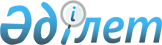 "Қоршаған ортаны қорғау саласындағы мемлекеттік көрсетілетін қызмет стандарттарын бекіту туралы" Қазақстан Республикасы Энергетика министрінің 2015 жылғы 23 сәуірдегі № 301 бұйрығына өзгерістер енгізу туралы
					
			Күшін жойған
			
			
		
					Қазақстан Республикасы Энергетика министрінің м.а. 2017 жылғы 15 наурыздағы № 96 бұйрығы. Қазақстан Республикасының Әділет министрлігінде 2017 жылғы 17 сәуірде № 15020 болып тіркелді. Күші жойылды - Қазақстан Республикасы Экология, геология және табиғи ресурстар министрінің 2020 жылғы 2 маусымдағы № 130 бұйрығымен.
      Ескерту. Бұйрықтың күші жойылды – ҚР Экология, геология және табиғи ресурстар министрінің 02.06.2020 № 130 (алғашқы ресми жарияланған күнінен кейін жиырма бір күн өткен соң қолданысқа енгізіледі) бұйрығымен.
      БҰЙЫРАМЫН:
      1. "Қоршаған ортаны қорғау саласындағы мемлекеттік көрсетілетін қызмет стандарттарын бекіту туралы" Қазақстан Республикасы Энергетика министрінің 2015 жылғы 23 сәуірдегі № 301 бұйрығына (Нормативтік құқықтық актілерді мемлекеттік тіркеу тізілімінде № 11229 болып тіркелген, 2015 жылғы 3 тамызда "Әділет" ақпараттық-құқықтық жүйесінде жарияланған) мынадай өзгерістер енгізілсін:
      көрсетілген бұйрықтың 1, 2, 3, 4, 5, 6, 7 және 10-қосымшалары осы бұйрықтың 1, 2, 3, 4, 5, 6, 7 және 8-қосымшаларына сәйкес жаңа редакцияда жазылсын.
      2. Қазақстан Республикасы Энергетика министрлігінің Экологиялық реттеу және бақылау Комитеті Қазақстан Республикасының заңнамасында белгіленген тәртіппен: 
      1) осы бұйрықты Қазақстан Республикасы Әділет министрлігінде мемлекеттік тіркеуді;
      2) осы бұйрық мемлекеттік тіркелген күнінен бастап күнтізбелік он күн ішінде қазақ және орыс тілдеріндегі баспа және электрондық түрдегі оның көшірмесін Қазақстан Республикасы нормативтік құқықтық актілерінің Эталондық бақылау банкіне қосу және ресми жариялау үшін "Қазақстан Республикасы Әділет министрлігінің Республикалық құқықтық ақпарат орталығы" шаруашылық жүргізу құқығындағы республикалық мемлекеттік кәсіпорнына жіберуді; 
      3) осы бұйрықты мемлекеттік тіркегеннен кейін күнтізбелік он күн ішінде оның көшірмесін ресми жариялау үшін мерзімді баспасөз басылымдарына жіберуді;
      4) осы бұйрықты Қазақстан Республикасы Энергетика министрлігінің ресми интернет-ресурсында орналастыруды;
      5) осы бұйрықты Қазақстан Республикасы Әділет министрлігінде мемлекеттік тіркелгеннен кейін он жұмыс күні ішінде Қазақстан Республикасы Энергетика министрлігінің Заң қызметі департаментіне осы тармақтың 2), 3) және 4) тармақшаларында көзделген іс-шаралардың орындалуы туралы мәліметтерді беруді қамтамасыз етсін.
      3. Осы бұйрықтың орындалуын бақылау жетекшілік ететін Қазақстан Республикасының энергетика вице-министріне жүктелсін.
      4. Осы бұйрық алғашқы ресми жарияланған күнінен кейін жиырма бір күн өткен соң қолданысқа енгізіледі.
       "КЕЛІСІЛДІ" 
      Қазақстан Республикасының
      Ақпарат және коммуникациялар министрі
       ___________ Д. Абаев
      2017 жылғы 15 наурыз
       "КЕЛІСІЛДІ" 
      Қазақстан Республикасының
      Ұлттық экономика министрі
      ___________Т. Сүлейменов 
      2017 жылғы 16 наурыз   "Қоршаған ортаны қорғау саласындағы жұмыстарды орындауға және қызметтерді көрсетуге лицензия беру" мемлекеттік көрсетілетін қызмет стандарты 1- тарау. Жалпы ережелер
      1. "Қоршаған ортаны қорғау саласындағы жұмыстарды орындауға және қызметтерді көрсетуге лицензия беру" мемлекеттік көрсетілетін қызметі (бұдан әрі – мемлекеттік көрсетілетін қызмет).
      2. Мемлекеттік көрсетілетін қызмет стандартын Қазақстан Республикасы Энергетика министрлігі (бұдан әрі – Министрлік) әзірледі.
      3. Мемлекеттік қызметті Министрліктің Экологиялық реттеу және бақылау комитеті (бұдан әрі – көрсетілетін қызметті беруші) көрсетеді.
      Өтініштерді қабылдау және мемлекеттік қызмет көрсету нәтижелерін беру www.egov.kz "электрондық үкімет" веб-порталы (бұдан әрі - портал) арқылы жүзеге асырылады. 2- тарау. Мемлекеттік қызметті көрсету тәртібі
      4. Мемлекеттік қызметті көрсету мерзімдері:
      порталға жүгінген кезден бастап:
      лицензияны және (немесе) лицензияға қосымшаны беру - 15 (он бес) жұмыс күнінен кешіктірмей; 
      лицензияны және (немесе) лицензияға қосымшаны қайта ресімдеу - 3 (үш) жұмыс күні ішінде.
      Көрсетілетін қызметті беруші көрсетілетін қызметті алушының құжаттарын алған сәттен бастап, екі жұмыс күн ішінде ұсынылған құжаттардың толықтығын тексереді. 
      Ұсынылған құжаттардың толық еместігі анықталған жағдайда, көрсетілетін қызметті беруші көрсетілген мерзімде өтінішті әрі қарай қараудан бас тарту туралы дәлелді жазбаша береді.
      5. Мемлекеттік қызметті көрсету нысаны: электрондық.
      6. Мемлекеттік қызметті көрсету нәтижесі – қоршаған ортаны қорғау саласындағы жұмыстарды орындауға және қызметтер көрсетуге лицензия және (немесе) лицензияға қосымша, лицензияны және (немесе) оның қосымшасын қайта ресімдеу, не осы мемлекеттік көрсетілетін қызмет стандартының 10-тармағында көзделген жағдайларда және негіздер бойынша мемлекеттік қызмет көрсетуден бас тарту туралы дәлелді жауап.
      Мемлекеттік қызметті көрсету нәтижесін беру нысаны: электрондық.
      Порталда мемлекеттік қызмет көрсету нәтижесі көрсетілетін қызметті берушінің уәкілетті адамының электрондық цифрлық қолтаңбасы (бұдан әрі - ЭЦҚ) қойылған электрондық құжат нысанында көрсетілетін қызметті алушының "жеке кабинетіне" жолданады және сақталады.
      7. Мемлекеттік қызмет жеке және заңды тұлғаларға (бұдан әрі – көрсетілетін қызметті алушылар) ақылы негізде көрсетіледі.
      Қоршаған ортаны қорғау саласындағы жұмыстарды орындауға және қызметтер көрсетуге лицензия және (немесе) лицензияға қосымша беруге, лицензияны және (немесе) қосымшаны қайта ресімдеуге лицензиялық алым 2008 жылғы 10 желтоқсандағы "Салық және бюджетке төленетін басқа да міндетті төлемдер туралы" (Салық кодексі) Қазақстан Республикасы Кодексінің 471-бабына сәйкес жүзеге асырылады және:
      лицензия беруге – 50 айлық есептік көрсеткішті (бұдан әрі – АЕК);
      лицензияны қайта ресімдеуге – лицензияны беру кезіндегі мөлшерлемеден 10 %-ды құрайды, бірақ 4 АЕК-ден артық емес.
      Лицензияға қосымшаны беруге және қайта ресімдеуге лицензиялық алым алынбайды.
      Лицензиялық алымды төлеу екінші деңгейдегі банктер және банк операцияларының жекелеген түрлерін жүзеге асыратын ұйымдар арқылы қолма-қол және қолма-қол ақшасыз нысанда жүзеге асырылады.
      Төлем екінші деңгейдегі банктер және банк операцияларының жекелеген түрлерін жүзеге асыратын ұйымдар арқылы қолма-қол және қолма-қол ақшасыз нысанда жүзеге асырылады, сондай-ақ портал арқылы төлем "электрондық үкіметтің" төлем шлюзі арқылы (бұдан әрі – ЭҮТШ) жүзеге асырылуы мүмкін.
      8. Жұмыс кестесі:
      порталда – жөндеу жұмыстарын жүргізуге байланысты техникалық үзілістерді есептемегенде, тәулік бойы (көрсетілетін қызметті алушы жұмыс уақыты аяқталғаннан кейін, демалыс және мереке күндері жүгінген кезде Қазақстан Республикасының еңбек заңнамасына сәйкес өтінішті қабылдау және мемлекеттік қызметті көрсету нәтижесін беру келесі жұмыс күнімен жүзеге асырылады).
      9. Көрсетілетін қызметті алушы жүгінген кезде мемлекеттік қызмет көрсету үшін қажетті құжаттар тізбесі:
      порталға:
      Лицензия және (немесе) лицензияға қосымшаны алу үшін:
      осы мемлекеттік көрсетілетін қызмет стандартының 1-қосымшасына сәйкес, нысан бойынша көрсетілетін қызметті алушының ЭЦҚ-мен куәландырылған электрондық құжат нысанындағы лицензия және (немесе) лицензияға қосымшаны алу үшін жеке тұлғаның өтініші;
      осы мемлекеттік көрсетілетін қызмет стандартының 2-қосымшасына сәйкес, нысан бойынша көрсетілетін қызметті алушының ЭЦҚ-мен куәландырылған электрондық құжат нысанындағы лицензия және (немесе) лицензияға қосымшаны алу үшін заңды тұлғаның өтініші;
      ЭҮТШ арқылы төлеуді есептемегенде, жеке қызмет түрлерімен айналысу құқығына лицензиялық алымның бюджетке төленгені туралы түбіртектің электрондық көшірмесі.
      осы мемлекеттік көрсетілетін қызмет стандартының 3-қосымшасына сәйкес, қоршаған ортаны қорғау саласындағы жұмыстарды орындау және қызметтерді көрсету бойынша қызметті жүзеге асыру үшін біліктілік талаптарына сәйкестігі туралы мәліметтердің электрондық нысаны;
      Лицензияны және (немесе) лицензияға қосымшаны қайта ресімдеу үшін:
      осы мемлекеттік көрсетілетін қызмет стандартының 4-қосымшасына сәйкес, нысан бойынша көрсетілетін қызметті алушының ЭЦҚ-мен куәландырылған электрондық құжат нысанындағы лицензияны және (немесе) лицензияға қосымшаны қайта ресімдеу үшін жеке тұлғаның өтініші;
      осы мемлекеттік көрсетілетін қызмет стандартына 5-қосымшасына сәйкес, нысан бойынша көрсетілетін қызметті алушының ЭЦҚ-мен куәландырылған электрондық құжат нысанындағы лицензияны және (немесе) лицензияға қосымшаны қайта ресімдеу үшін заңды тұлғаның өтініші;
      ЭҮТШ арқылы төлеуді есептемегенде, жеке қызмет түрлерімен айналысу құқығына лицензиялық алымның бюджетке төленгені туралы түбіртектің электрондық көшірмесі;
      Жеке басын куәландыратын заңды тұлғаның мемлекеттік тіркелгені (қайта тіркелгені) туралы, дара, жеке кәсіпкердің мемлекеттік тіркелгені туралы мәліметтерді көрсетілетін қызметті беруші мемлекеттік ақпараттық жүйелерге сәйкес келетін "электронды үкімет" шлюзінен алады.
      Көрсетілетін қызметті алушы мемлекеттік қызметтерді көрсету кезінде егер Қазақстан Республикасының заңдарында өзгеше көзделмесе ақпараттық жүйелерде қамтылған, заңмен қорғалатын құпияны құрайтын мәліметтерді пайдалануға келісімін береді.
      Көрсетілетін қызметті алушы барлық қажетті құжаттарды тапсырған кезде:
      порталға – "жеке кабинетіне" мемлекеттік қызмет көрсетуге сұрау салуды қабылдау туралы мәртебе жіберіледі.
      10. Мемлекеттік қызметті көрсетуден бас тарту негіздемесі мыналар болып табылады:
      1) субъектілердің осы санаты үшін қызмет түрімен айналысуға Қазақстан Республикасының заңдарында тыйым салынуы;
      2) мемлекеттік көрсетілетін қызметті алушының біліктілік талаптарына сай келмеуі; 
      3) қызмет түріне лицензия беруге өтініш берілген жағдайда, қызметтің жекелеген түрлерімен айналысу құқығына лицензиялық алымның төленбеуі;
      4) мемлекеттік көрсетілетін қызметті алушыға қатысты өтініш білдірген қызмет түрлерімен айналысуға тыйым салатын заңды күшіне енген сот үкімінің болуы;
      5) сот орындаушысының ұсынуы негізінде соттың көрсетілетін қызметті алушыға лицензия алуға тыйым салуы. 3- тарау. Мемлекеттік қызмет көрсету мәселелері бойынша орталық мемлекеттік органдардың, сондай-ақ көрсетілетін қызметті берушінің және (немесе) оның лауазымды адамдарының шешімдеріне, әрекетіне (әрекетсіздігіне) шағымдану тәртібі.
      11. Мемлекеттік қызмет көрсету мәселелері бойынша көрсетілетін қызметті берушінің және (немесе) олардың лауазымды адамдарының шешімдеріне, әрекеттеріне (әрекетсіздіктеріне) шағымданған жағдайда, шағым көрсетілетін қызметті беруші басшысының атына немесе Министрліктің басшысының атына осы мемлекеттік көрсетілетін қызмет стандартының 13-тармағында көрсетілген мекенжай бойынша беріледі.
      Шағым жазбаша нысанда пошта бойынша, портал арқылы немесе жұмыс күндері қызмет берушінің немесе Министрліктің кеңсесі арқылы қабылданады.
      Шағымда:
      1) жеке тұлға - оның тегі, аты, әкесінің аты (болған жағдайда), пошталық мекенжайы, байланыс телефоны;
      2) заңды тұлға - оның атауы, пошталық мекенжайы, шығыс нөмірі мен күні көрсетіледі. Көрсетілетін қызметті алушы өтінішке қол қоюы керек.
      Шағымның қабылданғанын растау оның көрсетілетін қызметті берушінің немесе Министрліктің кеңсесінде шағымды қабылдаған тұлғаның тегі мен аты-жөні, тапсырылған шағымға жауапты алу орнымен мерзімі көрсетіле отырып тіркелуі (мөртабан, кіріс нөмірі және күні) болып табылады.
      Көрсетілетін қызметті берушінің немесе Министрліктің мекенжайына келіп түскен көрсетілетін қызметті алушының шағымы тіркелген күнінен бастап бес жұмыс күні ішінде қаралуға жатады. Шағымды қарау нәтижесі туралы дәлелді жауап көрсетілетін қызметті алушыға пошта байланысы арқылы жіберіледі не көрсетілетін қызметті берушінің немесе Министрліктің кеңсесінде қолма-қол беріледі.
      Портал арқылы жүгінгенде шағымдану тәртібі туралы ақпаратты бірыңғай байланыс орталығының телефоны 1414, 8 800 080 7777 бойынша алуға болады.
      Шағымды портал арқылы жолдаған кезде көрсетілетін қызметті алушының "жеке кабинетінен" көрсетілетін қызметті берушінің өтініштерді өңдеуі барысында (жеткені, тіркелгені, орындалғаны туралы белгі, қарау немесе қараудан бас тарту туралы жауап) жаңартылатын өтініш туралы ақпарат қолжетімді болады.
      Көрсетілген мемлекеттік қызмет нәтижелерімен келіспеген жағдайда, көрсетілетін қызметті алушы мемлекеттік қызмет көрсету сапасын бағалау және бақылау жөніндегі уәкілетті органға шағыммен жүгіне алады.
      Мемлекеттік қызмет көрсету сапасын бағалау және бақылау жөніндегі уәкілетті органның мекенжайына келіп түскен көрсетілетін қызметті алушының шағымы тіркелген күнінен бастап он бес жұмыс күні ішінде қаралуға жатады.
      12. Көрсетілген мемлекеттік қызмет нәтижелерімен келіспеген жағдайларда көрсетілетін қызметті алушының Қазақстан Республикасының заңнамасында белгіленген тәртіппен сотқа жүгіне алады.  4 -тарау. Мемлекеттік қызмет көрсету, оның ішінде электрондық нысанда көрсетілетін қызметтер ерекшеліктері ескеріле отырып қойылатын өзге де талаптар
      13. Мемлекеттік қызмет көрсету орындарының мекенжайлары мынадай:
      1) Министрліктің - www.energo.gov.kz интернет-ресурсы, "Мемлекеттік көрсетілетін қызметтер" бөлімі;
      2) Министрліктің - www.cerc.energo.gov.kz. интернет-ресурсы, "Мемлекеттік көрсетілетін қызметтер" бөлімі;
      3) порталда.
      14. Көрсетілетін қызметті алушының ЭЦҚ-сы болған жағдайда портал арқылы электрондық нысанда мемлекеттік көрсетілетін қызметті алуға мүмкіндігі бар.
      15. Көрсетілетін қызметті алушының мемлекеттік қызмет көрсету тәртібі мен мәртебесі туралы ақпаратты порталдағы "жеке кабинеті" арқылы қашықтықтан қол жеткізу режимінде, сондай-ақ мемлекеттік қызметтер көрсету мәселелері жөніндегі бірыңғай байланыс орталығы арқылы алу мүмкіндігі бар.
      16. Мемлекеттік қызмет көрсету мәселелері бойынша анықтама қызметтерінің байланыс телефондары: 8 (7172) 58 00 58, 119 және бірыңғай байланыс орталығы: 1414, 8 800 080 7777. Лицензияны және (немесе) лицензияға қосымшаны алуға арналған жеке тұлғаның өтініші
      ________________________________________________________________________________
      (лицензиардың толық атауы)
      ________________________________________________________________________________
      (жеке тұлғаның тегі, аты, әкесінің аты (болған жағдайда), жеке сәйкестендіру нөмірі)
      ________________________________________________________________________________
      (қызметтің түрі және (немесе) қызметтің кіші түрінің (лері) толық атауы көрсетілсін)
      _______________________________________________________________________________
      жүзеге асыруға лицензия және (немесе) лицензияға қосымшаны қағаз тасығышта ______________
      (лицензияны қағаз тасығышта алу қажет болған жағдайда Х белгісін қою керек) беруіңізді сұраймын
      Жеке тұлғаның тұрғылықты жерінің мекенжайы
      ________________________________________________________________________________
      (пошталық индексі, елі, облысы, қаласы, ауданы, елді мекені, көше атауы, үй/ғимарат нөмірі)
      Электрондық пошта __________________________________________
      Телефондары ________________________________________________
      Факс _______________________________________________________
      Банк шоты __________________________________________________
      (шот нөмірі, банктің атауы және орналасқан жері)
      Қызметті немесе іс-қимылды (операцияларды) жүзеге асыру объектісінің
      мекенжайы ____________________________________________________
      (пошталық индексі, елі, облысы, қаласы, ауданы, елді мекені,
       көше атауы, үй/ғимарат (стационарлық үй-жайлар) нөмірі)
      _____ парақ қоса беріледі
      Осымен:
      көрсетілген барлық деректердің ресми байланыстар болып табылатыны және оларға 
      лицензияны және (немесе) лицензияға қосымшаны беру немесе беруден бас тарту мәселелері 
      бойынша кез келген ақпаратты жіберуге болатындығы;
      өтініш берушіге қызметтің лицензияланатын түрімен және (немесе) кіші түрімен 
      айналысуға сот тыйым салмайтыны;
      қоса берілген құжаттардың барлығы шындыққа сәйкес келетіні және жарамды болып
      табылатындығы расталады;
      өтініш беруші лицензияны және (немесе) лицензияға қосымшаны беру кезінде 
      ақпараттық жүйелерде қамтылған, заңмен қорғалатын құпияны құрайтын қолжетімділігі 
      шектеулі дербес деректерді пайдалануға келісімін береді;
      Жеке тұлға __________ ____________________________________________
       (қолы)       (тегі, аты, әкесінің аты (болған жағдайда)
      Мөр орны (болған жағдайда)
      Толтыру күні: 20__ жылғы "__" ___________ ___________ Лицензияны және (немесе) лицензияға қосымшаны алуға арналған заңды тұлғаның өтiнiші
      ______________________________________________________________________________
      (лицензиардың толық атауы)
      _______________________________________________________________________________
      (заңды тұлғаның (соның ішінде шетелдік заңды тұлғаның) толық атауы, орналасқан жері,
      бизнес-сәйкестендіру нөмірі, заңды тұлғаның бизнес-сәйкестендіру нөмірі болмаған
      жағдайда – шетелдік заңды тұлға филиалының немесе өкілдігінің бизнес-сәйкестендіру
      нөмірі)
      ________________________________________________________________________________
      (қызметтiң түрi және (немесе) қызметтің кіші түрінің(-лері) толық атауы көрсетiлсiн)
      ________________________________________________________________________________
      жүзеге асыруға лицензияны және (немесе) лицензияға қосымшаны қағаз тасығышта ______ 
      (лицензияны қағаз тасығышта алу қажет болған жағдайда Х белгісін қою керек) беруiңiздi сұраймын.
      Заңды тұлғаның мекенжайы _______________________________________________________
      (шетелдік заңды тұлға үшін) пошталық индексі, елі, облысы, 
                        қаласы, ауданы, елді мекені, көше атауы, үй/ғимарат 
                              (стационарлық үй-жайлар) нөмірі)
      Электрондық пошта _________________________________________________
      Телефондары _______________________________________________________
      Факс ______________________________________________________________
      Банк шоты _________________________________________________________
      (шот нөмірі, банктiң атауы және орналасқан жерi)
      Қызметті немесе іс-қимылды (операцияларды) жүзеге асыру объектісінің
      мекенжайы ________________________________________________________
      (пошталық индексі, елі, облысы, қаласы, ауданы, елді мекені, көше атауы, 
      үй/ғимарат(стационарлық үй-жайлар) нөмірі)
      ______ парақ қоса беріледі.
      Осымен:
      көрсетілген барлық деректердің ресми байланыстар болып табылатындығы және 
      оларға лицензияны және (немесе) лицензияға қосымшаны беру немесе беруден бас тарту 
      мәселелері бойынша кез келген ақпаратты жіберуге болатындығы; өтініш берушіге 
      қызметтің лицензияланатын түрімен және (немесе) кіші түрімен айналысуға сот тыйым салмайтыны; 
      қоса берілген құжаттардың барлығы шындыққа сәйкес келетіні және жарамды болып 
      табылатындығы расталады;
      өтініш беруші лицензияны және (немесе) лицензияға қосымшаны беру кезінде 
      ақпараттық жүйелерде қамтылған, заңмен қорғалатын құпияны құрайтын қолжетімділігі 
      шектеулі дербес деректерді пайдалануға келісімін береді;
      Басшы ______________ ______________________________________________
      (қолы)             (тегi, аты, әкесiнiң аты (болған жағдайда)
      Мөр орны (болған жағдайда)
      Толтыру күні: 20__ жылғы "__" _____________________________ Қоршаған ортаны қорғау саласындағы жұмыстарды орындау және қызметтерді көрсету бойынша қызметті жүзеге асыру үшін біліктілік талаптарына сәйкестігі туралы мәліметтер нысандары
      1. Шаруашылық және өзге де қызметтің І санаты үшін табиғатты қорғауды жобалау, нормалау және (немесе) экологиялық аудит жөніндегі қызмет үшін жеке тұлғаларға:
      1) Бейіні бойынша тиісті жоғары білімі:
      мамандықтың және біліктіліктің атауы _________________________;
      дипломның нөмірі және берілген күні___________________________;
      диплом берілген орны _________________________________________;
      диплом берген оқу орнының атауы ______________________________.
      шетел білім беру ұйымдарымен берілген білім беру туралы құжаттарды тану және 
      нострификациялау туралы куәліктің нөмірі және берілген күні
      __________________________________________________________________;
      2) қоршаған ортаны қорғау саласында кемінде үш жыл оның ішінде, экологиялық аудит 
      жөніндегі қызмет үшін табиғатты қорғауды жобалау, нормалау саласындағы практикалық 
      жұмыс тәжірибесі кемінде бір жыл:
      қоршаған ортаны қорғау саласында жұмыс өтілі_____________________;
      табиғатты қорғауды жобалау нормалау саласындағы жұмыс өтілі_________;
      жұмыс орны ___________________________________________________;
      атқаратын лауазымы _________________________________________;
      жұмысқа қабылдау туралы бұйрықтың нөмірі және күні және/немесе жеке еңбек шартының 
      нөмірі және күні_________________.
      3) Аккредиттелген мамандандырылған зертхана не аккредиттелген зертханалары бар 
      ұйымдардың талдамалық жұмыстарды (қызметтерді) орындауы туралы шарт:
      өз зертханасының болуы _______________________________________;
      аккредиттеу аттестатының нөмірі және күні _______________________;
      аккредиттеу саласы __________________________________________;
      аттестатты берген орган ________________________________________;
      аттестат берген орын____________________________________________;
      аккредиттеу аттестатының жарамдылық мерзімі ____________________;
      Өз зертханасы болмаған жағдайда
      1) зертханасы бар ұйымның атауы _________________________________;
      шарттың нөмірі және жасалған күні_______________________________;
      аккредиттеу аттестатының нөмірі және күні ________________________;
      аккредиттеу саласы __________________________________________;
      аттестатты берген орган ______________________________;
      аттестат берілген орын _____________________________________________;
      аккредиттеу аттестатының жарамдылық мерзімі___________________________.
      2) Қоршаған ортаға эмиссиялардың нормативтерін есептеу бойынша бағдарламалық 
      кешен: бағдарламалық кешеннің атауы ___________________________________;
      бағдарламалық кешеннің өндірушісі _______________________________.
      2. Шаруашылық және өзге де қызметтің І санаты үшін табиғатты қорғауды жобалау,
       нормалау және экологиялық аудит жөніндегі қызмет үшін заңды тұлғаларға:
      1) Жоғары білімі (басшы үшін):
      мамандықтың және біліктіліктің атауы ____________________________;
      дипломның нөмірі және берілген күні_____________________________;
      диплом берілген орын___________________________________________;
      диплом берген оқу орнының атауы_________________________________;
      шетел білім беру ұйымдарымен берілген білім беру туралы құжаттарды тану және 
      нострификациялау туралы куәліктің нөмірі және берілген
      күні ____________________________________________________________;
      басшы ретінде жұмысқа қабылдау туралы бұйрықтың нөмірі және күні және/немесе жеке 
      еңбек шартының нөмірі және күні ____________________.
      2) Осы заңды тұлғаның штатында жұмыс істейтін бейіні бойынша тиісті жоғары білімі, 
      қоршаған ортаны қорғау саласында кемінде үш жыл практикалық жұмыс тәжірибесі бар кем 
      дегенде екі маманның болуы:
      атқаратын лауазымдары маманның тегі, аты, әкесінің аты ____________;
      қоршаған ортаны қорғау саласындаға жұмыс өтілі ___________________;
      лауазымы___________________________________________________________;
      жұмысқа қабылдау туралы бұйрықтардың нөмірі және күні және/немесе жеке еңбек 
      шартының нөмірі және күні _____________;
      мамандықтың және біліктіліктің атауы _____________________________;
      дипломның нөмірі және берілген күні______________________________;
      диплом берілген орын___________________________________________;
      диплом берген оқу орнының атауы_________________________________.
      шетел білім беру ұйымдарымен берілген білім беру туралы құжаттарды тану және 
      нострификациялау туралы куәліктің нөмірі және берілген күні_____.
      Экологиялық аудит үшін осы заңды тұлғаның штатында жұмыс істейтін кем дегенде екі эколог
      аудитордың болуы:
      эколог аудиторының тегі, аты, әкесінің аты _________________________;
      атқаратын лауазымы ____________________________________________;
      жұмысқа қабылдау туралы бұйрықтардың нөмірі және күні және/немесе жеке еңбек 
      шартының нөмірі және күні ________________________________;
      қызметтің кіші түрі (экологиялық аудит) көрсетілген лицензияның берілген күні және нөмірі
      __________________________________________.
      3) Аккредиттелген мамандандырылған зертхана не көрсетілген зертханалары бар 
      ұйымдардың талдамалық жұмыстарды (қызметтерді) орындауы туралы шарт:
      өз зертханасының болуы ________________________________________;
      аккредиттеу аттестатының нөмірі және күні ________________________;
      аккредиттеу саласы______________________________________________;
      аттестатты берген орган _________________________________________;
      аттестат берілген орын ___________________________________________;
      аккредиттеу аттестатының жарамдылық мерзімі _____________________.
      Өз зертханасы болмаған жағдайда:
      зертханасы бар ұйымның атауы ___________________________________;
      шарттың нөмірі және жасалған күні________________________________;
      аккредиттеу аттестатының нөмірі және күні ________________________;
      аккредиттеу саласы _____________________________________________;
      аккредиттеу аттестатын берген орган ______________________________;
      аттестат берілген жер ___________________________________________;
      аккредиттеу аттестатының жарамдылық мерзімі_____________________.
      4) Қоршаған ортаға эмиссиялардың нормативтерін есептеу бойынша бағдарламалық кешен:
      бағдарламалық кешеннің атауы __________________________________;
      бағдарламалық кешеннің өндірушісі _______________________________. Лицензияны және (немесе) лицензияға қосымшаны қайта ресімдеуге арналған жеке тұлғаның өтiнiші
      ________________________________________________________________________________
      (лицензиардың толық атауы)
      ________________________________________________________________________________
      (жеке тұлғаның тегi, аты, әкесiнiң аты (болған жағдайда), жеке сәйкестендіру нөмірі)
      ________________________________________________________________________________
      (қызметтiң түрi және (немесе) кіші түрінің(-лері) толық атауы)
      _____________________________________________________ жүзеге асыруға 
      20___ жылғы " " ___________ № ____________, ____________ берілген,
      (лицензияны және (немесе) лицензияға қосымшаның(лардың) нөмірі(лері), берілген күні, 
      лицензияны және (немесе) лицензияға қосымшаны(ларды) берген лицензиардың атауы) 
      лицензияны және (немесе) лицензияға қосымшаны (керектің асты сызылсын) қағаз тасығышта 
      ___ (лицензияны қағаз тасығышта алу қажет болған жағдайда Х белгісін қою керек) мынадай 
      (тиісті жолға Х қою қажет):
      1) жеке тұлға-лицензиаттың тегі, аты, әкесінің аты (болған жағдайда) өзгеруі;
      2) дара кәсіпкер-лицензиат қайта тіркелген, оның атауы өзгеруі;
      3) дара кәсіпкер-лицензиат қайта тіркелген, оның заңды мекенжайы өзгеруі;
      4) егер лицензияның иеліктен шығарылатындығы "Рұқсаттар және хабарламалар 
      туралы" Қазақстан Республикасының Заңына 1-қосымшада көзделген жағдайларда, 
      лицензиат үшінші тұлғалардың пайдасына объектімен бірге "объектілерге берілетін 
      рұқсаттар" сыныбы бойынша берілген лицензияны иеліктен шығаруы;
      5) "объектілерге берілетін рұқсаттар" сыныбы бойынша берілген лицензия үшін немесе 
      лицензияға қосымшалар үшін объектілерді көрсете отырып, объект нақты көшірілмей 
      оның орналасқан жерінің мекенжайы өзгеруі;
      6) Қазақстан Республикасының заңдарында қайта ресімдеу туралы талап болған жағдайларда;
      7) қызмет түрінің атауы өзгеруі;
      8) қызметтің кіші түрінің атауы өзгеруі ______________________ негіз(дер) бойынша 
      қайта ресімдеуіңізді сұраймын. 
      Жеке тұлғаның тұрғылықты жерінің мекенжайы ________________________________________________________________________________
      (пошталық индексі, облысы, қаласы, ауданы, елді мекені, көше атауы, үй/ғимарат нөмірі)
      Электрондық пошта _______________________________________________
      Телефондары _____________________________________________________
      Факс ____________________________________________________________
      Банк шоты _______________________________________________________
      (шот нөмірі, банктiң атауы және орналасқан жерi)
      Қызметті немесе іс-қимылды (операцияларды) жүзеге асыру объектісінің мекенжайы
      _______________________________________________________________________________
      (пошталық индексі, елі, облысы, қаласы, ауданы, елді мекені, көше атауы, үй/ғимарат(стационарлық үй-жайлар нөмірі)
      ______ парақ қоса беріледі.
      Осымен:
      көрсетілген барлық деректердің ресми байланыстар болып табылатындығы және оларға 
      лицензияны және (немесе) лицензияға қосымшаны беру немесе беруден бас тарту мәселелері 
      бойынша кез келген ақпаратты жіберуге болатындығы; өтініш берушіге қызметтің 
      лицензияланатын түрімен және (немесе) кіші түрімен айналысуға сот тыйым салмайтыны;
      қоса берілген құжаттардың барлығы шындыққа сәйкес келетіні және жарамды болып 
      табылатындығы расталады;
      өтініш беруші лицензияны және (немесе) лицензияға қосымшаны беру кезінде 
      ақпараттық жүйелерде қамтылған, заңмен қорғалатын құпияны құрайтын қолжетімділігі 
      шектеулі дербес деректерді пайдалануға келісімін береді;
      өтініш беруші Мемлекеттік корпорация қызметкерінің өтінішті электрондық цифрлық 
      қолтаңбамен куәландыруына келіседі (Мемлекеттік корпорация арқылы жүгінген жағдайда).
      Жеке тұлға ____________ _________________________________________
      (қолы) (тегi, аты, әкесiнiң аты (болған жағдайда)
      Мөр орны (болған жағдайда)
      Толтыру күні: 20__ жылғы "__" _________________ Лицензияны және (немесе) лицензияға қосымшаны қайта ресімдеуге арналған заңды тұлғаның өтiнiші
      ________________________________________________________________________________
      (лицензиардың толық атауы)
      ________________________________________________________________________________
      (заңды тұлғаның (соның ішінде шетелдік заңды тұлғаның) толық атауы, орналасқан жері, 
      бизнес-сәйкестендіру нөмірі, заңды тұлғаның бизнес-сәйкестендіру нөмірі болмаған 
      жағдайда – шетелдік заңды тұлға филиалының немесе өкілдігінің бизнес-сәйкестендіру нөмірі)
      ________________________________________________________________________________
      жүзеге асыруға (қызметтiң түрi және (немесе) қызметтің кіші түрінің(-лері) толық атауы) 
      20___ жылғы " " ___________ № ____________, _____________ берілген, (лицензияны және 
      (немесе) лицензияға қосымшаның(лардың) нөмірі(лері), берілген күні, лицензияны және 
      (немесе) лицензияға қосымшаны(ларды) берген лицензиардың атауы) лицензияны және 
      (немесе) лицензияға қосымшаны (керектің асты сызылсын) 
       қағаз тасығышта ___ (лицензияны қағаз тасығышта алу қажет болған жағдайда Х белгісін
      қою керек) мынадай (тиісті жолға Х қою қажет):
      1) заңды тұлға-лицензиат "Рұқсаттар және хабарламалар туралы" Қазақстан 
      Республикасы Заңының 34-бабында айқындалған тәртіпке сәйкес (тиісті жолға Х қою қажет):
      бірігу __________________________________________________________________________
      қайта құру ______________________________________________________________________
      қосылу _________________________________________________________________________
      бөліп шығару ___________________________________________________________________
      бөліну ___________________________________________ жолымен қайта ұйымдастырылуы;
      2) заңды тұлға-лицензиат атауының өзгеруі ___________________________________;
      3) заңды тұлға-лицензиаттың орналасқан жерінің өзгеруі ________________________;
      4) егер лицензияның иеліктен шығарылатындығы "Рұқсаттар және хабарламалар 
      туралы" Қазақстан Республикасының Заңына 1-қосымшада көзделген жағдайларда, 
      лицензиат үшінші тұлғалардың пайдасына объектімен бірге "объектілерге берілетін 
      рұқсаттар" сыныбы бойынша берілген лицензияны иеліктен шығаруы __________________;
      5) "объектілерге берілетін рұқсаттар" сыныбы бойынша берілген лицензия үшін 
      немесе лицензияға қосымшалар үшін объектілерді көрсете отырып, объект нақты көшірілмей 
      оның орналасқан жерінің мекенжайы өзгеруі 
      6) Қазақстан Республикасының заңдарында қайта ресімдеу туралы талап болған 
      жағдайларда ____________________________________________________________________;
      7) қызмет түрінің атауы өзгеруі _____________________________________________;
      8) қызметтің кіші түрінің атауы өзгеруі _______________________________________
      негіздер бойынша қайта ресімдеуіңізді сұраймын.
      Заңды тұлғаның мекенжайы
      ________________________________________________________________________________
      ________________________________________________________________________________
      (заңды тұлғаның (соның ішінде шетелдік заңды тұлға үшін-елі, пошталық индексі)
      Электрондық пошта ______________________________________________________________
      Телефондары ____________________________________________________________________
      Факс ___________________________________________________________________________
      Банк шоты ______________________________________________________________________
      (шот нөмірі, банктiң атауы және орналасқан жерi)
      Қызметті немесе іс-қимылды (операцияларды) жүзеге асыру объектісінің мекенжайы
      ________________________________________________________________________________
      ________________________________________________________________________________
      (шетелдік заңды тұлға үшін-елі, пошталық индексі, облысы, қаласы, ауданы, елді 
            мекені, көше атауы, үй/ғимарат (стационарлық үй-жайлар) нөмірі)
      ______ парақ қоса беріледі.
      Осымен:
      көрсетілген барлық деректердің ресми байланыстар болып табылатындығы және оларға 
      лицензияны және (немесе) лицензияға қосымшаны беру немесе беруден бас тарту мәселелері 
      бойынша кез келген ақпаратты жіберуге болатындығы;
      өтініш берушіге қызметтің лицензияланатын түрімен және (немесе) кіші түрімен 
      айналысуға сот тыйым салмайтыны; қоса берілген құжаттардың барлығы шындыққа сәйкес 
      келетіні және жарамды болып табылатындығы расталады;
      өтініш беруші лицензияны және (немесе) лицензияға қосымшаны беру кезінде 
      ақпараттық жүйелерде қамтылған, заңмен қорғалатын құпияны құрайтын қолжетімділігі 
      шектеулі дербес деректерді пайдалануға келісімін береді;
      өтініш беруші Мемлекеттік корпорация қызметкерінің өтінішті электрондық цифрлық 
      қолтаңбамен куәландыруына келіседі (Мемлекеттік корпорация арқылы жүгінген жағдайда).
      Басшы ______________ ____________________________________________
      (қолы)       (тегi, аты, әкесiнiң аты (болған жағдайда)
      Мөр орны (болған жағдайда)
      Толтыру күні: 20__ жылғы "__" _________________ "Озонды бұзатын заттарды және құрамында озонды бұзатын заттар бар өнiмдердi Кеден одағына кірмейтін елдерден Қазақстан Республикасының аумағына әкелуге және Қазақстан Республикасының аумағынан осы елдерге әкетуге лицензия беру" мемлекеттік көрсетілетін қызмет стандарты 1-тарау. Жалпы ережелер
      1. "Озонды бұзатын заттарды және құрамында озонды бұзатын заттар бар өнiмдердi Кеден одағына кірмейтін елдерден Қазақстан Республикасының аумағына әкелуге және Қазақстан Республикасының аумағынан осы елдерге әкетуге лицензия беру" мемлекеттік көрсетілетін қызметі (бұдан әрі – мемлекеттік көрсетілетін қызмет).
      2. Мемлекеттік көрсетілетін қызмет стандартын Қазақстан Республикасы Энергетика министрлігі (бұдан әрі – Министрлік) әзірледі.
      3. Мемлекеттік қызметті Министрліктің Экологиялық реттеу және бақылау комитеті (бұдан әрі – көрсетілетін қызметті беруші) көрсетеді.
      Өтініштерді қабылдау және мемлекеттік қызмет көрсету нәтижелерін беру www.egov.kz "электрондық үкімет" веб-порталы (бұдан әрі - портал) арқылы жүзеге асырылады. 2-тарау. Мемлекеттік қызметті көрсету тәртібі
      4. Мемлекеттік қызметті көрсету мерзімдері:
      порталға жүгінген кезден бастап:лицензия беру - 10 (он) жұмыс күнінен кешіктірмей;
      Қызмет беруші көрсетілетін қызметті алушыдан құжаттарды қабылданған кезден бастап екі жұмыс күн ішінде ұсынылған құжаттардың толықтылығын тексереді.
      Ұсынылған құжаттардың толық емес анықталған жағдайда, көрсетілетін қызметті беруші көрсетілген мерзімде өтінішті әрі қарай қараудан бас тарту туралы дәлелді жазбаша береді.
      5. Мемлекеттік қызметті көрсету нысаны: электрондық.
      6. Мемлекеттік қызметті көрсету нәтижесі – тиісті жылдық кезеңіне озонды бұзатын заттарды тұтыну лимиттерін (квоталарын) сәйкес озонды бұзатын заттарды және құрамында солардың өнімдері бар заттарды Кеден одағына кірмейтін елдерден Қазақстан Республикасының аумағына әкелуге және осы елдерге Қазақстан Республикасының аумағынан әкетуге лицензия, осы мемлекеттік көрсетілетін қызмет стандартының 10-тармағында көзделген жағдайларда және негіздер бойынша мемлекеттік қызмет көрсетуден бас тарту туралы дәлелді жауап.
      Мемлекеттік қызмет көрсету нәтижесін беру нысаны: электрондық.
      Порталда мемлекеттік қызметті көрсету нәтижесі көрсетілетін қызметті берушінің уәкілетті тұлғасының электрондық цифрлық қолтаңбасы (бұдан әрі-ЭЦҚ) қойылған электрондық құжат нысанында көрсетілетін қызметті алушының "жеке кабинетіне" жіберіледі және сақталады.
      7. Мемлекеттік қызмет жеке және заңды тұлғаларға (бұдан әрі - көрсетілетін қызметті алушылар) ақылы негізде көрсетіледі.
      Озонды бұзатын заттарды және құрамында солардың өнімдері бар заттарды Кеден одағына кірмейтін елдерден Қазақстан Республикасының аумағына әкелуге және осы елдерге Қазақстан Республикасының аумағынан әкетуге лицензия беруге лицензиялық алым 2008 жылғы 10 желтоқсандағы "Салық және бюджетке төленетін басқа да міндетті төлемдер туралы" (Салық кодексі) Қазақстан Республикасы Кодексініңи 471-бабына сәйкес жүзеге асырылады және:
      лицензия беруге - 10 айлық есептік көрсеткішті (бұдан әрі - АЕК), құрайды.
      Төлем екінші деңгейдегі банктер және банк операцияларының жекелеген түрлерін жүзеге асыратын ұйымдар арқылы қолма-қол және қолма-қол ақшасыз нысанда жүзеге асырылады, сондай-ақ портал арқылы төлем "электрондық үкіметтің" төлем шлюзі арқылы (бұдан әрі – ЭҮТШ) жүзеге асырылуы мүмкін.
      8. Жұмыс кестесі:
      порталда – жөндеу жұмыстарын жүргізуге байланысты техникалық үзілістерді есептемегенде, тәулік бойы (көрсетілетін қызметті алушы жұмыс уақыты аяқталғаннан кейін, демалыс және мереке күндері жүгінген кезде Қазақстан Республикасының еңбек заңнамасына сәйкес өтінішті қабылдау және мемлекеттік қызметті көрсету нәтижесін беру келесі жұмыс күнімен жүзеге асырылады).
      9) Көрсетілетін қызметті алушы жүгінген кезде мемлекеттік қызмет көрсету үшін қажетті құжаттар тізбесі:
      порталға:
      лицензия алу үшін:
      осы мемлекеттік көрсетілетін қызмет стандартына 1-қосымшаға сәйкес нысан бойынша тауарлардың жеке түрлерін экспортқа шығаруға лицензия беру туралы өтініш;
      осы мемлекеттік көрсетілетін қызмет стандартына 2-қосымшаға сәйкес нысан бойынша тауарлардың жеке түрлерін импортқа шығаруға лицензия беру туралы өтініш;
      жекелеген қызмет түрлерімен айналысу құқығына лицензиялық алымның бюджетке төленгені туралы ЭҮТШ арқылы төлеуді есептемегенде түбіртектің электрондық көшірмесі;
      делдалдық қызмет көрсету туралы (егер тапсырыс беруші ретінде делдал әрекет етсе) шарттың (келісімшарттың) электрондық көшірмесі;
      әзірлеушінің (өндірушінің), ол шығарған озон қабатын бұзатын заттардың немесе оларды құрайтын өнімдердің оларға сәйкес әзірленетін құжаттардың талаптарына сәйкес келетіні туралы сәйкестік сертификатының және (немесе) жазбаша хабарламасының электрондық көшірмесі;
      адамның денсаулығы мен қоршаған ортаға зиян келтіретін жағдайда, озон қабатын бұзатын заттардың және оларды құрайтын өнімдерді әкелуді жүзеге асыратын өтініш берушінің қолданыстағы сақтандыру полисінің немесе Одаққа мүше мемлекет заңнамасында көзделген өзге де кепілдіктерін қамтамасыз етуін растайтын құжаттың электрондық көшірмесі;
      кәдеге жаратылған және (немесе) қайта айналысқа түскен озон қабатын бұзатын заттар әкелінген жағдайда озон қабатын бұзатын заттарды қалпына келтіруді жүзеге асыру туралы (егер қалпына келтіруді өтініш беруші жүзеге асырмаған жағдайда ұсынылады) ұйыммен жасасқан шарттың (келісімшарттың) электрондық көшірмесі және озон қабатын бұзатын заттарды қалпына келтіруді жүзеге асыруды жоспарлаған ұйымда белгіленген тиісті талаптарға сәйкес келетін қондырғының болуын растау;
      кәдеге жаратылған және (немесе) қайта айналысқа түскен озон қабатын бұзатын заттар әкелінген жағдайда озон қабатын бұзатын заттарды жоюды жүзеге асыру туралы (қалпына келтіруді өтініш беруші жүзеге асырмаған жағдайда ұсынылады) ұйыммен жасасқан шарттың (келісімшарттың) электрондық көшірмесі және озон қабатын бұзатын заттарды жоюды жүзеге асыруды жоспарлаған ұйымда Монреаль хаттамасы Тараптарының шешімдерімен мақұлданған озон қабатын бұзатын заттарды жою технологияларына сай келетін қондырғының бар болуын растау;
      озон қабатын бұзатын заттардың шикізат ретінде пайдалану үшін әкелу мақсатында озон қабатын бұзатын заттарды озон қауіпсіз химиялық заттарын өндіру үшін шикізат ретінде ғана пайдаланатынын растайтын өтініш берушінің электрондық хаты немесе озон қабатын бұзатын заттардың озон қауіпсіз химиялық заттарын өндіру үшін шикізат ретінде пайдаланатын ұйыммен шарттың электрондық көшірмесі;
      егер Одаққа мүше мемлекеттің заңнамасында озон қабатын бұзатын заттардың бір рет пайдалану ыдысында әкелуге (әкетуге) тыйым салу белгіленген жағдайда озон қабатын бұзатын заттардың бірнеше рет пайдалану ыдысында тасымалданатынын растайтын мәліметтердың электрондық нысаны.
      Жеке басын куәландыратын заңды тұлғаның мемлекеттік тіркелгені (қайта тіркелгені) туралы, дара, жеке кәсіпкердің мемлекеттік тіркелгені туралы мәліметтерді көрсетілетін қызметті беруші мемлекеттік ақпараттық жүйелерге сәйкес келетін "электронды үкімет" шлюзінен алады.
      Көрсетілетін қызметті алушы мемлекеттік қызметтерді көрсету кезінде егер Қазақстан Республикасының заңдарында өзгеше көзделмесе ақпараттық жүйелерде қамтылған, заңмен қорғалатын құпияны құрайтын мәліметтерді пайдалануға келісімін береді.
      Көрсетілетін қызметті алушы барлық қажетті құжаттарды тапсырған кезде:
      порталға – "жеке кабинетіне" мемлекеттік қызмет көрсетуге сұрау салуды қабылдау туралы мәртебе жіберіледі.
      10. Мемлекеттік қызметті көрсетуден бас тарту негіздемесі мыналар болып табылады:
      1) жеке немесе заңды тұлғалардың осы санаты үшін қызмет түрімен айналысуға Қазақстан Республикасының заңдарында тыйым салынған;
      2) лицензиялық алымның төленбеуі;
      3) мемлекеттік көрсетілетін қызметті алушының біліктілік талаптарына сай келмеуі;
      4) мемлекеттік көрсетілетін қызметті алушыға қатысты өтініш білдірген қызмет түрлерімен айналысуға тыйым салатын заңды күшіне енген сот шешімінің (үкімінің) болуы;
      5) сот орындаушысының ұсынуы негізінде соттың көрсетілетін қызметті алушыға лицензия алуға уақытша тыйым салуы;
      6) Қазақстан Республикасының озон қабатын бұзатын заттар жөніндегі халықаралық шарттарына сәйкес қоршаған ортаны қорғау саласындағы уәкілетті орган белгілейтін озонды бұзатын заттарды тұтыну квоталарының болмауы. 3- тарау . Мемлекеттік қызмет көрсету мәселелері бойынша орталық мемлекеттік органдардың, сондай-ақ көрсетілетін қызметті берушінің және (немесе) оның лауазымды адамдарының және (немесе) оның қызметкерлерінің шешімдеріне, әрекетіне (әрекетсіздігіне) шағымдану тәртібі
      11. Мемлекеттік қызмет көрсету мәселелері бойынша көрсетілетін қызметті берушінің және (немесе) олардың лауазымды адамдарының шешімдеріне, әрекеттеріне (әрекетсіздіктеріне) шағымданған жағдайда, шағым көрсетілетін қызметті беруші басшысының атына немесе Министрліктің басшысының атына осы мемлекеттік көрсетілетін қызмет стандартының 13-тармағында көрсетілген мекенжай бойынша беріледі.
      Шағым жазбаша нысанда пошта бойынша, портал арқылы немесе жұмыс күндері қызмет берушінің немесе Министрліктің кеңсесі арқылы қабылданады.
      Шағымда:
      1) жеке тұлға - оның тегі, аты, әкесінің аты (болған жағдайда), пошталық мекенжайы, байланыс телефоны;
      2) заңды тұлға - оның атауы, пошталық мекенжайы, шығыс нөмірі мен күні көрсетіледі. Көрсетілетін қызметті алушы өтінішке қол қоюы керек.
      Шағымның қабылданғанын растау оның көрсетілетін қызметті берушінің немесе Министрліктің кеңсесінде шағымды қабылдаған тұлғаның тегі мен аты-жөні, тапсырылған шағымға жауапты алу орнымен мерзімі көрсетіле отырып тіркелуі (мөртабан, кіріс нөмірі және күні) болып табылады.
      Көрсетілетін қызметті берушінің немесе Министрліктің мекенжайына келіп түскен көрсетілетін қызметті алушының шағымы тіркелген күнінен бастап бес жұмыс күні ішінде қаралуға жатады. Шағымды қарау нәтижесі туралы дәлелді жауап көрсетілетін қызметті алушыға пошта байланысы арқылы жіберіледі не көрсетілетін қызметті берушінің немесе Министрліктің кеңсесінде қолма-қол беріледі.
      Портал арқылы жүгінгенде шағымдану тәртібі туралы ақпаратты бірыңғай байланысорталығының телефоны 1414, 8 800 080 7777 бойынша алуға болады.
      Шағымды портал арқылы жолдаған кезде көрсетілетін қызметті алушының "жеке кабинетінен" көрсетілетін қызметті берушінің өтініштерді өңдеуі барысында (жеткені, тіркелгені, орындалғаны туралы белгі, қарау немесе қараудан бас тарту туралы жауап) жаңартылатын өтініш туралы ақпарат қолжетімді болады.
      Көрсетілген мемлекеттік қызмет нәтижелерімен келіспеген жағдайда, көрсетілетін қызметті алушы мемлекеттік қызмет көрсету сапасын бағалау және бақылау жөніндегі уәкілетті органға шағыммен жүгіне алады.
      Мемлекеттік қызмет көрсету сапасын бағалау және бақылау жөніндегі уәкілетті органның мекенжайына келіп түскен көрсетілетін қызметті алушының шағымы тіркелген күнінен бастап он бес жұмыс күні ішінде қаралуға жатады.
      12. Көрсетілген мемлекеттік қызмет нәтижелерімен келіспеген жағдайларда көрсетілетін қызметті алушының Қазақстан Республикасының заңнамасында белгіленген тәртіппен сотқа жүгінуге құқығы бар. 4- тарау. Мемлекеттік қызмет көрсету, оның ішінде электрондық нысанда көрсетілетін қызметтер ерекшеліктері ескеріле отырып қойылатын өзге де талаптар
      13. Мемлекеттік қызмет көрсету орындарының мекенжайлары мынадай:
      1) Министрліктің - www.energo.gov.kz интернет-ресурсы, "Мемлекеттік көрсетілетін қызметтер" бөлімі;
      2) Министрліктің - www.cerc.energo.gov.kz, "Мемлекеттік көрсетілетін қызметтер" бөлімі;
      3) порталда.
      14. Көрсетілетін қызметті алушының ЭЦҚ-сы болған жағдайда портал арқылы электрондық нысанда мемлекеттік көрсетілетін қызметті алуға мүмкіндігі бар.
      15. Көрсетілетін қызметті алушының мемлекеттік қызмет көрсету тәртібі мен мәртебесі туралы ақпаратты порталдағы "жеке кабинеті" арқылы қашықтықтан қол жеткізу режимінде, сондай-ақ мемлекеттік қызметтер көрсету мәселелері жөніндегі бірыңғай байланыс орталығы арқылы алу мүмкіндігі бар.
      16. Мемлекеттік қызмет көрсету мәселелері бойынша анықтама қызметтерінің байланыс телефондары: 8 (7172) 58 00 58, 119 және мемлекеттік қызметтер көрсету мәселелері жөніндегі бірыңғай байланыс орталығы: (1414, 8 800 080 7777). Тауарлардың жекелеген түрлерін экспорттауға лицензия беру туралы өтініш
      Ақпараттық жүйелерде қамтылған заңмен қорғалатын құпияны құрайтын
мәліметтерді пайдалануға келісемін. Тауарлардың жекелеген түрлерін импорттауға лицензия беру туралы өтініш
      Ақпараттық жүйелерде қамтылған заңмен қорғалатын құпияны құрайтын
мәліметтерді пайдалануға келісемін. "Озонды бұзатын заттарды пайдалана отырып, жұмыстар жүргізуге, құрамында 
озонды бұзатын заттары бар жабдықтарды жөндеуге, монтаждауға, оларға қызмет
 көрсетуге рұқсат беру" мемлекеттік көрсетілетін қызмет стандарты 1-тарау . Жалпы ережелер
      1. "Озонды бұзатын заттарды пайдалана отырып, жұмыстар жүргізуге, құрамында озонды бұзатын заттар бар жабдықтарды жөндеуге, монтаждауға, оларға қызмет көрсетуге рұқсат беру" мемлекеттік көрсетілетін қызметі (бұдан әрі - мемлекеттік көрсетілетін қызмет).
      2. Мемлекеттік көрсетілетін қызмет стандартын Қазақстан Республикасы Энергетики министрлігі (бұдан әрі - Министрлік) әзірледі.
      3. Мемлекеттік қызметті Министрліктің Экологиялық реттеу және бақылау комитеті (бұдан әрі - көрсетілетін қызметті беруші) көрсетеді.
      Өтініштерді қабылдау және мемлекеттік қызмет көрсету нәтижелерін беру www.egov.kz "электрондық үкімет" веб-порталы (бұдан әрі - портал) арқылы жүзеге асырылады. 2 - тарау. Мемлекеттік қызметті көрсету тәртібі
      4. Мемлекеттік қызметті көрсету мерзімдері:
      порталға жүгінген кезден бастап:
      рұқсат беру - 10 (он) жұмыс күні ішінде, шағын кәсіпкерлік субъектілері үшін - 5 (бес) жұмыс күні ішінде;
      Қызмет беруші көрсетілетін қызметті алушыдан құжаттарды қабылданған кезден бастап екі жұмыс күніішінде ұсынылған құжаттардың толықтылығын тексереді.
      Ұсынылған құжаттардың толық емес анықталған жағдайда, көрсетілетін қызметті беруші көрсетілген мерзімде өтінішті әрі қарай қараудан бас тарту туралы дәлелді жазбаша береді.
      5. Мемлекеттік қызметті көрсету нысаны: электрондық 
      6. Мемлекеттік қызметті көрсету нәтижесі - озонды бұзатын заттарды пайдалана отырып жұмыстар жүргізуге, құрамында озонды бұзатын заттар бар жабдықтарды жөндеуге, монтаждауға, оларға қызмет көрсетуге рұқсат немесе осы стандарттың 10 тармағында көрсетілген негізде мемлекеттік қызмет көрсету бойынша дәлелді бас тарту болып табылады.
      Мемлекеттік қызметті көрсету нәтижесін беру нысаны: электрондық.
      Порталда мемлекеттік қызмет көрсету нәтижесі көрсетілетін қызметті берушінің уәкілетті тұлғасының электронды цифрлық қолтаңбасы (бұдан әрі – ЭЦҚ) қойылған электрондық құжат нысанында көрсетілетін қызметті алушының "жеке кабинетіне" жолданады.
      7. Мемлекеттік қызмет жеке және заңды тұлғаларға (бұдан әрі - көрсетілетін қызметті алушы) тегін көрсетіледі.
      8. Жұмыс кестесі:
      порталда – жөндеу жұмыстарын жүргізуге байланысты техникалық үзілістерді есептемегенде, тәулік бойы (көрсетілетін қызметті алушы жұмыс уақыты аяқталғаннан кейін, демалыс және мереке күндері жүгінген кезде Қазақстан Республикасының еңбек заңнамасына сәйкес өтінішті қабылдау және мемлекеттік қызметті көрсету нәтижесін беру келесі жұмыс күнімен жүзеге асырылады).
      9. Көрсетілетін қызметті алушы көрсетілетін қызметті берушіге жүгінген кезде мемлекеттік қызмет көрсету үшін қажетті құжаттардың тізбесі:
      порталға:
      озонды бұзатын заттарды пайдалана отырып, жұмыстар жүргізуге, құрамында озонды бұзатын заттар бар жабдықтарды жөндеуге, монтаждауға, оларға қызмет көрсетуге рұқсат алу үшін осы мемлекеттік көрсетілетін қызмет стандартына 1-қосымшаға сәйкес көрсетілетін қызметті алушының ЭЦҚ-мен куәландырылған электрондық құжат нысанындағы өтінім;
      осы мемлекеттік көрсетілетін қызмет стандартына 2-қосымшаға сәйкес көрсетілетін қызметті алушының ЭЦҚ-мен куәландырылған электрондық құжат нысанындағы өтінім берушінің штатында кем дегенде екі қызметкердің – сәйкес жоғарғы білімі және мамандық бойынша үш жылдан кем емес жұмыс өтілі бар немесе сәйкес орта білімі және мамандық бойынша бес жылдан кем емес жұмыс өтілі бар жауапты орындаушылардың болуын растайтын құжаттарымен бірге мәліметтер нысаны;
      Жеке басын куәландыратын, заңды тұлғаны мемлекеттік тіркеу (қайта тіркеу), жеке кәсіпкерлікті мемлекетті тіркеу туралы құжаттардың мәліметтерін көрсетілетін қызметті беруші "электронды үкімет"шлюзі арқылы тиісті ақпараттық жүйелерден алады;
      Көрсетілетін қызметті алушы мемлекеттік қызметтерді көрсету кезінде егер Қазақстан Республикасының заңдарында өзгеше көзделмесе ақпараттық жүйелерде қамтылған, заңмен қорғалатын құпияны құрайтын мәліметтерді пайдалануға келісімін береді.
      Көрсетілетін қызметті алушы барлық қажетті құжаттарды тапсырған кезде:
      порталда – "жеке кабинетіне" мемлекеттік қызмет көрсетуге сұрау салуды қабылдау туралы хабарлама жіберіледі.
      10.Мемлекеттік қызметті көрсетуден бас тартуға негіз:
      1) көрсетілетін қызметті беруші көрсетілетін қызметті алушының мемлекеттік көрсетілетін қызметті алу үшін ұсынған құжаттардың және (немесе) олардағы деректердің (мәліметтердің) анық еместігін анықтау;
      2) қызмет көрсетуге қажетті қызметті алушының және (немесе) берілген материалдар, объектілер, ақпараттар мен мәліметтердің Қазақстан Республикасының құқықтық нормалық актілерінің талаптарына сәйкес келмеуі; 
      3) белгілі мемлекеттік көрсетілетін қызметті алуды қажет ететін қызметтер және жеке қызметтер түрлері туралы қызметті алушыға қатысты заңды күшіне енген сот шешімінің болуы (сот үкімі);
      4) мемлекеттік көрсетілетін қызметті алуға байланысты қызметті алушыға арнайы құқығынан айыру туралы заңды күшіне енген сот шешімінің болуы. 3 тарау.Мемлекеттік қызмет көрсету мәселелері бойынша орталық мемлекеттік органдардың, сондай-ақ көрсетілетін қызметті берушінің және (немесе) оның лауазымды адамдарының шешімдеріне, әрекетіне (әрекетсіздігіне) шағымдану тәртібі.
      11. Мемлекеттік қызмет көрсету мәселелері бойынша көрсетілетін қызметті берушінің және (немесе) олардың лауазымды адамдарының шешімдеріне, әрекеттеріне (әрекетсіздіктеріне) шағымданған жағдайда, шағым көрсетілетін қызметті беруші басшысының атына немесе Министрліктің басшысының атына осы мемлекеттік көрсетілетін қызмет стандартының 13-тармағында көрсетілген мекенжай бойынша беріледі.
      Шағым жазбаша нысанда пошта бойынша, портал арқылы немесе жұмыс күндері қызмет берушінің немесе Министрліктің кеңсесі арқылы қабылданады.
      Шағымда:
      3) жеке тұлға - оның тегі, аты, әкесінің аты (болған жағдайда), пошталық мекенжайы, байланыс телефоны;
      4) заңды тұлға - оның атауы, пошталық мекенжайы, шығыс нөмірі мен күні көрсетіледі. Көрсетілетін қызметті алушы өтінішке қол қоюы керек.
      Шағымның қабылданғанын растау оның көрсетілетін қызметті берушінің немесе Министрліктің кеңсесінде шағымды қабылдаған тұлғаның тегі мен аты-жөні, тапсырылған шағымға жауапты алу орнымен мерзімі көрсетіле отырып тіркелуі (мөртабан, кіріс нөмірі және күні) болып табылады.
      Көрсетілетін қызметті берушінің немесе Министрліктің мекенжайына келіп түскен көрсетілетін қызметті алушының шағымы тіркелген күнінен бастап бес жұмыс күні ішінде қаралуға жатады. Шағымды қарау нәтижесі туралы дәлелді жауап көрсетілетін қызметті алушыға пошта байланысы арқылы жіберіледі не көрсетілетін қызметті берушінің немесе Министрліктің кеңсесінде қолма-қол беріледі.
      Портал арқылы жүгінгенде шағымдану тәртібі туралы ақпаратты бірыңғай байланысорталығының телефоны 1414, 8 800 080 7777 бойынша алуға болады.
      Шағымды портал арқылы жолдаған кезде көрсетілетін қызметті алушының "жеке кабинетінен" көрсетілетін қызметті берушінің өтініштерді өңдеуі барысында (жеткені, тіркелгені, орындалғаны туралы белгі, қарау немесе қараудан бас тарту туралы жауап) жаңартылатын өтініш туралы ақпарат қолжетімді болады.
      Көрсетілген мемлекеттік қызмет нәтижелерімен келіспеген жағдайда, көрсетілетін қызметті алушы мемлекеттік қызмет көрсету сапасын бағалау және бақылау жөніндегі уәкілетті органға шағыммен жүгіне алады.
      Мемлекеттік қызмет көрсету сапасын бағалау және бақылау жөніндегі уәкілетті органның мекенжайына келіп түскен көрсетілетін қызметті алушының шағымы тіркелген күнінен бастап он бес жұмыс күні ішінде қаралуға жатады.
      12. Көрсетілген мемлекеттік қызмет нәтижелерімен келіспеген жағдайларда көрсетілетін қызметті алушының Қазақстан Республикасының заңнамасында белгіленген тәртіппен сотқа жүгіне алады. 4- тарау. Мемлекеттік қызмет көрсету, оның ішінде электрондық нысанда көрсетілетін қызметтер ерекшеліктері ескеріле отырып қойылатын өзге де талаптар
      13. Мемлекеттік қызмет көрсету орындарының мекенжайлары мынадай:
      1) Министрліктің - www.energo.gov.kz интернет-ресурсы, "Мемлекеттік көрсетілетін қызметтер" бөлімі;
      2) Министрліктің - www.cerc.energo.gov.kz интернет-ресурсы, "Мемлекеттік көрсетілетін қызметтер" бөлімі;
      3) порталда.
      14. Көрсетілетін қызметті алушының ЭЦҚ-сы болған жағдайда портал арқылы электрондық нысанда мемлекеттік көрсетілетін қызметті алуға мүмкіндігі бар.
      15. Көрсетілетін қызметті алушының мемлекеттік қызмет көрсету тәртібі мен мәртебесі туралы ақпаратты порталдағы "жеке кабинеті" арқылы қашықтықтан қол жеткізу режимінде, сондай-ақ мемлекеттік қызметтер көрсету мәселелері жөніндегі бірыңғай байланыс орталығы арқылы алу мүмкіндігі бар.
      16. Мемлекеттік қызмет көрсету мәселелері бойынша анықтама қызметтерінің байланыс телефондары: 8 (7172) 58 00 58, 119 және бірыңғай байланыс орталығы: 1414, 8 800 080 7777. Озонды бұзатын заттарды пайдалана отырып, жұмыстар жүргізуге, құрамында озонды 
бұзатын заттар бар жабдықтарды жөндеуге, монтаждауға, оларға қызмет көрсетуге 
рұқсат беруге
ӨТІНІМ
      ________________________________________________________________________________
      (өтініш беруші ұйымның атауы немесе дара кәсіпкердің тегі, аты, әкесінің аты (болған жағдайда))
      ________________________________________________________________________________
      (өтініш беруші ұйымның заңды мекенжайы немесе өтініш берушінің тұрғылықты мекенжайы)
      байланыс телефондары, факс ______________________________________________________
      Озон қабатын бұзатын заттарды пайдалана отырып, жұмыстар жүргізу, құрамында озон 
      қабатын бұзатын заттар бар жабдықтарды жөндеу, монтаждау, оларға қызмет көрсету туралы мәлімдейді
      ________________________________________________________________________________
      _______________________________________________________________________________.
      Техникалық қызмет көрсетуге тартылған мамандар саны ______________________________. 
      Озон қабатын бұзатын заттармен жұмыс істеу бойынша кәсіптік даярлаудан өткен мамандар саны
      ________________________________________________________________________________
      ________________________________________________________________________________
      Қызметі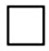  Компанияға тән қызметтің түрін көрсетіңіз:


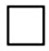  Тоңазытқыш жабдықты шығару


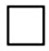  Тоңазытқыш жабдықты жинақтау/орнату


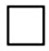  Сату


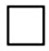  Тоңазытқыш жабдықты жөндеу және оған техникалық қызмет көрсету


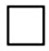  Басқалар


      __________________________________________________________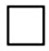  Өтінімге мынадай құжаттар қоса беріледі


      ________________________________________________________________________________
      ________________________________________________________________________________
      Ақпараттық жүйелерде қамтылған заңмен қорғалатын құпияны құрайтын мәліметтерді 
      пайдалануға келісемін.
      Кәсіпорын басшысы
      ____________ _______________________ ________________________
      (жеке қолы) мөрдің орны (болған жағдайда) (тегі, аты, әкесінің аты
      (болған жағдайда)
      Өтінімді тіркеу күні 20 __ жылғы "___" _____________. Озонды бұзатын заттарды пайдалана отырып жұмыстар жүргізуге, құрамында озонды бұзатын заттар бар жабдықты жөндеуге, монтаждауға, оған қызмет көрсетуге рұқсат алу үшін талаптарға өтініш берушінің сәйкестігі туралы мәліметтер нысаны
      1. Озон қабатын бұзатын заттарды қайта өңдеу және алу жөніндегі жабдықтың техникалық паспорты:
      1) жабдықтың атауы;
      2) жабдықтың моделі (маркасы);
      3) функциялардың қысқаша сипаттамасы.
      2. Өндірістік-техникалық базасы:
      1) өндірістік үй-жайларды сатып алу/сату, жалға алу шартының нөмірі және күні;
      2) кіммен шарт жасасқан (заңды/жеке тұлғаның атауы);
      3) орналасқан жері (мекенжайы).
      3. Жабдықтарды пайдалануды, оларға техникалық қызмет көрсетуді, озон қабатын бұзатын заттарды есепке алуды және тасымалдауды қамтамасыз ететін қызмет:
      1) құжаттың атауы;
      2) құжаттың берілген күні.
      4. Міндетті экологиялық сақтандыру жөніндегі сақтандыру полисі:
      1) сақтандыру полисінің нөмірі және берілген күні;
      2) сақтанушының атауы;
      3) сақтандырушының атауы;
      4) сақтандыру полисінің қолданылу мерзімі.
      5. Қызметкерлер:
      1) қызметкердің Т.А.Ә.
      2) мамандануы мен біліктілігінің атауы;
      3) диплом/аттестат нөмірі және берілген күні;
      4) диплом/аттестат берген оқу орнының атауы;
      5) шетел білім беру ұйымдарымен берілген білім беру туралы құжаттарды тану және нострификациялау туралы куәліктің нөмірі және берілген күні;
      6) мамандығы бойынша жұмыс өтілі;
      7) сертификат/куәлік нөмірі және берілген күні;
      8) сертификат/куәлік берген ұйымның атауы. "І санаттағы объектілер үшін экологиялық рұқсаттар беру" мемлекеттік көрсетілетін қызмет стандарты 1- тарау. Жалпы ережелер
      1. "І санаттағы объектілер үшін экологиялық рұқсаттар беру" мемлекеттік көрсетілетін қызметі (бұдан әрі - мемлекеттік көрсетілетін қызмет).
      2. Мемлекеттік көрсетілетін қызмет стандартын Қазақстан Республикасы Энергетика министрлігі (бұдан әрі - Министрлік) әзірледі.
      3. Мемлекеттік қызметті Министрліктің Экологиялық реттеу және бақылау комитеті және оның аумақтықбөлімшелерікөрсетеді(бұдан әрі – қызмет көрсетуші).
      Өтініштерді қабылдау және мемлекеттік қызмет көрсету нәтижелерін беру:
      1) көрсетілетін қызметті берушілердің кеңсесі;
      2) www.egov.kz,www.elicense.kz "электрондық үкімет" веб-порталы (бұдан әрі - портал) арқылы жүзеге асырылады. 2- тарау. Мемлекеттік қызметті көрсету тәртібі
      4. Мемлекеттік қызметті көрсету мерзімдері:
      1) көрсетілетін қызметті берушіге құжаттар топтамасын тапсырған сәттен бастап, сондай-ақ порталға жүгінген кезде:
      рұқсат беру - 2 (екі) айдан аспайды;
      рұқсатты қайта ресімдеу - 1 (бір) ай ішінде;
      Көрсетілетін қызметті беруші көрсетілетін қызметті алушының құжаттарын алған сәттен бастап, күнтізбелік он бес күннің ішінде ұсынылған құжаттардың толықтығын тексереді.
      Ұсынылған құжаттардың толық емес анықталған жағдайда, көрсетілетін қызметті беруші көрсетілген мерзімде өтінішті әрі қарай қараудан бас тарту туралы дәлелді жазбаша береді.
      2) көрсетілетін қызметті алушының құжаттарды тапсыруы үшін күтудің рұқсат етілген ең ұзақ уақыты - 15 минут;
      3) көрсетілетін қызметті алушыға қызмет көрсетуге рұқсат етілген ең ұзақ уақыты – 20 минут;
      5. Мемлекеттік көрсетілетін қызметті көрсету нысаны: электрондық және (немесе) қағаз түрінде.
      6. Мемлекеттік көрсетілетін қызметті көрсету нәтижесі – І санаттағы объектілер үшін қоршаған ортаға эмиссияларға рұқсатты қайта ресімдеу, рұқсат беру не осы мемлекеттік көрсетілетін қызмет стандартының 10-тармағында көзделген жағдайларда және негіздер бойынша мемлекеттік қызмет көрсетуден бас тарту туралы дәлелді жауап.
      Мемлекеттік көрсетілетін қызметті көрсету нәтижесін беру нысаны: 
      І санаттағы объектілер үшін қоршаған орта эмиссияларына рұқсаттар, рұқсаттарды қайта рәсімдеу үшін – электрондық. 
      Көрсетілетін қызметті алушы мемлекеттік қызмет көрсету нәтижесіне қағаз түрінде жүгінген жағдайда, мемлекеттік қызмет көрсету нәтижесі электрондық форматта ресімделеді, қағазға басылады және көрсетілетін қызметті берушінің мөрімен және уәкілетті адамының қолымен куәландырылады.
      Порталда мемлекеттік қызмет көрсету нәтижесі көрсетілетін қызметті берушінің уәкілетті адамының электрондық цифрлық қолы (бұдан әрі - ЭЦҚ)қойылған электрондық құжаттар нысанында "жеке кабинетке" жолданады.
      7. Мемлекеттік қызмет жеке және заңды тұлғаларға (бұдан әрі - көрсетілетін қызметті алушы) тегін көрсетіледі.
      8. Жұмыс кестесі:
      1) көрсетілетін қызметті беруші - Қазақстан Республикасының еңбек заңнамасына сәйкес демалыс және мереке күндерін қоспағанда, дүйсенбі - жұма аралығында сағат 13.00-ден 14.30-ға дейінгі түскі үзіліспен сағат 9.00-ден 18.30-ға дейін;
      Өтінішті қабылдау және мемлекеттіккөрсетілетін қызметті көрсету нәтижесін беру сағат 13.00-ден 14.30-ға дейінгі түскі үзіліспен сағат 9.00-ден 17.30-ға дейін белгіленген.
      Мемлекеттік қызмет алдын ала жазылусыз және жеделдетіп қызмет көрсетусіз кезек күту тәртібімен көрсетіледі;
      2) порталда - жөндеу жұмыстарын жүргізуге байланысты техникалық үзілістерді есептемегенде, тәулік бойы (көрсетілетін қызметті алушы жұмыс уақыты аяқталғаннан кейін, демалыс және мереке күндері жүгінген кезде Қазақстан Республикасының еңбек заңнамасына сәйкес өтінішті қабылдау және мемлекеттік қызметті көрсету нәтижесін беру келесі жұмыс күнімен жүзеге асырылады).
      9. Көрсетілетін қызметті алушы (не сенімхат бойынша оның өкілі) көрсетілетін қызметті берушіге жүгінген кезде мемлекеттік көрсетілетін қызметті көрсету үшін қажетті құжаттардың тізбесі:
      көрсетілетін қызметті берушіге:
      рұқсаттар алу үшін:
      І санаттағы объектілер үшін қоршаған ортаға эмиссияға рұқсат алу үшін осы мемлекеттік көрсетілетін қызмет стандартына 1-қосымшаға сәйкес нысан бойынша рұқсат алу үшін өтінім;
      нормативтік эмиссия жобаларына экологиялық сараптама қорытындысы;
      қоршаған ортаны қорғау жөніндегі іс-шаралар жоспары.
      рұқсаттарды қайта рәсімдеу үшін:
      І санаттағы объектілер үшін қоршаған ортаға эмиссияға рұқсат алу үшін осы мемлекеттік көрсетілетін қызмет стандартына 2-қосымшаға сәйкес нысан бойынша рұқсат алу үшін өтінім;
      порталға:
      рұқсат алу үшін:
      І санаттағы объектілер үшін қоршаған ортаға эмиссияға рұқсат алу үшін осы мемлекеттік көрсетілетін қызмет стандартына 1-қосымшаға сәйкес көрсетілетін қызметті алушының ЭЦҚ-мен куәландырылған электрондық құжат нысанындағы өтінім;
      нормативтік эмиссия жобаларына мемлекеттік экологиялық сараптама қорытындысының электрондық көшірмесі;
      қоршаған орта қорғау жөніндегі іс-шаралар жоспарының электрондық көшірмесі;
      рұқсаттарды қайта рәсімдеу үшін:
      І санаттағы объектілер үшін қоршаған ортаға эмиссияға рұқсатты қайта рәсімдеу үшін осы мемлекеттік көрсетілетін қызмет стандартына 2-қосымшаға сәйкес көрсетілетін қызметті алушының ЭЦҚ-мен куәландырылған электрондық құжат нысанындағы сұрау салу;
      Жеке басты куәландыратын құжаттардың, заңды тұлғаны мемлекеттік тіркеу (қайта тіркеу) туралы, дара кәсіпкерді мемлекеттік тіркеу туралы, рұқсат туралы, қоса тіркелетін қоршаған ортаға әсерін бағалау бойынша бөлімі бар көзделген қызмет жобасына және техникалық үлестік нормативтері қамтылған эмиссия нормативтерінің жобасына мемлекеттік экологиялық және санитариялық-эпидемиологиялық сараптама қорытындылары құжаттарының мәліметтерін көрсетілетін қызметті беруші "электрондық үкіметтің" шлюзі арқылы тиісті мемлекеттік ақпараттық жүйелерден алады.
      Көрсетілетін қызметті алушы мемлекеттік қызметтерді көрсету кезінде 
      егер Қазақстан Республикасының заңдарында өзгеше көзделмесе ақпараттық жүйелерде қамтылған, заңмен қорғалатын құпияны құрайтын мәліметтерді пайдалануға келісімін береді.
      Көрсетілетін қызметті алушы барлық қажетті құжаттарды тапсырған кезде:
      көрсетілетін қызметті берушіге – көрсетілетін қызметті берушінің кеңсесінде құжаттар топтамасын қабылдау күні мен уақытын көрсете отырып, оның тіркелгені туралы көшірмесіндегі белгі қағаз жеткізгіштегі өтініштің қабылданғанын растау болып табылады;
      порталға – "жеке кабинетіне" мемлекеттік қызмет көрсетуге сұрау салуды қабылдау туралы мәртебе жіберіледі.
      10. Мемлекеттік көрсетілетін қызметті көрсетуден бас тарту негіздемесі мыналар болып табылады:
      1) көрсетілетін қызметті беруші көрсетілетін қызметті алушының мемлекеттік көрсетілетін қызметті алу үшін ұсынған құжаттардың және (немесе) олардағы деректердің (мәліметтердің) анық еместігін анықтау;
      2) қызмет көрсетуге қажетті қызметті алушының және (немесе) берілген материалдар, объектілер, ақпараттар мен мәліметтердің Қазақстан Республикасының құқықтық нормалық актілерінің талаптарына сәйкес келмеуі; 
      3) табиғат пайдаланудың шарттарының Қазақстан Республикасы Экологиялық Кодексінің 73-бабында көрсетілген сұратылып отырған талаптарға сай келмеуі.
      4) көрсетілетін қызметті алушыға қатысты оның қызметіне немесе мемлекеттік көрсетілетін қызметті алуды талап ететін жекелеген қызмет түрлеріне тыйым салу туралы соттың заңды күшіне енген шешімінің (үкімінің) болуы;
      5) көрсетілетін қызметті алушыға қатысты соттың заңды күшіне енген үкімінің болуы, оның негізінде көрсетілетін қызметті алушының мемлекеттік көрсетілетін қызметті алумен байланысты арнаулы құқығынан айырылуы. 3-тарау. Мемлекеттік қызмет көрсету мәселелері бойынша орталық мемлекеттік органдардың, сондай-ақ көрсетілетін қызметті берушілердің және (немесе) оның лауазымды адамдарының шешімдеріне, әрекетіне (әрекетсіздігіне) шағымдану тәртібі
      11. Көрсетілетін қызметті берушінің және (немесе) оның лауазымды адамдарының шешімдеріне, әрекетіне (әрекетсіздігіне) шағымдану үшін көрсетілетін қызметті беруші басшысының атына немесе Министрлікке осы мемлекеттік көрсетілетін қызмет стандартының 13-тармағында көрсетілген мекенжай бойынша беріледі.
      Шағым жазбаша нысанда пошта бойынша, портал арқылы немесе жұмыс күндері көрсетілетін қызметті берушінің немесе Министрліктің кеңсесі арқылы қабылданады.
      Шағымда:
      1) жеке тұлға - тегі, аты, әкесінің аты (болған жағдайда), пошталық мекенжайы, байланыс нөмірі;
      2) заңды тұлға - атауы, почталық мекенжайы, шығыс нөмірі мен күні көрсетіледі. Өтінішке көрсетілетін қызметті алушының қол қоюы керек.
      Шағымның қабылданғанын растау оның көрсетілетін қызметті берушінің немесе Министрліктің кеңсесінде шағымды қабылдаған тұлғаның тегі мен аты-жөні, тапсырылған шағымға жауапты алу орнымен мерзімі көрсетіле отырып тіркелуі (мөртабан, кіріс нөмірі және күні) болып табылады.
      Көрсетілетін қызметті берушінің немесе Министрліктің мекенжайына келіп түскен көрсетілетін қызметті алушының шағымы тіркелген күнінен бастап бес жұмыс күні ішінде қарауға жатады. Шағымды қарастыру нәтижелері бойынша дәлелді жауап қызмет алушыға пошта байланысыарқылы жіберіледі не көсетілетін қызмет берушінің немесе Министрліктің кеңсесінде қолма-қол беріледі.
      Портал арқылы жүгінген кезде шағымдану тәртібі туралы ақпаратты бірыңғай байланыс орталығының 1414, 8 800 080 7777 телефоны арқылы алуға болады.
      Шағымды портал арқылы жолдаған кезде көрсетілетін қызметті алушының "жеке кабинетінен" көрсетілетін қызметті берушінің өтініштерді өңдеуі барысында (жеткені, тіркелгені, орындалғаны туралы белгі, қарау немесе қараудан бас тарту туралы жауап) жаңартылатын өтініш туралы ақпарат қолжетімді болады.
      Көрсетілген мемлекеттік қызмет нәтижелерімен келіспеген жағдайда, көрсетілетін қызметті алушы мемлекеттік қызмет көрсету сапасын бағалау және бақылау жөніндегі уәкілетті органға шағыммен жүгіне алады.
      Мемлекеттік қызмет көрсету сапасын бағалау және бақылау жөніндегі уәкілетті органның мекенжайына келіп түскен көрсетілетін қызметті алушының шағымы тіркелген күнінен бастап он бес жұмыс күні ішінде қаралуға жатады.
      12. Көрсетілген мемлекеттік қызмет нәтижелерімен келіспеген жағдайда, көрсетілетін қызметті алушы Қазақстан Республикасының заңнамасында белгіленген тәртіппен сотқа жүгінеді. 4-тарау. Мемлекеттік қызмет көрсету, оның ішінде электрондық нысанда көрсетілетін қызметтер ерекшеліктері ескеріле отырып қойылатын өзге де талаптар
      13. Мемлекеттік қызмет көрсету орындарының мекенжайлары мынадай:
      1) Министрліктің - www.energo.gov.kzинтернет-ресурсы, "Мемлекеттік көрсетілетін қызметтер" бөлімі;
      2) Министрліктің - www.cerc.energo.gov.kz. интернет-ресурсы, "Мемлекеттік көрсетілетін қызметтер" бөлімі;
      3) порталда.
      14. Көрсетілетін қызметті берушімен мемлекеттік қызметті беруді шектеу Қазақстан Республикасының Қоршаған ортаны қорғау Министрінің 2009 жылғы 23 шілдедегі № 143-Ө "Мемлекеттік экологиялық сараптамаға жататын және қоршаған ортаға эмиссияларға рұқсаттар беру үшін I санат объектілерін қоршаған ортаны қорғау саласындағы уәкілетті орган мен оның аумақтық бөлімшелері арасында бөлу бөлу туралы" бұйрығымен белгіленеді. 
      15. Көрсетілетін қызметті алушының ЭЦҚ-сы болған жағдайда портал арқылы электрондық нысанда мемлекеттік көрсетілетін қызметті алуға мүмкіндігі бар.
      16. Көрсетілетін қызметті алушының мемлекеттік қызмет көрсету тәртібі мен мәртебесі туралы ақпаратты порталдағы "жеке кабинеті" арқылы қашықтықтан қол жеткізу режимінде, сондай-ақ мемлекеттік қызметтер көрсету мәселелері жөніндегі бірыңғай байланыс орталығы арқылы алу мүмкіндігі бар.
      17. Мемлекеттік қызмет көрсету мәселелері бойынша анықтама қызметтерінің байланыс телефондары: 8 (7172) 58 00 58, 119 және бірыңғай байланыс орталығы: 1414, 8 800 080 7777. I санаттағы объектілер үшін қоршаған ортаға эмиссияларға рұқсат алу өтінімі
      _____________________________________________________________________________
      _____________________________________________________________________________
      (табиғат пайдаланушының атауы)
      _____________________________________________________________________________
      _____________________________________________________________________________
      (өтініш иесі-ұйымның заңды мекенжайы немесе жеке тұлғаның мекенжайы)
      1. Жалпы ақпарат
      Байланыс телефоны, факс _________________________________________________________
      Өтінім берілетін өндірістік объектінің атауы _________________________________________
      ________________________________________________________________________________
      ________________________________________________________________________________
      Табиғат пайдаланушының санаты (өндірістік объектінің қауіптілік сыныбы)
      ________________________________________________________________________________
      ________________________________________________________________________________
      Жеке сәйкестендіру нөмірi/бизнес-сәйкестендіру нөмірі
      ________________________________________________________________________________
      ________________________________________________________________________________
      2. Өндіріс объектісінің қоршаған ортаны ластау кезідері тұратын өнеркәсіп алаңдарының
      орналасқан жері туралы деректер:
      1-кесте. Өнеркәсіптік алаңдардың орналасқан жері туралы мәліметтер
      3. Жылдар бойынша ластаушы заттардың шығарындылары, (төгінділерді) және 
      орналастырылатын қалдықтары (күкірт) көлемінің сұратылатын лимиттері.
      2-Кесте. Ластаушы заттар шығарындыларының лимиттері
      3-кесте. Ластаушы заттар төгінділерінің лимиттері
      4-кесте. Өндіріс және тұтыну қалдықтарын орналастыру лимиттері
      5-кесте. Күкірт орналастыруға арналған лимиттер
      Табиғат пайдаланушылар ұсынатын табиғат пайдалану шарттары:
      ________________________________________________________________________________
      ________________________________________________________________________________
      ________________________________________________________________________________
      ________________________________________________________________________________
      Қоршаған ортаға эмиссиялар осы өтінімде көрсетілгендерге сәйкес болатындығын растаймыз.
      4. Өтінімге мынадай құжаттар ұсынылады:
      ________________________________________________________________________________
      ________________________________________________________________________________
      ________________________________________________________________________________
      Заңмен корғалатын ақпараттық жүйелер қамтитын кұпия мәліметтерді қолдануға келісемін
      Уәкілетті
      (жеке тұлға) _____________________ ____________________________
       (жеке қолы)             (қолын ашып жазу)
      Мөр орны
      20___ жыл ____ " " І санаттағы объектілер үшін қоршаған ортаға эмиссияларға рұқсатты қайта ресімдеу өтінімі
      (табиғат пайдаланушының атауы немесе ұйымдық-құқықтық
      нысаны өзгерген, қайта құрылған жағдайда)
      Сізден Қоршаған ортаға эмиссияларға рұқсатты қайта ресімдеуді сұраймын
      ________________________________________________________________________________
       (рұқсат рәсімделген жеке немесе заңды тұлғаның атауы)
      ________________________________________________________________________________
       (жеке немесе заңды тұлғаның ауыстырылған атауы)
      Берілген рұқсат №
      (кіммен) ________________________________________________________________________
      ________________________________________________________________________________
       (өтініш иесінің-ұйымның заңды мекенжайы немесе жеке тұлғаның тұратын мекенжайы
      ________________________________________________________________________________
      ________________________________________________________________________________
      Табиғат пайдаланушы санаты ( өндірістік объектінің қауіптілік сыныбы)
      ________________________________________________________________________________
      ________________________________________________________________________________
      Жеке сәйкестендіру нөмірi/бизнес-сәйкестендіру нөмірі
      ________________________________________________________________________________
      Өтінімге мынадай құжаттар ұсынылады:
      ________________________________________________________________________________
      Заңмен қорғалатын ақпараттық жүйелер қамтитын құпия мәліметтерді қолдануға келісемін
      Уәкілетті
      (жеке тұлға) ________________ ______________________
       (жеке қолы)             (қолын ашып жазу)
      Мөр орны
      20___ жыл ____ " "I санаттағы объектілер үшін мемлекеттік экологиялық сараптама қорытындысын беру" мемлекеттік көрсетілетін қызмет стандарты 1-тарау. Жалпы ережелер
      1. "I санаттағы объектілер үшін мемлекеттік экологиялық сараптама қорытындысын беру" мемлекеттік көрсетілетін қызметі (бұдан әрі - мемлекеттік көрсетілетін қызмет).
      2. Мемлекеттік көрсетілетін қызмет стандартын Қазақстан Республикасы Энергетика министрлігі (бұдан әрі - Министрлік) әзірледі.
      3. Мемлекеттік көрсетілетін қызметті Министрліктің Экологиялық реттеу және бақылау комитеті және оның аумақтық бөлімшелері (бұдан әрі - көрсетілетін қызметті беруші) көрсетеді.
      Өтініштерді қабылдау және мемлекеттік қызмет көрсету нәтижелерін беру:
      1) көрсетілетін қызметті берушінің кеңсесі;
      2) www.egov.kz "электрондық үкімет" веб-порталы (бұдан әрі - портал) арқылы жүзеге асырылады. 2-тарау. Мемлекеттік қызметті көрсету тәртібі
      4. Мемлекеттік қызметті көрсету мерзімдері:
      1) көрсетілетін қызметті берушіге құжаттар топтамасын тапсырған сәттен бастап, сондай-ақ порталға жүгінген кезде:
      мемлекеттік экологиялық сараптама қорытындысы - 2 (екі) айдан аспай беріледі;
      қайталама ресімдеу мемлекеттік экологиялық сараптама қорытындысы - 1 (бір) айдан аспай беріледі;
      алдын ала сараптама – 5 (бес) жұмыс күнінен аспай;
      Қызмет беруші көрсетілетін қызметті алушыдан құжаттарды қабылданған кезден бастап бес жұмыс күн аралығында ұсынылған құжаттардың толықтығын тексереді.
      Егер ұсынылған құжаттардың толық еместігі анықталса көрсетілетін қызмет беруші көрсетілген мерзімде өтінішті әрі қарай қараудан бас тарту туралы дәлелді жазбаша түрінде береді.
      2) құжаттар топтамасын тапсыру үшін кезек күтудің рұқсат етілген ең ұзақ уақыты –20 (жиырма) минут;
      3) көрсетілетін қызметті алушыға қызмет көрсетудің рұқсат етілген ең ұзақ уақыты - 20 (жиырма) минут.
      5. Мемлекеттік қызметті көрсету нысаны: электрондық және (немесе) қағаз түрінде.
      6. Мемлекеттік қызметті көрсету нәтижесі - мемлекеттік көрсетілетін қызмет стандартына 1-қосымшаға сәйкес нысан бойынша "келісіледі/келісілмейді" деген тұжырыммен мемлекеттік экологиялық сараптаманың қорытындысы немесе осы мемлекеттік көрсетілетін қызмет стандартының 10-тармағында көзделген негіздер және жағдайлар бойынша мемлекеттік қызметті көрсетуден бас тарту туралы дәлелді жауап.
      Мемлекеттік қызмет көрсету нәтижесін беру нысаны: электронды және (немесе) қағаз түрінде.
      Егер көрсетілетін қызметті алушы көрсетілетін мемлекеттік қызметтің нәтижесін қағаз түрінде алуға өтініш жасаған жағдайда, көрсетілетін мемлекеттік қызметтің нәтижесі электронды түрде ресімделіп, қағазғабасып шығарылады және қызмет көрсетушінің уәкілетті адамының қолы және мөріменкуәландырылады.
      Порталда мемлекеттік қызмет көрсету нәтижесі көрсетілетін қызметті берушінің уәкілетті адамының электрондық цифрлық қолтанбасы (бұдан әрі – ЭЦҚ) қойылған электрондық құжат нысанында "жеке кабинетке" жолданады.
      7. Мемлекеттік қызмет жеке және заңды тұлғаларға (бұдан әрі - көрсетілетін қызметті алушы) тегін көрсетіледі.
      8. Жұмыс кестесі:
      1) көрсетілетін қызметті беруші - Қазақстан Республикасының еңбек заңнамасына сәйкес демалыс және мереке күндерін қоспағанда, дүйсенбі - жұма аралығында сағат 13.00-ден 14.30-ға дейінгі түскі үзіліспен сағат 9.00-ден 18.30-ға дейін.
      Өтініш қабылдау және көрсетілетін мемлекеттік қызметтің нәтижесін беру сағат 13.00-ден 14.30-ға дейінгі түскі үзіліспен сағат 9.00-ден 17.30-ға дейін белгіленеді.
      Мемлекеттік қызмет алдын ала жазылусыз және жеделдетіп қызмет көрсетусіз кезек күту тәртібімен көрсетіледі.
      2) портал - жөндеу жұмыстарын жүргізуге байланысты техникалық үзілістерді есептемегенде тәулік бойы (көрсетілетін қызметті алушы жұмыс уақыты аяқталғаннан кейін демалыс және мереке күндері жүгінген кезде Қазақстан Республикасының еңбек заңнамасына сәйкес демалыс және мереке күндері өтінім жасаса, өтініш қабылдау және көрсетілетін мемлекеттік қызметтің нәтижесі келесі жұмыс күнімен жүзеге асырылады).
      9. Көрсетілетін қызметті алушы (не сенімхат бойынша оның өкілі) көрсетілетін қызметті берушіге жүгінген кезде мемлекеттік қызмет көрсету үшін қажетті құжаттар тізбесі:
      көрсетілетін қызметті берушіге:
      мемлекеттік қызмет стандартының 2-қосымшасына сәйкес нысан бойынша мемлекеттік экологиялық сараптама жүргізу жөнінде өтінім;
      егер әзірлеу деңгейі жобалау сатыларына сәйкес келетін құжат түрінде рәсімделген, қоршаған ортаға әсерін бақылау (бұдан әрі-ҚОӘБ)материалдарымен бірге қоршаған ортаға әсер етуші межеленіп отырған қызметтің жобалау алдындағы және жобалау құжаттамасы мыналармен бірге:
      қоғамдық пікірді есепке алу нәтижелері;
      өтінімді бұқаралық ақпарат құралдарында (бұдан әрі БАҚ) жарияланғанын растайтын материалдар;
      жобаның электрондық нұсқасын ұсынып;
      эмиссиялар нормативтерiнiң жобалары болған жағдайда мыналармен бірге:
      электрондық нұсқасымен қоса эмиссиялар нормативтерi жобасы;
      iске асырылуы қоршаған ортаға терiс әсерлерге әкеп соғуы мүмкiн Қазақстан Республикасының нормативтiк құқықтық актiлерiнiң, нормативтiк-техникалық және нұсқаулық-әдiстемелiк құжаттардың жобалары, келесі құрамда:
      өтінімді БАҚ-та жарияланғанын растайтын материалдар;
      ерекше қорғалатын табиғи аумақтарды құру және кеңейту, республикалық маңызы бар мемлекеттік табиғи қаумалдар мен мемлекеттік қорық аймақтарын тарату және оларды кішірейту жөніндегі жаратылыстану-ғылыми негіздемелердің жобалары:
      өтінімді БАҚ-та жарияланғанын растайтын материалдар;
      әзірлеу деңгейі жобалау сатыларына сәйкес келетін ҚОӘБ материалдарымен бірге ерекше қорғалатын табиғи аумақтарды құру және кеңейту, республикалық маңызы бар мемлекеттік табиғи қаумалдар мен мемлекеттік қорық аймақтарын тарату және олардың аумақтарын кішірейту жөніндегі техникалық-экономикалық негіздемелердің жобалары:
      қоғамдық пікірді есепке алу нәтижелері;
      өтінімді БАҚ-та жарияланғанын растайтын материалдар;
      жобаның электрондық нұсқасы;
      өсімдіктер мен жануарлар дүниесi ресурстарын алу мен пайдалануға арналған биологиялық негiздемелер:
      өтінімді БАҚ-та жарияланғанын растайтын материалдар;
      әзірлеу деңгейі жобалау сатыларына сәйкес келетін ҚОӘБ материалдарымен бірге қалалар мен аумақтарды, оның iшiнде арнайы экономикалық аймақтар аумақтарын және шаруашылық қызметін жүргiзудiң айрықша режимiндегi аумақтарды салудың (дамытудың) бас жоспарларының жобалары:
      қоғамдық пікірді есепке алу нәтижелері;
      өтінімді БАҚ-та жарияланғанын растайтын материалдар;
      жобаның электрондық нұсқасы;
      әзірлеу деңгейі жобалау сатыларына сәйкес келетін ҚОӘБ материалдарымен бірге осы аумақтарды экологиялық зілзала немесе төтенше экологиялық жағдай аймақтарына жатқызуды негiздейтiн аумақтарды зерттеу материалдары:
      қоғамдық пікірді есепке алу нәтижелері;
      өтінімді БАҚ-та жарияланғанын растайтын материалдар;
      денсаулық сақтау, ғылым және ғылыми-техникалық қызмет және білім беру салаларындағы уәкілетті мемлекеттік органдардың қорытындылары;
      жобаның электрондық нұсқасы;
      әзірлеу деңгейі жобалау сатыларына сәйкес келетін ҚОӘБ материалдарымен бірге шектес мемлекеттердiң қоршаған ортасына әсер етуi мүмкiн немесе оны жүзеге асыру үшiн шектес мемлекеттермен ортақ табиғи объектілерді пайдалану қажет болатын не шектес мемлекеттердiң Қазақстан Республикасының халықаралық шарттарында айқындалған, оның ішінде "Байқоңыр" кешені бойынша мүдделерiн қозғайтын шаруашылық қызмет жобалары:
      қоғамдық пікірді есепке алу нәтижелері;
      өтінімді БАҚ-та жарияланғанын растайтын материалдар;
      жобаның электрондық нұсқасы.
      порталға:
      көрсетілетін қызметті алушының ЭЦҚ-мен куәландырылған электрондық құжат нысанындағы мемлекеттік қызмет стандартының 2-қосымшасына сәйкес нысан бойынша мемлекеттік экологиялық сараптама жүргізу жөнінде өтінім;
      әзірлеу деңгейі жобалау сатыларына сәйкес келетін ҚОӘБ материалдарымен бірге қоршаған ортаға әсер етуші межеленіп отырған қызметтің жобалау алдындағы және жобалау көрсетілетін қызметті алушының ЭЦҚ-мен куәландырылған құжаттамасы, келесі құрамда:
      қоғамдық пікірді есепке алу нәтижесінің электронды көшірмесі;
      өтінімді БАҚ-та жарияланғанын растайтын материалдардың электронды көшірмесі;
      эмиссиялар нормативтерiнiң жобалары мыналармен бірге:
      көрсетілетін қызметті алушының ЭЦҚ-мен куәландырылған электрондық түрдегі эмиссиялар нормативтерi жобасы;
      iске асырылуы қоршаған ортаға терiс әсерлерге әкеп соғуы мүмкiн Қазақстан Республикасының нормативтiк құқықтық актiлерiнiң, нормативтiк-техникалық және нұсқаулық-әдiстемелiк құжаттардың көрсетілетін қызметті алушының ЭЦҚ-мен куәландырылған электрондық түрдегі жобалары:
      өтінімді БАҚ-та жарияланғанын растайтын материалдардың электронды көшірмесі;
      ерекше қорғалатын табиғи аумақтарды құру және кеңейту, республикалық маңызы бар мемлекеттік табиғи қаумалдар мен мемлекеттік қорық аймақтарын тарату және олардың аумақтарын кішірейту жөніндегі жаратылыстану-ғылыми негіздемелердің көрсетілетін қызметті алушының ЭЦҚ-мен куәландырылған электрондық түрдегі жобалары:
      өтінімді БАҚ-та жарияланғанын растайтын материалдардың электронды көшірмесі;
      әзірлеу деңгейі жобалау сатыларына сәйкес келетін ҚОӘБ материалдарымен бірге ерекше қорғалатын табиғи аумақтарды құру және кеңейту, республикалық маңызы бар мемлекеттік табиғи қаумалдар мен мемлекеттік қорық аймақтарын тарату және олардың аумақтарын кішірейту жөніндегі техникалық-экономикалық негіздемелердің көрсетілетін қызметті алушының ЭЦҚ-мен куәландырылған электрондық түрдегі жобалары:
      қоғамдық пікірді есепке алу нәтижесінің электронды көшірмесі;
      өтінімді БАҚ-та жарияланғанын растайтын материалдардың электронды көшірмесі;
      өсімдіктер мен жануарлар дүниесi ресурстарын алу мен пайдалануға арналған көрсетілетін қызметті алушының ЭЦҚ-мен куәландырылған электрондық түрдегі биологиялық негiздемелер, келесі құрамда:
      өтінімді БАҚ-та жарияланғанын растайтын материалдардың электронды көшірмесі;
      әзірлеу деңгейі жобалау сатыларына сәйкес келетін ҚОӘБ материалдарымен бірге қалалар мен аумақтарды, оның iшiнде арнайы экономикалық аймақтар аумақтарын және шаруашылық қызметін жүргiзудiң айрықша режимiндегi аумақтарды салудың (дамытудың) бас жоспарларының көрсетілетін қызметті алушының ЭЦҚ-мен куәландырылған электрондық түрдегі жобалары:
      қоғамдық пікірді есепке алу нәтижесінің электронды көшірмесі;
      өтінімді БАҚ-та жарияланғанын растайтын материалдардың электронды көшірмесі;
      әзірлеу деңгейі жобалау сатыларына сәйкес келетін ҚОӘБ материалдарымен бірге осы аумақтарды экологиялық зілзала немесе төтенше экологиялық жағдай аймақтарына жатқызуды негiздейтiн аумақтарды зерттеу көрсетілетін қызметті алушының ЭЦҚ-мен куәландырылған электрондық түрдегі материалдары мыналармен бірге:
      қоғамдық пікірді есепке алу нәтижесінің электронды көшірмесі;
      өтінімді БАҚ-та жарияланғанын растайтын материалдардың электронды көшірмесі;
      денсаулық сақтау, ғылым және ғылыми-техникалық қызмет және білім беру салаларындағы уәкілетті мемлекеттік органдардың қорытындыларының электронды көшірмелері;
      Жеке басын куәландыратын заңды тұлғаның мемлекеттік тіркелгені (қайта тіркелгені) туралы, дара, жеке кәсіпкердің мемлекеттік тіркелгені туралы мәліметтерді көрсетілетін қызметті беруші мемлекеттік ақпараттық жүйелерге сәйкес келетін "электронды үкімет" шлюзінен алады.
      Егер Қазақстан Республикасының заңнамасында өзгеше көзделмесе көрсетілетін қызметті беруші мемлекеттік қызмет көрсету кезінде қызметті алушыдан ақпараттық жүйелерге қамтылған заңмен қорғалатын құпияны құрайтын мәліметтерді пайдалануға келісім алады.
      Көрсетілетін қызметті алушы барлық қажетті құжаттарды тапсырған кезде:
      Көрсетілетін қызметті берушіге – өтініш қағаз тасымалдағышта қабылданғанын растайтын құжаттар пакетін қабылдау күні мен уақыты көрсетілуімен кеңседе тіркелгені туралы оның көшірмесіне белгі соғу болып табылады;
      порталға – "жеке кабинетке" мемлекеттік қызметті көрсетуге сұрау салу қабылданғаны туралы мәртебе жолданады.
      10. Мемлекеттік көрсетілетін қызметті көрсетуден бас тартудың негіздері: 
      1) көрсетілетін қызметті беруші көрсетілетін қызметті алушының осы мемлекеттік қызмет көрсету стандартының 9 тармағына сәйкес мемлекеттік көрсетілетін қызметті алу үшін ұсынған құжаттардың және (немесе) олардағы деректердің (мәліметтердің) анық еместігін анықтау;
      2) қызмет көрсетуге қажетті қызметті алушының және (немесе) берілген материалдар, объектілер, ақпараттар мен мәліметтердің Қазақстан Республикасының Экологиялық заңнамасының талаптарына сәйкес келмеуі; 3-тарау. Мемлекеттік қызметтер көрсету мәселелері бойынша орталық мемлекеттік органдардың, сондай-ақ көрсетілетін қызметті берушілердің және (немесе) оның лауазымды адамдарының шешімдеріне, әрекеттеріне (әрекетсіздіктеріне) шағымдану тәртібі
      11. Көрсетілетін қызметті берушінің және (немесе) олардың лауазымды адамдарының шешімдеріне, әрекеттеріне (әрекетсіздіктеріне) шағымданған жағдайда, шағым көрсетілетін қызметті беруші басшысының атына немесе Министрліктің басшысының атына осы мемлекеттік көрсетілетін қызмет стандартының 13-тармағында көрсетілген мекенжай бойынша беріледі.
      Шағым жазбаша нысанда пошта бойынша, портал арқылы немесе жұмыс күндері қызмет берушінің немесе Министрліктің кеңсесі арқылы қабылданады.
      Шағымда:
      5) жеке тұлға - оның тегі, аты, әкесінің аты (болған жағдайда), пошталық мекенжайы, байланыс телефоны;
      6) заңды тұлға - оның атауы, пошталық мекенжайы, шығыс нөмірі мен күні көрсетіледі. Көрсетілетін қызметті алушы өтінішке қол қоюы керек.
      Шағымның қабылданғанын растау оның көрсетілетін қызметті берушінің немесе Министрліктің кеңсесінде шағымды қабылдаған тұлғаның тегі мен аты-жөні, тапсырылған шағымға жауапты алу орнымен мерзімі көрсетіле отырып тіркелуі (мөртабан, кіріс нөмірі және күні) болып табылады.
      Көрсетілетін қызметті берушінің немесе Министрліктің мекенжайына келіп түскен көрсетілетін қызметті алушының шағымы тіркелген күнінен бастап бес жұмыс күні ішінде қаралуға жатады. Шағымды қарау нәтижесі туралы дәлелді жауап көрсетілетін қызметті алушыға пошта байланысы арқылы жіберіледі не көрсетілетін қызметті берушінің немесе Министрліктің кеңсесінде қолма-қол беріледі.
      Портал арқылы жүгінгенде шағымдану тәртібі туралы ақпаратты бірыңғай байланысорталығының телефоны 1414, 8 800 080 7777 бойынша алуға болады.
      Шағымды портал арқылы жолдаған кезде көрсетілетін қызметті алушының "жеке кабинетінен" көрсетілетін қызметті берушінің өтініштерді өңдеуі барысында (жеткені, тіркелгені, орындалғаны туралы белгі, қарау немесе қараудан бас тарту туралы жауап) жаңартылатын өтініш туралы ақпарат қолжетімді болады.
      Көрсетілген мемлекеттік қызмет нәтижелерімен келіспеген жағдайда, көрсетілетін қызметті алушы мемлекеттік қызмет көрсету сапасын бағалау және бақылау жөніндегі уәкілетті органға шағыммен жүгіне алады.
      Мемлекеттік қызмет көрсету сапасын бағалау және бақылау жөніндегі уәкілетті органның мекенжайына келіп түскен көрсетілетін қызметті алушының шағымы тіркелген күнінен бастап он бес жұмыс күні ішінде қаралуға жатады.
      12. Көрсетілген мемлекеттік қызмет нәтижелерімен келіспеген жағдайларда көрсетілетін қызметті алушының Қазақстан Республикасының заңнамасында белгіленген тәртіппен сотқа жүгіне алады. 4-тарау. Мемлекеттік, оның ішінде электрондық нысанда көрсетілетін қызметтердің ерекшеліктері ескеріле отырып қойылатын өзге де талаптар
      13. Мемлекеттік қызмет көрсету орындарының мекенжайлары мынадай:
      1) Министрліктің - www.energo.gov.kz интернет-ресурсы, "Мемлекеттік көрсетілетін қызметтер" бөлімі;
      2) Министрліктің - www.cerc.energo.gov.kz. интернет-ресурсы, "Мемлекеттік көрсетілетін қызметтер" бөлімі;
      14. Көрсетілетін қызметті берушімен мемлекеттік қызметті беруді шектеу Қазақстан Республикасының Қоршаған ортаны қорғау Министрінің 2009 жылғы 23 шілдедегі № 143-Ө "Мемлекеттік экологиялық сараптамаға жататын және қоршаған ортаға эмиссияларға рұқсаттар беру үшін I санат объектілерін қоршаған ортаны қорғау саласындағы уәкілетті орган мен оның аумақтық бөлімшелері арасында бөлу бөлу туралы" бұйрығымен белгіленеді. 
      15. Көрсетілетін қызметті алушының ЭЦҚ-сы болған жағдайда портал арқылы электрондық нысанда мемлекеттік көрсетілетін қызметті алуға мүмкіндігі бар.
      16. Көрсетілетін қызметті алушының мемлекеттік қызмет көрсету тәртібі мен мәртебесі туралы ақпаратты порталдағы "жеке кабинеті" арқылы қашықтықтан қол жеткізу режимінде, сондай-ақ мемлекеттік қызметтер көрсету мәселелері жөніндегі бірыңғай байланыс орталығы арқылы алу мүмкіндігі бар.
      17. Мемлекеттік қызмет көрсету мәселелері бойынша анықтама қызметтерінің байланыс телефондары: 8 (7172) 58 00 58, 119 және бірыңғай байланыс орталығы: 1414, 8 800 080 7777. Мемлекеттік экологиялық сараптама қорытындысы
      ________________________________________________________________________________
       (құжаттың, жобаның атауы)
      Материалдар әзірленген ___________________________________________________________
      (әзірлеуші жоба ұйымының толық атауы)
      Жоба материалдарына тапсырыс беруші _____________________________________________
      (тапсырыс беруші ұйымның толық атауы, мекен жайы)
      Мемлекеттік экологиялық сараптамаға қарастыруға ұсынылды:
      ________________________________________________________________________________
       (жобалық құжаттаманың атауы, ұсынылып отырған басқа құжаттар, материалдардың 
                                    толықтығын атау)
      Материалдар қарастыруға келіп түсті ________________________________ 20__ жылы
      (күні, тіркеудің кіріс нөмері)
      Жалпы мәліметтер
      Сараптама объектісінің орналасу ауданының физикалық-географиялық жағдайының, 
      қоршаған ортаның фондық жағдайы, негізгі техникалық, технологиялық шешімдер қысқаша 
      сипаттамасы, соның ішінде қоршаған ортаға теріс әсерін тигізетін технологиялық процестерді 
      сипаттау заманауи технологиялардың үздік аналогтарымен салыстырып балама түрлерін қарау.
      Межеленіп отырған қызметтің қоршаған ортаға әсерін бағалау (ҚОӘБ)
      Объектінің ауа ортасына, жерасты және жерүсті суларына, жер ресурстарына, жануар 
      және өсімдік дүниесіне, жер қойнауына әсер етуінің,физикалық әсер етуінің жалпы 
      сипаттамасы, экологиялық қауіп-қатер, апаттық жағдайлар болуы және мүмкіндігі, ықтималдығы.
      Сәулеттік-жобалық құжаттамаларды, елді мекендердегі инженерлікинфрақұрылымның 
      даму сызбасы, қолданыстағы кәсіпорындардың реконструкциялау (кеңейту) жобаларын 
      қарастыру кезінде қоршаған ортаға әсер ету бөлігінде барлық көрсеткіштер сол жағдайға, 
      сондай-ақ есептік мерзімге беріледі.
      Тұжырымдама
      Мемлекеттік экологиялық сараптама жүргізудің нәтижесі"келісілді/келісілмеді" 
      тұжырымдамасымен қорытынды болып табылады.
      Уәкілетті органның сараптамалық
      Бөлімшесінің басшысы___________________________________________________
      қолы, аты, тегі, жөні (болған жағдайда)
      Уәкілетті органның аумақтық бөлімшесі
      сараптамалық бөлімшесінің басшысы_______________________________________
      қолы, аты, тегі, жөні (болған жағдайда)
      Қайда __________________________________
      (мемлекеттік органның толық атауы)
      Кімнен____________________________________
       (өтініш иесінің толық атауы)
      мекен жайы _______________________________________
      (индексі, қала, аудан, облыс, көше, 
      үй нөмірі, телефон)
      Өтініш иесінің деректемелері_________________________________
      (жеке немесе заңды тұлғаның
      мемлекеттік тіркеу туралы куәлігі,
      __________________________________
      (БСН,ЖСН) Мемлекеттік сараптаманы жүргізуге өтінім
      ________________________________________________________________________________
      ________________________________________________________________________________
      жобаға _________________________________________________________________________
      (жобаның толық атауын көрсету)
      мемлекеттік экологиялық сараптаманы жүргізуді сұраймын.
      Қоса беріліп отырған құжаттардың тізбесі
      ________________________________________________________________________________
      ________________________________________________________________________________
      Басшы ____________ ____________________________________________
             (қолы)                   (аты, тегі, жөні (болған жағдайда)
      "______" ____________20____жыл  "ІІ, ІІІ және ІV санаттардағы объектілер үшін қоршаған ортаға эмиссияға рұқсат беру" мемлекеттік көрсетілетін қызмет стандарты 1-тарау. Жалпы ережелер
      1. "ІІ, ІІІ және IV санаттардағы объектілер үшін қоршаған ортаға эмиссияға рұқсат беру" мемлекеттік көрсетілетін қызметі (бұдан әрі - мемлекеттік көрсетілетін қызмет).
      2. Мемлекеттік көрсетілетін қызмет стандартын Қазақстан Республикасы Энергетики министрлігі (бұдан әрі - Министрлік) әзірледі.
      3. Мемлекеттік қызметті облыстардың, Астана және Алматы қалаларының жергілікті атқарушы органдары (бұдан әрі - көрсетілетін қызметті беруші) көрсетеді.
      Өтініштерді қабылдау және мемлекеттік қызмет көрсету нәтижелерін беру:
      1)"Азаматтарға арналған үкімет" мемлекеттік корпорациясы" коммерциялық емес акционерлік қоғамы (бұдан әрі – Мемлекеттік корпорация);
      2) көрсетілетін қызметті берушінің кеңсесі;
      3) www.egov.kz "электрондық үкімет" веб-порталы(бұдан әрі - портал) арқылы жүзеге асырылады. 2- тарау. Мемлекеттік қызметті көрсету тәртібі
      4. Мемлекеттік қызметті көрсету мерзімдері:
      1) көрсетілетін қызметті берушіге, Мемлекеттік корпорацияға құжаттар топтамасын тапсырған сәттен бастап, сондай-ақ порталға жүгінген кезде:
      ІІ санаттағы объектілер үшін қоршаған ортаға эмиссияға рұқсат беру өтінімді тіркеген күннен бастап – 1 (бір)айдан аспайтын мерзімде;
      ІІІ санаттағы объектілер үшін қоршаған ортаға эмиссияға рұқсат беру өтінімді тіркеген күннен бастап - 10 (он) жұмыс күнінен аспайтын мерзімде;
      ІV санаттағы объектілер үшін қоршаған ортаға эмиссияға рұқсат беру өтінімді тіркеген күннен бастап - 5 (бес) жұмыс күнінен аспайтын мерзімде;
      рұқсатты қайта ресімдеу - 1 (бір) ай ішінде;
      Көрсетілетін қызметті беруші көрсетілген қызметті алушыдан құжаттарды алған кезден бастап ІІ санаттағы объектілер үшін он бес күнтізбелік күннен аспайтын, ІІІ санаттағы объектілер үшін бес күнтізбелік күннен аспайтын мерзімде ұсынылған құжаттарды толықтығына тексереді.
      Ұсынылған құжаттардың толық емес екендігі анықталған жағдайда көрсетілген қызметті беруші белгіленген мерзімде өтінішті қарастыру бойынша себептерін негіздей отырып жазбаша дәлелді бас тарту береді.
      Мемлекеттік корпорацияға жүгінген кезде қабылдау күні мемлекеттік қызметті көрсету мерзіміне кірмейді.
      2) мемлекеттік қызметті алу үшін күтудің рұқсат етілген ең ұзақ уақыты - 15 минут;
      3) көрсетілетін қызметті алушыға жүгінген күні қызмет көрсетудің рұқсат етілген ең ұзақ уақыты – 20 минут;
      5. Мемлекеттік көрсетілетін қызметті көрсету нысаны: электрондық және (немесе) қағаз түрінде.
      6. Мемлекеттік көрстілетін қызметті көрсету нәтижесі – II, III және IV санаттағы объектілер үшін қоршаған ортаға эмиссияға рұқсат, рұқсатты қайта ресімдеу не осы мемлекеттік көрсетілетін қызмет стандартының 10 -тармағымен көзделген жағдайлар мен негіздер бойынша мемлекеттік қызметті көрсетуден бас тарту туралы дәлелді жауап.
      Мемлекеттік көрсетілетін қызмет көрсету нәтижесін беру нысаны: электрондық.
      Көрсетілетін қызметті алушы мемлекеттік қызмет көрсету нәтижесіне қағаз түрінде жүгінген жағдайда, мемлекеттік қызмет көрсету нәтижесі электрондық форматта ресімделеді, қағазға басылады және көрсетілетін қызметті берушінің мөрімен және уәкілетті адамының қолымен куәландырылады.
      Порталда мемлекеттік қызмет көрсету нәтижесі көрсетілетін қызметті берушінің уәкілетті адамының электронды цифрлық қолтаңбасы (бұдан әрі – ЭЦҚ) қойылған электрондық құжаттар нысанында "жеке кабинетке" жолданады.
      7. Мемлекеттік қызмет жеке және заңды тұлғаларға (бұдан әрі - көрсетілетін қызметті алушы) тегін көрсетіледі.
      8. Жұмыс кестесі:
      1) көрсетілетін қызметті беруші - Қазақстан Республикасының еңбек заңнамасына сәйкес демалыс және мереке күндерін қоспағанда, дүйсенбі - жұма аралығында сағат 13.00-ден 14.30-ға дейінгі түскі үзіліспен сағат 9.00-ден 18.30-ға дейін;
      Өтінішті қабылдау және мемлекеттік қызметті көрсету нәтижесін беру сағат 13.00-ден 14.30-ға дейінгі түскі үзіліспен сағат 9.00-ден 17.30-ға дейін белгіленген.
      Мемлекеттік қызмет алдын ала жазылусыз және жеделдетіп қызмет көрсетусіз кезек күту тәртібімен көрсетіледі;
      2) Мемлекеттік корпорация - еңбек заңнамасына сәйкес жексенбі және мереке күндерін қоспағанда, дүйсенбі - сенбі аралығында жұмыс кестесіне сәйкес түскі үзіліссіз сағат 9-00-ден 20-00-ге дейін;
      Мемлекеттік қызмет көрсету көрсетілетін қызметті алушының таңдауы бойынша жеделдетіп қызмет көрсетусіз "электрондық" кезек күту тәртібімен көрсетіледі, портал арқылы электрондық кезекті брондауға болады;
      3) порталда - жөндеу жұмыстарын жүргізуге байланысты техникалық үзілістерді есептемегенде, тәулік бойы (көрсетілетін қызметті алушы жұмыс уақыты аяқталғаннан кейін, демалыс және мереке күндері жүгінген кезде Қазақстан Республикасының еңбек заңнамасына сәйкес өтінішті қабылдау және мемлекеттік қызметті көрсету нәтижесін беру келесі жұмыс күнімен жүзеге асырылады.
      9. Көрсетілетін қызметті алушы (не сенімхат бойынша оның өкілі) көрсетілетін қызметті берушіге жүгінген кезде мемлекеттік қызмет көрсету үшін қажетті құжаттардың тізбесі:
      1) көрсетілетін қызметті берушіге:
      ІІ және ІІІ санаттардағы объектілер үшін қоршаған ортаға эмиссияға рұқсат алу үшін:
      ІІ және ІІІ санаттағы объектілер үшін қоршаған ортаға эмиссияға рұқсат алу үшін осы мемлекеттік көрсетілетін қызмет стандартына 1-қосымшаға сәйкес нысан бойынша рұқсат алу үшін өтінім;
      нормативтік эмиссия жобаларына мемлекеттік экологиялық сараптама қорытындысы;
      қоршаған ортаны қорғау жөніндегі іс-шаралар жоспары.
      IV санаттағы объектілер үшін қоршаған ортаға эмиссияға рұқсат алу үшін:
      IV санаттағы объектілер үшін қоршаған ортаға эмиссияға рұқсат алу үшін осы мемлекеттік көрсетілетін қызмет стандартына 2-қосымшаға сәйкес нысан бойынша рұқсат алу үшін өтінім;
      есептік немесе аспаптық жолмен белгіленген және негізделген қоршаған ортаға эмиссияның нормативтері.
      II, III және IV санаттағы объектілер үшін қоршаған ортаға эмиссияларға рұқсатты қайта ресімдеу үшін:
       II, III және IV санаттағы объектілер үшін қоршаған ортаға эмиссияға рұқсатты қайта рәсімдеу үшін осы мемлекеттік көрсетілетін қызмет стандартына 3-қосымшаға сәйкес нысан бойынша рұқсат алу үшін өтінім.
      2) Мемлекеттік корпорацияға:
      ІІ және ІІІ санаттағы объектілер үшін қоршаған ортаға эмиссияға рұқсат алу үшін:
      ІІ және ІІІ санаттағы объектілер үшін қоршаған ортаға эмиссияға рұқсат алу үшін осы мемлекеттік көрсетілетін қызмет стандартына 1-қосымшаға сәйкес нысан бойынша рұқсат алу үшін өтінім;
      нормативтік эмиссия жобаларына мемлекеттік экологиялық сараптама қорытындысы;
      қоршаған ортаны қорғау жөніндегі іс-шаралар жоспары;
      жеке куәлігі (жеке басын сәйкестендіру үшін).
      IV санаттағы объектілер үшін қоршаған ортаға эмиссияға рұқсат алу үшін:
      IV санаттағы объектілер үшін қоршаған ортаға эмиссияға рұқсат алу үшін осы мемлекеттік көрсетілетін қызмет стандартына 2-қосымшаға сәйкес нысан бойынша рұқсат алу үшін өтінім;
      есептік немесе аспаптық жолмен белгіленген және негізделген қоршаған ортаға эмиссияның нормативтері;
      жеке куәлігі (жеке басын сәйкестендіру үшін).
      II, III және IV санаттағы объектілер үшін қоршаған ортаға эмиссияларға рұқсатты қайта ресімдеу үшін:
      II, III және IV санаттағы объектілер үшін қоршаған ортаға эмиссияға рұқсатты қайта рәсімдеу үшін осы мемлекеттік көрсетілетін қызмет стандартына 3-қосымшаға сәйкес нысан бойынша рұқсат алу үшін өтінім;
      жеке куәлігі (жеке басын сәйкестендіру үшін).
      3) порталға:
      ІІ және ІІІ санаттағы объектілер үшін қоршаған ортаға эмиссияға рұқсат алу үшін:
      ІІ және ІІІ санаттағы объектілер үшін қоршаған ортаға эмиссияға рұқсат алу үшін осы мемлекеттік көрсетілетін қызмет стандартына 1-қосымшаға сәйкес көрсетілетін қызметті алушының ЭЦҚ-мен куәландырылған электрондық құжат нысанындағы өтінім;
      нормативтік эмиссия жобаларына мемлекеттік экологиялық сараптама қорытындысының электрондық көшірмесі;
      қоршаған ортаны қорғау жөніндегі іс-шаралар жоспарының электрондық көшірмесі.
      IV санаттағы объектілер үшін қоршаған ортаға эмиссияға рұқсат алу үшін:
      IV санаттағы объектілер үшін қоршаған ортаға эмиссияға рұқсат алу үшін осы мемлекеттік көрсетілетін қызмет стандартына 2-қосымшағасәйкес көрсетілетін қызметті алушының ЭЦҚ-мен куәландырылған электрондық құжат нысанындағы өтінім;
      есептік немесе аспаптық жолмен белгіленген және негізделген қоршаған ортаға эмиссияның нормативтерінің электрондық көшірмесі.
      II, III және IV санаттағы объектілер үшін қоршаған ортаға эмиссияларға рұқсатты қайта ресімдеу үшін:
      II, III және IV санаттағы объектілер үшін қоршаған ортаға эмиссияға рұқсатты қайта рәсімдеу үшін осы мемлекеттік көрсетілетін қызмет стандартына 3-қосымшаға сәйкес көрсетілетін қызметті алушының ЭЦҚ-мен куәландырылған электрондық құжат нысанындағы сұрау салу;
      Жеке басын куәландыратын, заңды тұлғаны мемлекеттік тіркеу (қайта тіркеу), дара кәсіпкерлікті мемлекеттік тіркеу, эмиссияның нормативтері бар жобаларға мемлекеттік экологиялық сараптаманың қорытындылары, рұқсаттары туралы құжаттардың мәліметтерін көрсетілетін қызметті беруші "электронды үкімет" шлюзі арқылы тиісті мемлекеттік ақпараттық жүйелерден алады.
      Қызметтерді алушы мемлекеттік қызметтерді көрсету кезінде егер Қазақстан Республикасының заңдарымен өзгеше көзделмесе Көрсетілетін ақпараттық жүйелерде қамтылған, заңмен қорғалатын құпиясы бар мәліметтерді пайдалануға келісімін береді.
      Құжаттарды қабылдаған кезде Мемлекеттік корпорация қызметкері құжаттардың электрондық көшірмелерін жасайды, содан кейін түпнұсқаларын көрсетілетін қызметті алушыға қайтарады.
      Мемлекеттік корпорацияда көрсетілетін қызметті алушыға дайын құжаттарды беруді сәйкес құжаттардың қабылданғаны туралы қолхат негізінде жеке куәлігін (не оның өкілінің нотариалды куәләндырылғансенімхат бойынша) ұсынған жағдайда жүзеге асырады.
      Мемлекеттік корпорация нәтижені бір ай бойы сақтауды қамтамасыз етеді, содан кейін оларды одан әрі сақтау үшін көрсетілетін қызметті берушіге тапсырады. Бір ай өткеннен кейін көрсетілетін қызметті алушы жүгінген кезде, Мемлекеттік корпорацияның сұрау салуы бойынша көрсетілетін қызметті беруші бір жұмыс күні ішінде дайын құжаттарды көрсетілетін қызметті алушыға беру үшін Мемлекеттік корпорацияға жолдайды.
      Көрсетілетін қызметті алушы барлық қажетті құжаттарды тапсырған кезде:
      көрсетілетін қызметті берушіге – көрсетілетін қызметті берушінің кеңсесінде құжаттар топтамасын қабылдау күні мен уақытын көрсете отырып, оның тіркелгені туралы көшірмесіндегі белгі қағаз жеткізгіштегі өтініштің қабылданғанын растау болып табылады;
      Мемлекеттік корпорацияға – тиісті құжаттарды қабылдау туралы қолхат;
      порталға – "жеке кабинетіне" мемлекеттік қызмет көрсетуге сұрау салуды қабылдау туралы мәртебе жіберіледі.
      10. Мыналар мемлекеттік қызметті көрсетуден бас тарту негіздемесі болып табылады:
      1) көрсетілетін қызметті беруші көрсетілетін қызметті алушының мемлекеттік көрсетілетін қызметті алу үшін ұсынған құжаттардың және (немесе) олардағы деректердің (мәліметтердің) анық еместігін анықтау;
      2) қызмет көрсетуге қажетті қызметті алушының және (немесе) берілген материалдар, объектілер, ақпараттар мен мәліметтердің Қазақстан Республикасының құқықтық нормалық актілерінің талаптарына сәйкес келмеуі; 
      3) табиғат пайдаланудың шарттарының Қазақстан Республикасы Экологиялық Кодексінің 73-бабында көрсетілген сұратылып отырған талаптарға сай келмеуі.
      4) көрсетілетін қызметті алушыға қатысты оның қызметіне немесе мемлекеттік көрсетілетін қызметті алуды талап ететін жекелеген қызмет түрлеріне тыйым салу туралы соттың заңды күшіне енген шешімінің (үкімінің) болуы;
      5) көрсетілетін қызметті алушыға қатысты соттың заңды күшіне енген үкімінің болуы, оның негізінде көрсетілетін қызметті алушының мемлекеттік көрсетілетін қызметті алумен байланысты арнаулы құқығынан айырылуы.
      Егер көрсетілетін қызметті алушы осы мемлекеттік көрсетілетін қызмет стандартында көзделген тізбеге сәйкес құжаттардың толық топтамасын ұсынбаған жағдайда, Мемлекеттік корпорация қызметкері өтінімді қабылдаудан бас тартады және осы мемлекеттік қызмет стандартына 4-қосымшаға сәйкес нысан бойынша бас тарту туралы қолхат береді. 3-тарау. Мемлекеттік қызметтер көрсету мәселелері бойынша облыстардың, облыстық маңызы бар қалалардың, астананың, жергілікті атқарушы органдарының, көрсетілетін қызметті берушілердің және (немесе) оның лауазымды адамдарының, Мемлекеттік корпорацияның және (немесе) оның қызметкерлерінің шешімдеріне, әрекеттеріне (әрекетсіздіктеріне) шағымдану тәртібі
      11. Мемлекеттік қызметтер көрсету мәселелері бойынша көрсетілетін қызметті берушілердің және (немесе) оның лауазымды адамдарының, Мемлекеттік корпорацияның және (немесе) оның қызметкерлерінің шешімдеріне, әрекетіне (әрекетсіздігіне) шағымдану үшін: шағым осы мемлекеттік көрсетілетін қызмет стандартының 14-тармағында көрсетілген мекенжай бойынша көрсетілетін қызметті беруші жергілікті атқарушы органның басшысының атына (бұдан әрі – Әкімдік) немесе көрсетілетін қызметті берушінің басшысының атына беріледі.
      Шағым жазбаша нысанда пошта бойынша, портал арқылы немесе жұмыс күндері қызмет берушінің немесе Әкімдіктің кеңсесі арқылы қабылданады.
      Шағымда:
      1) жеке тұлға - оның тегі, аты, әкесінің аты (болған жағдайда), пошталық мекенжайы, байланыс телефоны;
      2) заңды тұлға - оның атауы, пошталық мекенжайы, шығыс нөмірі мен күні көрсетіледі. Көрсетілетін қызметті алушы өтінішке қол қоюы керек.
      Шағымның қабылданғанын растау оның көрсетілетін қызметті берушінің немесе Әкімдіктің кеңсесінде шағымды қабылдаған тұлғаның тегі мен аты-жөні, тапсырылған шағымға жауапты алу орнымен мерзімі көрсетіле отырып тіркелуі (мөртабан, кіріс нөмірі және күні) болып табылады.
      Көрсетілетін қызметті берушінің немесе Әкімдіктің мекенжайына келіп түскен көрсетілетін қызметті алушының шағымы тіркелген күнінен бастап бес жұмыс күні ішінде қаралуға жатады. Шағымды қарау нәтижесі туралы дәлелді жауап көрсетілетін қызметті алушыға пошта байланысы арқылы жіберіледі не көрсетілетін қызметті берушінің немесе Әкімдіктің кеңсесінде қолма-қол беріледі.
      Мемлекеттік корпорация қызметкерініңәрекетіне (әрекетсіздігіне) шағым Мемлекеттік корпорация басшысына осы мемлекеттік көрсетілетін қызмет стандартының 14-қосымшасында көрсетілген мекенжайлар мен телефондар бойынша беріледі.
      Мемлекеттік корпорация кеңсесінде қолма қол және поштамен жіберілген шағымды тіркеу (шағымның немесе шағымға ілеспе хаттың екінші данасында мөр, кіріс нөмірі және тіркеу күні қойылады) оны қабылдауды растау болып табылады.
      Портал арқылы жүгінгенде шағымдану тәртібі туралы ақпаратты бірыңғай байланысорталығының телефоны 1414, 8 800 080 7777 бойынша алуға болады.
      Шағымды портал арқылы жолдаған кезде көрсетілетін қызметті алушының "жеке кабинетінен" көрсетілетін қызметті берушінің өтініштерді өңдеуі барысында (жеткені, тіркелгені, орындалғаны туралы белгі, қарау немесе қараудан бас тарту туралы жауап) жаңартылатын өтініш туралы ақпарат қолжетімді болады.
      Көрсетілген мемлекеттік қызмет нәтижелерімен келіспеген жағдайда, көрсетілетін қызметті алушы мемлекеттік қызмет көрсету сапасын бағалау және бақылау жөніндегі уәкілетті органға шағыммен жүгіне алады.
      Мемлекеттік қызмет көрсету сапасын бағалау және бақылау жөніндегі уәкілетті органның мекенжайына келіп түскен көрсетілетін қызметті алушының шағымы тіркелген күнінен бастап он бес жұмыс күні ішінде қаралуға жатады.
      12. Көрсетілген мемлекеттік қызмет нәтижелерімен келіспеген жағдайларда көрсетілетін қызметті алушының Қазақстан Республикасының заңнамасында белгіленген тәртіппен сотқа жүгіне алады.  4-тарау. Мемлекеттік, оның ішінде электрондық нысанда көрсетілетін қызметтердің ерекшеліктері ескеріле отырып қойылатын өзге де талаптар
      13. Адамның тыныс-тіршілігін шектейтін организм функцияларының үнемі нашарлауы салдарынан денсаулығы бұзылған көрсетілетін қызметті алушылар 1414, 8 800 080 7777 - Бірыңғай байланыс орталығы арқылы жүгінген кезде, олардың мемлекеттік қызметті көрсету үшін құжаттарын қажеттілігі болған жағдайда тұрғылықты жеріне бара отырып, Мемлекеттік корпорация қызметкері қабылдайды.
      14. Мемлекеттік қызмет көрсету орындарының мекенжайлары мына интернет-ресурстарда орналастырылған:
      1) Қазақстан Республикасының электрондық үкіметі www.egov.kz , "Қазақстан Республикасының Мемлекеттік органдары" бөлімі
      2) мемлекеттік корпорация - www.goscorp.kz.
      15. ЭЦҚ болған жағдайда, көрсетілетін қызметті алушының мемлекеттік көрсетілетін қызметті портал арқылы электрондық нысанда алуға мүмкіндігі бар.
      16. Көрсетілетін қызметті алушы мемлекеттік қызмет көрсету тәртібі мен мәртебесі туралы ақпаратты порталдағы "жеке кабинеті" арқылы қашықтықтан қол жеткізу режимінде, сондай-ақ мемлекеттік қызметтер көрсету мәселелері жөніндегі бірыңғай байланыс орталығы арқылы алуға мүмкіндігі бар.
      17. Мемлекеттік қызмет көрсету мәселелері бойынша анықтама қызметтерінің байланыс телефондары: 8 (7172) 58 00 58, 119 және бірыңғай байланыс орталығы: 1414, 8 800 080 7777. ІІ және ІІІ санаттағы объектілер үшін қоршаған ортаға эмиссияларға рұқсат алуға өтінім
      ________________________________________________________________________________
      (табиғат пайдаланушының атауы)
      ________________________________________________________________________________
      (өтінім беруші ұйымның заңды мекенжайы немесе жеке тұлғаның тұрғылықты мекенжайы)
      ________________________________________________________________________________
      1. Жалпы ақпарат
      Байланыс телефондары, факс ________________________________________________
      Өтінім берілетін өндірістік объектінің атауы
      ________________________________________________________________________________
      ________________________________________________________________________________
      Табиғат пайдаланушының санаты (өндірістік объектінің қауіптілік класы)
      ________________________________________________________________________________
      Жеке сәйкестендіру нөмірi/бизнес-сәйкестендіру нөмірі
      ________________________________________________________________________________
      2. Өндіріс объектісінің қоршаған ортаны ластау көзідері тұратын өнеркәсіп 
      алаңдарының орналасқан жері туралы деректер:
      1-кесте. Өнеркәсіптік алаңдардың орналасқан орны туралы деректер
      3. Ластаушы зат шығарындылары (төгінділері) мен орналастырылатын қалдықтар 
      (күкірт) көлемінің жылдар бойынша сұралатын лимиті.
      2-кесте. Ластаушы заттар шығарындыларының лимиттері
      3-кесте. Ластаушы заттар төгінділерінің лимиттері
      4-кесте. Өндірістік және тұтыну қалдықтарын орналастыру лимиттері
      5-кесте. Күкіртті орналастыруға арналған лимиттер
      Табиғат пайдаланушыларға табиғат пайдаланудың ұсынылатын шарттары:
      ________________________________________________________________________________
      ________________________________________________________________________________
      Қоршаған ортаға эмиссиялар осы өтінімде берілген сипаттамаға сәйкес болатынын растаймыз.
      4. Өтінімге мына құжаттар қоса беріледі: ____________________________
      ________________________________________________________________________________
      Ақпараттық жүйелерде қамталған заңмен қорғалатын құпиядан құралған мәліметтерді пайдалануға келісемін.
      Уәкілетті
      (жеке тұлға) _________________ ________________________________
      (жеке қолы)             (қолдың толық жазылуы)
      "__" ________ 20 __ жыл.
      Мөрдің орны (болған жағдайда) IV санаттағы объектілер үшін қоршаған ортаға эмиссияға рұқсат алуға рұқсат алу өтінім
      ________________________________________________________________________________
                         (табиғат пайдаланушының атауы)
      ________________________________________________________________________________
      ________________________________________________________________________________
       (өтінім беруші ұйымның заңды мекенжайы немесе жеке тұлғаның тұрғылықты мекенжайы)
      ________________________________________________________________________________
      1. Жалпы ақпарат
      Байланыс телефондары, факс ______________________________________________________
      Өтінім берілетін өндірістік объектінің атауы
      ________________________________________________________________________________
      ________________________________________________________________________________
      Табиғат пайдаланушының санаты (өндірістік объектінің қауіптілік класы)
      ________________________________________________________________________________
      ________________________________________________________________________________
      Жеке сәйкестендіру нөмірi/бизнес-сәйкестендіру нөмірі
      ________________________________________________________________________________
      2. Өндіріс объектісінің қоршаған ортаны ластау көзі орналасқанөнеркәсіп алаңдарының 
      орналасқан жері туралы деректер:
      1-кесте. Өнеркәсіптік алаңдардың орналасқан орны туралы деректер
      3. Ластаушы зат шығарындылары (төгінділері) мен орналастырылатын қалдықтар (күкірт) көлемінің жылдар бойынша сұралатын лимиті. 
      2-кесте. Ластаушы заттар шығарындыларының лимиттері
      3-кесте. Ластаушы заттар төгінділерінің лимиттері
      4-кесте. Өндірістік және тұтыну қалдықтарын орналастыру лимиттері
      5-кесте. Күкіртті орналастыруға арналған лимиттер
      Табиғат пайдаланудың табиғат пайдаланушыларға ұсынылатын шарттары:
      ________________________________________________________________________________
      ________________________________________________________________________________
      Қоршаған ортаға эмиссиялар осы өтінімде берілген сипаттамаға сәйкес болатынын растаймыз.
      4. Өтінімге мына құжаттар қоса беріледі: _______________________________________
      ________________________________________________________________________________
      ________________________________________________________________________________
      Ақпараттық жүйелерде қамтылған заңмен қорғалатын құпиядан құралған мәліметтерді 
      пайдалануға келісемін.
      Уәкілетті
      (жеке тұлға) __________________ _______________________________
              (жеке қолы)             (қолдың толық жазылуы)
      "__" ________ 20 __ жыл.
      Мөрдің орны (болған жағдайда) ІІ, ІІІ және IV санаттағы объектілер үшін қоршаған ортаға эмиссияларға рұқсатты қайта ресімдеу өтінімі
      (табиғат пайдаланушының атауын немесе ұйымдық-құқықтық нысанын 
      өзгерткен,қайта құрылған жағдайларында)
      Қоршаған ортаға эмиссияларға рұқсатты қайта ресімдеуді сұраймын
      ________________________________________________________________________________
                   (рұқсат ресімделген жеке және заңды тұлғаның атауы)
      ________________________________________________________________________________
       (жеке және заңды тұлғаның өзгерген атауы)
      Рұқсат № берілген (кіммен)
      ________________________________________________________________________________
      ________________________________________________________________________________
       (өтініш иесінің-ұйымның заңды мекен жайы немесе жеке тұлғаның тұратын мекен-жайы)
      ________________________________________________________________________________
      Табиғат пайдаланушы санаты (өндірістік объектінің қауіптілік сыныбы)
      ________________________________________________________________________________
      ________________________________________________________________________________
      ________________________________________________________________________________
      Жеке сәйкестендіру нөмірi/бизнес-сәйкестендіру нөмірі
      ________________________________________________________________________________
      ________________________________________________________________________________
      Өтінімге мынадай құжаттар қоса беріледі:
      ________________________________________________________________________________
      ________________________________________________________________________________
      Ақпараттық жүйелерде қамтылған заңмен қорғалатын құпиядан құралған мәліметтерді пайдалануға келісемін.
      Уәкілетті
      (жеке тұлға) __________________ _______________________________
                       (жеке қолы)             (қолдың толық жазылуы)
      "__" ________ 20 __ жыл.
      Мөрдің орны (болған жағдайда) Құжаттарды қабылдаудан бас тарту туралы қолхат
      "Мемлекеттік көрсетілетін қызметтер туралы" Қазақстан Республикасының 2013 жылғы 15 cәуірдегі Заңы 20-бабының 2-тармағын басшылыққа ала отырып, Мемлекеттік корпорация филиалының (мекенжайын көрсету керек) №__ бөлімі Сіздің мемлекеттік көрсетілетін қызмет стандартында көзделген тізбеге сәйкес құжаттардың топтамасын толық ұсынбағаныңызға байланысты (мемлекеттік көрсетілетін қызмет стандартына сәйкес мемлекеттік көрсетілетін қызметтің атауын көрсету керек) мемлекеттік қызмет көрсетуге құжаттарды қабылдаудан бас тартады, атап айтқанда:
      Жоқ құжаттардың атауы:
      1.________________________________________________________;
      2.________________________________________________________;
      Осы қолхат әр тарапқа бір-бірден 2 данада жасалды.
      Тегі, аты, әкесінің аты (болған жағдайда) (Мемлекеттік корпорация қызметкерінің)
      (қолы)
      Орындаушы тегі, аты, әкесінің аты (болған жағдайда)
      _________________________________________________________
      Телефон
      _________________________________________________________
      Алдым: көрсетілетін қызметті алушының тегі, аты, әкесінің аты (болған жағдайда) / қолы
      "__" ________ 20 __ ж. "II, III және IV санаттардағы объектілер үшін мемлекеттік экологиялық сараптама қорытындысын беру" мемлекеттік көрсетілетін қызмет стандарты  1-тарау. Жалпы ережелер
      1. "II, III және IV санаттардағы объектілер үшін мемлекеттік экологиялық сараптама қорытындысын беру" мемлекеттік көрсетілетін қызметі (бұдан әрі - мемлекеттік көрсетілетін қызмет).
      2. Мемлекеттік көрсетілетін қызмет стандартын Қазақстан Республикасы Энергетика министрлігі (бұдан әрі - Министрлік) әзірледі.
      3. Мемлекеттік қызметті облыстардың, Астана және Алматы қалаларының жергілікті атқарушы органдары (бұдан әрі - көрсетілетін қызметті беруші) көрсетеді.
      Өтініштерді қабылдау және мемлекеттік қызмет көрсету нәтижелерін беру:
      1) "Азаматтарға арналған үкімет" мемлекеттік корпорациясы" коммерциялық емес акционерлік қоғамы (бұдан әрі – Мемлекеттік корпорация);
      2) көрсетілетін қызметті берушінің кеңсесі;
      3) www.egov.kz "электрондық үкімет" веб-порталы (бұдан әрі - портал) арқылы жүзеге асырылады. 2-тарау. Мемлекеттік қызметті көрсету тәртібі
      4. Мемлекеттік қызметті көрсету мерзімдері:
      1) көрсетілетін қызметті берушіге, Мемлекеттік корпорацияға құжаттар топтамасын тапсырған сәттен бастап, сондай-ақ порталға жүгінген кезде:
      мемлекеттік экологиялық сараптама қорытындысын беру - II санаттағы объектілер үшін – бір айдан, III және IV санаттардағы объектілер үшін 10 (он) жұмыс күнінен аспайды;
      қайталама мемлекеттік экологиялық сараптама қорытындысын беру - II санаттағы объектілер үшін – он жұмыс күнінен, III және IV санаттардағы объектілер үшін бес жұмыс күнінен аспайды;
      алдын ала сараптама - үш жұмыс күнінен аспайды;
      Қызмет беруші көрсетілетін қызметті алушыдан құжаттарды қабылданған кезден бастап үш жұмыс күн аралығында ұсынылған құжаттардың толықтылығын тексереді.
      Егер ұсынылған құжаттардың толық еместігі анықталса қызмет беруші көрсетілген мерзімде өтінішті әрі қарай қарастырылмайтынын жазбаша түрінде дәлелдеп қайтарады.
      Мемлекеттік корпорацияға жүгінген кезде қабылдау күні мемлекеттік қызметті көрсету мерзіміне кірмейді.
      2) көрсетілетін қызметті алушының көрсетілетін қызметті берушіге құжаттарды тапсыруы үшін күтудің рұқсат етілген ең ұзақ уақыты - 15 минут, Мемлекеттік корпорацияда - 15 минут;
      3) көрсетілетін қызметті берушіде көрсетілетін қызметті алушыға қызмет көрсетудің рұқсат етілген ең ұзақ уақыты - 20 минут, Мемлекеттік корпорацияда - 15 минут.
      5. Мемлекеттік қызметті көрсету нысаны: электрондық және қағаз түрінде.
      6. Мемлекеттік қызметті көрсету нәтижесі-осы мемлекеттік көрсетілетін қызмет стандартына 1-қосымшаға сәйкес нысан бойынша "келісіледі/келісілмейді" деген тұжырыммен мемлекеттік экологиялық сараптама қорытындысы немесе осы мемлекеттік көрсетілетін қызмет стандартына 10-тармағында көзделген жағдайларда және негіздер бойынша мемлекеттік қызмет көрсетуден бас тарту туралы дәлелді жауап.
      Мемлекеттік қызмет көрсету нәтижесін беру нысаны: электрондық және (немесе) қағаз түрінде.
      Көрсетілетін қызметті алушы мемлекеттік қызмет көрсету нәтижесіне қағаз түрінде жүгінген жағдайда, мемлекеттік қызмет көрсету нәтижесі электрондық нысанда ресімделеді, қағазға басылады және көрсетілетін қызметті беруші уәкілетті адамының мөрімен және қолымен куәландырылады.
       Порталда мемлекеттік қызмет көрсету нәтижесі көрсетілетін қызметті берушінің уәкілетті адамының электрондық цифрлық қолтаңбасы (бұдан әрі - ЭЦҚ) қойылған электрондық құжат нысанында көрсетілетін қызмет алушының "жеке кабинетіне" жолданады және сақталады.
      7. Мемлекеттік қызмет жеке және заңды тұлғаларға (бұдан әрі - көрсетілетін қызметті алушы) тегін көрсетіледі.
      8. Жұмыс кестесі:
      1) көрсетілетін қызметті беруші - Қазақстан Республикасының еңбек заңнамасына сәйкес демалыс және мереке күндерін қоспағанда, дүйсенбі - жұма аралығында сағат 13.00-ден 14.30-ға дейінгі түскі үзіліспен сағат 9.00-ден 18.30-ға дейін;
      Өтініш қабылдау және көрсетілетін мемлекеттік қызметтің нәтижесін беру сағат 13.00-ден 14.30-ға дейінгі түскі үзіліспен сағат 9.00-ден 17.30-ға дейін белгіленеді.
      Мемлекеттік қызмет алдын ала жазылусыз және жеделдетіп қызмет көрсетусіз кезек күту тәртібімен көрсетіледі;
      2) Мемлекеттік корпорацияның - еңбек заңнамасына сәйкес жексенбі және мереке күндерін қоспағанда, дүйсенбі - сенбі аралығында жұмыс кестесіне сәйкес түскі үзіліссіз сағат 9-00-ден 20-00-ге дейін.
      Қабылдау жеделдетіп қызмет көрсетусіз "электрондық" кезек күту тәртібімен жүзеге асырылады, электрондық кезекті портал арқылы брондауға болады;
      3) портал - тәулік бойы жөндеу жұмыстарын жүргізуге байланысты техникалық үзілістерді есептемегенде (көрсетілетін қызметті алушы қызмет уақыты аяқталғанда, Қазақстан Республикасының еңбек заңнамасына сәйкес демалыс және мереке күндері өтінім жасаса, өтініш кабылдау және көрсетілетін мемлекеттік қызметтің нәтижесі келесі жұмыс күнімен орындалады).
      9. Көрсетілетін қызметті алушы (не сенімхат бойынша оның өкілі) көрсетілетін қызметті берушіге жүгінген кезде мемлекеттік қызмет көрсету үшін қажетті құжаттардың тізбесі:
      1) көрсетілетін қызметті берушіге:
      осы мемлекеттік көрсетілетін қызмет стандартына 2-қосымшасына сәйкес нысан бойынша мемлекеттік экологиялық сараптама жүргізуге өтініш;
      әзірлеу деңгейі жобалау сатыларына сәйкес келетін ҚОӘБ материалдарымен бірге қоршаған ортаға әсер етуші межеленіп отырған қызметтің жобалау алдындағы және жобалау құжаттамасы, келесі құрамда:
      қоғамдық пікірді есепке алу нәтижелері;
      өтінімді бұқаралық ақпарат құралдарында (бұдан әрі-БАҚ) жарияланғанын растайтын материалдар;
      жобаның электрондық нұсқасы;
      эмиссиялар нормативтерiнiң жобаларына:
      эмиссиялар нормативтерiнiң жобаның электрондық нұсқасымен қоса;
      iске асырылуы қоршаған ортаға терiс әсерлерге әкеп соғуы мүмкiн Қазақстан Республикасының нормативтiк құқықтық актiлерiнiң, нормативтiк-техникалық және нұсқаулық-әдiстемелiк құжаттардың жобалары, келесі құрамда:
      өтінімді БАҚ-та жарияланғанын растайтын материалдар;
      2) Мемлекеттік корпорацияға:
      осы мемлекеттік көрсетілетін қызмет стандартына 2-қосымшаға сәйкес нысан бойынша мемлекеттік экологиялық сараптама жүргізуге өтінім;
      әзірлеу деңгейі жобалау сатыларына сәйкес келетін ҚОӘБ материалдарымен бірге қоршаған ортаға әсер етуші межеленіп отырған қызметтің жобалау алдындағы және жобалау құжаттамасы, келесі құрамда:
      қоғамдық пікірді есепке алу нәтижелері;
      өтінімді бұқаралық ақпарат құралдарында (бұдан әрі-БАҚ) жарияланғанын растайтын материалдар;
      жобаның электрондық нұсқасы;
      эмиссиялар нормативтерiнiң жобаларына:
      эмиссиялар нормативтерiнiң жобаның электрондық нұсқасымен қоса;
      iске асырылуы қоршаған ортаға терiс әсерлерге әкеп соғуы мүмкiн Қазақстан Республикасының нормативтiк құқықтық актiлерiнiң, нормативтiк-техникалық және нұсқаулық-әдiстемелiк құжаттардың жобалары, келесі құрамда:
      өтінімді БАҚ-та жарияланғанын растайтын материалдар;
      3) порталға:
      көрсетілетін қызметті алушының ЭЦҚ-мен куәландырылған электрондық құжат нысанындағы мемлекеттік қызмет стандартына 2-қосымшаға сәйкес нысан бойынша мемлекеттік экологиялық сараптама жүргізуге өтінім;
      әзірлеу деңгейі жобалау сатыларына сәйкес келетін ҚОӘБ материалдарымен бірге қоршаған ортаға әсер етуші межеленіп отырған қызметтің жобалау алдындағы және жобалау құжаттамасы:
      қоғамдық пікірді есепке алу нәтижесінің электронды көшірмесі;
      өтінімді БАҚ-та жарияланғанын растайтын материалдардың электронды көшірмесі;
      эмиссиялар нормативтерінің жобаларына:
      эмиссиялар нормативтерiнiң жобаның электрондық көшірмесі.
      іске асырылуы қоршаған ортаға теріс әсерлерге әкеп соғуы мүмкін әзірлеген Қазақстан Республикасының нормативтік құқықтық актілерінің, нормативтік-техникалық және нұсқаулық-әдістемелік құжаттардың көрсетілетін қызметті алушының ЭЦҚ-мен куәландырылған электрондық түрдегі жобалары, келесі құрамда:
      өтінімді БАҚ-та жарияланғанын растайтын материалдардың электронды көшірмесі.
      Жеке басты куәландыратын құжаттарлың, заңды тұлғаны мемлекеттік тіркеу (қайта тіркеу) туралы, дара кәсіпкерді мемлекеттік тіркеу туралы құжаттарының мәліметтерін Мемлекеттік корпорация қызметкері және көрсетілетін қызмет беруші "электрондық үкімет" шлюзі арқылы ақпараттық жүйелерден алады.
      Егер Қазақстан Республикасының заңнамасында көрсетілмесе қызмет беруші мемлекеттік қызмет көрсету кезінде қызмет алушыдан ақпарат жүйесіндегі заңмен қорғалатын құпияны пайдалануға келісім алады.
      Құжаттарды қабылдау кезінде Мемлекеттік корпорация қызметкері құжаттардың электрондық көшірмелерін жасайды, содан кейін көрсетілетін қызметті алушыға түпнұсқаларын қайтарады;
      Мемлекеттік корпорация арқылы дайын болған құжаттарды беру, көрсетілетін қызметті жеке басын куәландыратын құжат көрсеткен кезде тиісті құжаттарды қабылдау туралы қолхат алушы (немесе оның сенімхат бойынша нотариалды куәландырылған өкілі ) негізінде жүзеге асырылады.
      Мемлекеттік корпорация нәтижені бір ай бойы сақтауды қамтамасыз етеді, содан кейін оларды одан әрі сақтау үшін көрсетілетін қызметті берушіге тапсырады. Бір ай өткеннен кейін көрсетілетін қызметті алушы жүгінген кезде, Мемлекеттік корпорацияның сұранымы бойынша көрсетілетін қызметті беруші бір жұмыс күні ішінде дайын құжаттарды көрсетілетін қызметті алушыға беру үшін Мемлекеттік корпорацияға жолдайды.
      Көрсетілетін қызметті алушы барлық қажетті құжаттарды тапсырған кезде:
      көрсетілетін қызметті берушіге – көрсетілетін қызметті берушінің кеңсесінде құжаттар топтамасын қабылдау күні мен уақытын көрсете отырып, оның тіркелгені туралы көшірмесіндегі белгі қағаз жеткізгіштегі өтініштің қабылданғанын растау болып табылады;
      Мемлекеттік корпорацияға – тиісті құжаттарды қабылдау туралы қолхат;
      порталға – "жеке кабинетіне" мемлекеттік қызмет көрсетуге сұрау салуды қабылдау туралы мәртебе жіберіледі.
      10. Мемлекеттік көрсетілетін қызметті көрсетуден бас тартудың негіздері: 
      1) осы мемлекеттік қызмет стандартының 9-тармағына сәйкес көрсетілетін қызметті алушының мемлекеттік көрсетілетін қызметті алу үшін ұсынған құжаттардың және (немесе) олардағы деректердің (мәліметтердің) дұрыс еместігін анықтау.
      Егер көрсетілетін қызметті алушы осы мемлекеттік көрсетілетін қызмет стандартындағы 9-тармақта көзделген тізбеге сәйкес құжаттардың топтамасын толық ұсынбаған жағдайда, Мемлекеттік корпорация қызметкері өтінішті қабылдаудан бас тартады және осы мемлекеттік көрсетілетін қызмет стандартына 3-қосымшаға сәйкес нысан бойынша құжаттарды қабылдаудан бас тарту туралы қолхат береді; 
      2) қызмет көрсетуге қажетті қызметті алушының және (немесе) берілген материалдар, объектілер, ақпараттар мен мәліметтердің Қазақстан Республикасының Экологиялық заңнамасының талаптарына сәйкес келмеуі; 3-тарау. Мемлекеттік қызметтер көрсету мәселелері бойынша облыстардың, облыстық маңызы бар қалалардың, астананың жергілікті атқарушы органдарының, көрсетілетін қызметті берушілердің және (немесе) оның лауазымды адамдарының, Мемлекеттік корпорацияның және (немесе) оның қызметкерлерінің шешімдеріне, әрекетіне (әрекетсіздігіне) шағымдану тәртібі
      11. Мемлекеттік қызметтер көрсету мәселелері бойынша көрсетілетін қызметті берушілердің және (немесе) оның лауазымды адамдарының, Мемлекеттік корпорацияның және (немесе) оның қызметкерлерінің шешімдеріне, әрекетіне (әрекетсіздігіне) шағымдану үшін: шағым осы мемлекеттік көрсетілетін қызмет стандартының 14-тармағында көрсетілген мекенжай бойынша көрсетілетін қызметті беруші жергілікті атқарушы органның басшысының атына (бұдан әрі – Әкімдік) немесе көрсетілетін қызметті берушінің басшысының атына беріледі.
      Шағым жазбаша нысанда пошта бойынша, портал арқылы немесе жұмыс күндері қызмет берушінің немесе Әкімдіктің кеңсесі арқылы қабылданады.
      Шағымда:
      1) жеке тұлға - оның тегі, аты, әкесінің аты (болған жағдайда), пошталық мекенжайы, байланыс телефоны;
      2) заңды тұлға - оның атауы, пошталық мекенжайы, шығыс нөмірі мен күні көрсетіледі. Көрсетілетін қызметті алушы өтінішке қол қоюы керек.
      Шағымның қабылданғанын растау оның көрсетілетін қызметті берушінің немесе Әкімдіктің кеңсесінде шағымды қабылдаған тұлғаның тегі мен аты-жөні, тапсырылған шағымға жауапты алу орнымен мерзімі көрсетіле отырып тіркелуі (мөртабан, кіріс нөмірі және күні) болып табылады.
      Көрсетілетін қызметті берушінің немесе Әкімдіктің мекенжайына келіп түскен көрсетілетін қызметті алушының шағымы тіркелген күнінен бастап бес жұмыс күні ішінде қаралуға жатады. Шағымды қарау нәтижесі туралы дәлелді жауап көрсетілетін қызметті алушыға пошта байланысы арқылы жіберіледі не көрсетілетін қызметті берушінің немесе Әкімдіктің кеңсесінде қолма-қол беріледі.
      Мемлекеттік корпорация қызметкерініңәрекетіне (әрекетсіздігіне) шағым Мемлекеттік корпорация басшысынаосы мемлекеттік көрсетілетін қызмет стандартының 14-қосымшасында көрсетілген мекенжайлар мен телефондар бойынша беріледі.
      Мемлекеттік корпорация кеңсесінде қолма қол және поштамен жіберілген шағымды тіркеу (шағымның немесе шағымға ілеспе хаттың екінші данасында мөр, кіріс нөмірі және тіркеу күні қойылады) оны қабылдауды растау болып табылады.
      Портал арқылы жүгінгенде шағымдану тәртібі туралы ақпаратты бірыңғай байланысорталығының телефоны 1414, 8 800 080 7777 бойынша алуға болады.
      Шағымды портал арқылы жолдаған кезде көрсетілетін қызметті алушының "жеке кабинетінен" көрсетілетін қызметті берушінің өтініштерді өңдеуі барысында (жеткені, тіркелгені, орындалғаны туралы белгі, қарау немесе қараудан бас тарту туралы жауап) жаңартылатын өтініш туралы ақпарат қолжетімді болады.
      Көрсетілген мемлекеттік қызмет нәтижелерімен келіспеген жағдайда, көрсетілетін қызметті алушы мемлекеттік қызмет көрсету сапасын бағалау және бақылау жөніндегі уәкілетті органға шағыммен жүгіне алады.
      Мемлекеттік қызмет көрсету сапасын бағалау және бақылау жөніндегі уәкілетті органның мекенжайына келіп түскен көрсетілетін қызметті алушының шағымы тіркелген күнінен бастап он бес жұмыс күні ішінде қаралуға жатады.
      12. Көрсетілген мемлекеттік қызмет нәтижелерімен келіспеген жағдайларда көрсетілетін қызметті алушының Қазақстан Республикасының заңнамасында белгіленген тәртіппен сотқа жүгіне алады.  4-тарау. Мемлекеттік, оның ішінде электрондық нысанда және Мемлекеттік корпорация арқылы көрсетілетін қызметтердің ерекшеліктері ескеріле отырып қойылатын өзге де талаптар
      13. Адамның тыныс-тіршілігін шектейтін организм функцияларының үнемі нашарлауы салдарынан денсаулығы бұзылған көрсетілетін қызметті алушылар 1414, 8 800 080 7777 - Бірыңғай байланыс орталығы арқылы жүгінген кезде, олардың мемлекеттік қызметті көрсету үшін құжаттарын қажеттілігі болған жағдайда тұрғылықты жеріне бара отырып, Мемлекеттік корпорация қызметкері қабылдайды.
      14. Мемлекеттік қызмет көрсету орындарының мекенжайлары интернет-ресурстарда орналастырылған:
      1) Қазақстан Республикасының Электрондық үкіметі - www.egov.kz, "Қазақстан Республикасының Мемлекеттік органдары" бөлімі;
      2)Мемлекеттік корпорацияның - www.goscorp.kz.
      15. Көрсетілетін қызметті алушының ЭЦҚ-сы болған жағдайда портал арқылы электрондық нысанда мемлекеттік көрсетілетін қызметті алуға мүмкіндігі бар.
      16. Көрсетілетін қызметті алушы мемлекеттік қызмет көрсету тәртібі мен мәртебесі туралы ақпаратты порталдағы "жеке кабинеті" арқылы қашықтықтан қол жеткізу режимінде, сондай-ақ мемлекеттік қызметтер көрсету мәселелері жөніндегі бірыңғай байланыс орталығы арқылы алуға мүмкіндігі бар.
      17. Мемлекеттік қызмет көрсету мәселелері бойынша анықтама қызметтерінің байланыс телефондары: 8 (7172) 58 00 58, 119 және бірыңғай байланыс орталығы: 1414, 8 800 080 7777. Мемлекеттік экологиялық сараптама қорытындысы
      ________________________________________________________________________________
       (құжаттың, жобаның атауы)
      Материалдар әзірленген ___________________________________________________________
      (әзірлеуші жоба ұйымының толық атауы)
      Жоба материалдарына тапсырыс беруші _____________________________________________
             (тапсырыс беруші ұйымның толық атауы, мекенжайы)
      Мемлекеттік экологиялық сараптамаға қарастыруға ұсынылды:
      ________________________________________________________________________________
      (жобалық құжаттың атауы, ұсынылып отырған басқа құжаттар, материалдардың толықтығын атау)
      Материалдар қарастыруға келіп түсті
      20__жылғы ____________________________________________________
      (күні, тіркеудің кіріс нөмері)
      Жалпы ережелер
      Сараптама объектісінің орналасу ауданының физикалық-географиялық жағдайының 
      қысқаша сипаттамасы, қоршаған ортаның фондық жағдайы, қоршаған ортаға теріс әсерін 
      тигізетін,негізгі техникалық, технологиялық шешімдер, соның ішінде технологиялық 
      процестерді баяндау, қазіргі заман технологияларыныңүздік аналогтарымен салыстырып 
      альтернативті түрлерін қарау.
      Межеленіп отырған қызметтің қоршаған ортаға әсерін ілеспе бағалау (ҚОӘБ)
      Объектінің ауа ортасына, жерасты және жерүсті суларына, жер ресурстарына, жануар 
      және өсімдік дүниесіне, жер қойнауына әсер етуінің жалпы сипаттамасы, экологиялық қауіп-
      қатер, апаттық жағдайлар болуы және мүмкіндігі.
      Сәулеттік-жобалық құжаттар, елді мекендердегі инженерлікинфрақұрылымының даму 
      сызбасы, істегі кәсіпорындардың жаңғырту (ұлғайту) жобаларын қарастыру кезінде 
      қоршаған ортаға әсер ету бөлігінде барлық көрсеткіштер сол жағдайға, сондай-ақ есептік мерзімге беріледі.
      Тұжырымдама
      Мемлекеттік экологиялық сараптама жүргізудің нәтижесікелісілді/келісілмеді 
      тұжырымдамасымен қорытынды болып табылады.
      Уәкілетті органның аумақтық бөлімшесі
      сараптамалық бөлімшесінің басшысы ________________________________________
      қолы, аты, тегі, жөні (болған жағдайда)
      Қайда __________________________________
      (мемлекеттік органның толық атауы)
      Кімнен____________________________________
      (өтініш иесінің толық атауы)
      мекен жайы _______________________________________
      (индексі, қала, аудан, облыс, көше, үй нөмірі, телефон)
      Өтініш иесінің деректемелері_________________________________
      (жеке немесе заңды тұлғаның мемлекеттік тіркеу туралы куәлігі,
      _________________________________
      (БСН, ЖСН) Мемлекеттік сараптаманы жүргізуге өтінім
      _______________________________________________________________________________
      _______________________________________________________________________________
      жобаға _________________________________________________________________________
      (жобаның толық атауын көрсету)
      мемлекеттік экологиялық сараптаманы жүргізуді сұраймын.
      Қоса беріліп отырған құжаттардың тізбесі
      ________________________________________________________________________________
      ________________________________________________________________________________
      Басшы ____________ ____________________________________________
      (қолы)             (аты, тегі, жөні (болған жағдайда)
      "______" ____________20____жыл Құжаттарды қабылдаудан бас тарту туралы қолхат
      "Мемлекеттік көрсетілетін қызметтер туралы" 2013 жылғы 15 cәуірдегі Қазақстан Республикасының Заңы 20-бабының 2-тармағын басшылыққа ала отырып, Мемлекеттік корпорация филиалының (мекенжайын көрсету керек) №__ бөлімі Сіздің мемлекеттік көрсетілетін қызмет стандартында көзделген тізбеге сәйкес құжаттардың топтамасын толық ұсынбағаныңызға байланысты (мемлекеттік көрсетілетін қызмет стандартына сәйкес мемлекеттік көрсетілетін қызметтің атауын көрсету керек) мемлекеттік қызмет көрсетуге құжаттар қабылдаудан бас тартады, атап айтқанда:
      жоқ құжаттардың атауы:
      1) ___________________________________________________________;
      2) ___________________________________________________________;
      3) ___________________________________________________________
      Осы қолхат әр тарапқа бір-бірден 2 данада жасалды.
      (Мемлекеттік корпорация қызметкерінің) (қолы)
      Орындаушы:тегі, аты, әкесінің аты (болған жағдайда)
      ___________________________________________
      Телефон тегі, аты, әкесінің аты (болған жағдайда)
      ____________________________________________________
      Алдым: көрсетілетін қызметті алушының тегі, аты, әкесінің аты (болған жағдайда)/ қолы
      "__" _________20__жыл "Экологиялық ақпарат беру" мемлекеттік көрсетілетін қызмет стандарты 1-тарау. Жалпы ережелер
      1. "Экологиялық ақпарат беру" мемлекеттік көрсетілетін қызметі (бұдан әрі – мемлекеттік көрсетілетін қызмет).
      2. Мемлекеттік көрсетілетін қызмет стандартын Қазақстан Республикасы Энергетика министрлігі (бұдан әрі – Министрлік) әзірледі.
      3. Мемлекеттік қызмет Қазақстан Республикасы Энергетика министрлігінің "Қоршаған ортаны қорғаудың ақпараттық-талдау орталығы" республикалық мемлекеттік кәсіпорнымен (бұдан әрі – көрсетілетін қызметті беруші) көрсетіледі.
      Өтініштерді қабылдау және мемлекеттік қызметті көрсету нәтижелерін беру:
      1) Қазақстан Республикасы Ақпарат және коммуникациялар министрлігі "Азаматтарға арналған үкімет" мемлекеттік корпорациясы" коммерциялық емес акционерлік қоғамы (бұдан әрі – Мемлекеттік корпорация) арқылы жүзеге асырылады;
      2) көрсетілетін қызметті берушінің кеңсесі. 2-тарау. Мемлекеттік қызметті көрсету тәртібі
      4. Мемлекеттік қызметті көрсету мерзімі: 
      1) құжаттарды көрсетілетін қызметті берушіге тапсырған кезден бастап:
      Көрстілетін қызметті берушіге- 10 күнтізбелік күнаралығында;
      Мемлекеттік корпорацияның Астана қаласында орналасқан филиалдарына– 10 күнтізбелік күн аралығында;
      Мемлекеттік корпорацияның басқа филиалдарына – 10 күнтізбелік күн аралығында.
      Мемлекеттік корпорацияға өтініш берген күн көрсетілетін мемлекеттік қызметтің мерзіміне кірмейді; 
      2) мемлекеттік көрсетілетін қызметті берушіге көрсетілетін қызметті алушының құжаттарды тапсыру үшін күтуге рұқсат етілген ең ұзақ уақыты– 20 минут, Мемлекеттік корпорацияда –15 минут;
      3) көрсетілетін қызметті алушыға қызмет көрсетудің рұқсат етілген ең ұзақ уақыты – 10 минут, Мемлекеттік корпорацияда – 15 минут.
      5. Мемлекеттік қызмет көрсетудің нысаны: қағаз.
      6. Мемлекеттік қызмет көрсетудің нәтижесі: экологиялық ақпарат. 
      Мемлекеттік қызмет көрсету нәтижесін ұсынудың нысаны: қағаз.
      7. Мемлекеттік қызмет жеке және заңды тұлғаларға (бұдан әрі- көрсетілетін қызметті алушылар) тегін көрсетіледі. 
      8. Жұмыс кестесі:
      көрсетілетін қызметті беруші - Қазақстан Республикасының еңбек заңнамасына сәйкес, демалыс және мереке күндерін қоспағанда, дүйсенбі – жұма аралығында сағат 13.00-ден 14.30-ға дейінгі түскі үзіліспен сағат 9.00-ден 18.30-ға дейін.
      Өтініштерді қабылдау және мемлекеттік көрсетілетін қызметтің нәтижесін беру сағат 13.00-ден 14.30-ға дейінгі түскі үзіліспен сағат 09.00-ден 17.30-ға дейін жүзеге асырылады. 
      2) Мемлекеттік корпорация - Қазақстан Республикасының еңбек заңнамасына сәйкес жексенбі және мереке күндерін қоспағанда, дүйсенбі – сенбіге дейін қоса алғанда бекітілген жұмыс тәртібіне сәйкес сағат 9.00-ден 20.00-ге дейін түскі үзіліссіз. 
      Қабылдау жеделдетіп қызмет көрсетусіз "электрондық кезек" тәртібімен үзеге асады, "электрондық үкімет" веб-порталының көмегімен электрондық кезекті брондауға болады.
      9. Қызметті алушының немесе оның нотариалды куәландырылған сенімхат бойыншауәкілетті өкілінің өтініші бойынша мемлекеттік қызмет көрсету үшін қажетті құжаттардың тізбесі:
      1) көрсетілетін қызметті берушіге:
      осы стандарттың 1- қосымшасына сәйкес экологиялық ақпаратты беру туралы өтініш;
      2) Мемлекеттік корпорацияға: 
      осы стандарттың 1- қосымшасына сәйкес экологиялық ақпаратты беру туралы өтініш;
      жеке тұлға үшін - жеке басын куәландыратын құжат (жеке басын сәйкестендіру үшін талап етіледі).
      Жеке басты куәландыратын құжаттарлың, заңды тұлғаны мемлекеттік тіркеу (қайта тіркеу) туралы, дара кәсіпкерді мемлекеттік тіркеу туралы құжаттарының мәліметтерін Мемлекеттік корпорация қызметкері және көрсетілетін қызмет беруші "электрондық үкімет" шлюзі арқылы ақпараттық жүйелерден алады.
      Құжаттарды қабылдау кезінде Мемлекеттік корпорация қызметкері құжаттардың электрондық көшірмелерін жасайды. 
      Егер Қазақстан Республикасының заңнамасында көрсетілмесе қызмет беруші мемлекеттік қызмет көрсету кезінде қызмет алушыдан ақпарат жүйесіндегі заңмен қорғалатын құпияны пайдалануға келісім алады.
      Құжаттарды Мемлекеттік корпорация арқылы қабылдау кезінде көрсетілетін қызметті алушыға тиісті құжаттарды қабылдау туралы қолхат беріледі.
      Мемлекеттік корпорация арқылы дайын болған құжаттарды беру, көрсетілетін қызметті жеке басын куәландыратын құжат көрсеткен кезде тиісті құжаттарды қабылдау туралы қолхат алушы (немесе оның сенімхат бойынша нотариалды куәландырылған өкілі ) негізінде жүзеге асырылады.
      Мемлекеттік корпорация бір ай ішінде нәтижені сақтауды жүзеге асырады, содан кейін әрі қарай оларды сақтау үшін көрсетілетін қызметті берушіге тапсырады. Көрсетілетін қызметті алушы бір ай өткен соң жүгінген кезде Мемлекеттік корпорацияның сұранысы бойынша бір жұмыс күні ішінде Көрсетілетін қызметті беруші дайын болған құжаттарды көрсетілетін қызметті алушыға беру үшін мемлекеттік корпорацияға жолдайды.
      10. Көрсетілетін қызметті алушы көрсетілетін қызметті беруші жүгінген кезде мемлекеттік қызметті көрсетуден бас тартуға негіз болып табылады:
      1) көрсетілетін қызметті берушіде сұрау салынған экологиялық ақпараттың болмауы, өтiнiш жiберiлген мемлекеттiк органда сұрау салынған экологиялық ақпараттың болмауы; 
      2) өтініш айқын негізсіз болуы немесе тым жалпылама түрде тұжырымдалуы;
      3) өтініш әзірлеудің ақырғы кезеңінде немесе мемлекеттік органдардың ішкі хат жазысуларында және олардың арасында тұрған, ұлттық заңнамада немесе қалыптасқан практикада мұндай жағдай көзделген материалдарға қатысты болса, экологиялық ақпарат беру туралы өтініштен бас тартылуы мүмкін, бұл орайда жұртшылықтың мұндай ақпарат алуға мүдделілігі ескеріледі;
       4) мұндай ақпаратты жария ету мыналарға:
      құпиялылық ұлттық заңнамамен қарастырылған кездегі, мемлекеттік органдар жұмысының құпиялылығына;
      халықаралық қатынастарға, ұлттық қорғанысқа немесе мемлекеттікқауіпсіздікке;
      сот әділдігін жасауға, адамдарға әділетті сот тергеуін жүргізу мүмкіндігіне немесе органдардың қылмыстық немесе тәртіптік сипаттағы тергеу жүргізу қабілетіне;
      заңды экономикалық мүдделерді қорғау мақсатында коммерциялық және өнеркәсіптік ақпараттың жасырылуына. Бұл шеңберде қоршаған ортаны қорғауға қатысты шығарындылар туралы ақпарат ашып көрсетілуі тиіс;
      зияткерлік меншік құқықтарына.
      5) ұлттық заңнама ережелеріне сәйкес жұртшылыққа мұндай ақпарат беруге тиісті адам келісім бермеген кезде жеке адамға қатысты жеке деректердің және/немесе мұрағаттардың құпиялылығына;
      6) егер бұл тарап бұлайша әрекет жасауға құқықтық міндеттемемен байланысты болмаса немесе егер бұл тарапқа мұндай міндеттеме жүктелуі мүмкін болмаса және бұл тарап материалды жария етуге келісім бермесе, сұрау салынған ақпаратты берген үшінші тараптың мүдделеріне;
      7) осы ақпартат қоршаған ортаға, мысалы, сирек кездесетін түрлердің өсіп-өнетін орындарынатеріс әсер етеді
       Көрсетілетін қызметті алушы осы стандарттың 9-тармағы 2) тармақшасында көзделген тізбеге сәйкесМемлекеттік корпорацияға құжаттар жиынтығын толық ұсынбаған жағдайда, Мемлекеттік корпорацияның қызметкері осы мемлекеттік қызмет стандартының 2-қосымшасына сәйкес нысан бойынша құжаттарды қабылдаудан бас тарту туралы қолхат береді. 3-тарау. Орталық мемлекеттік органдардың, көрсетілетін қызметті берушілердің және (немесе) олардың лауазымды адамдарының, Мемлекеттік корпорацияның және (немесе) олардың қызметкерлерінің мемлекеттік қызметтер көрсету мәселелері бойынша шешімдеріне, әрекеттеріне (әрекетсіздігіне) шағымдану тәртібі
      11. Көрсетілетін қызметті берушінің және (немесе) олардың лауазымды адамдарының шешімдеріне, әрекеттеріне (әрекетсіздіктеріне) шағымданған жағдайда, шағым көрсетілетін қызметті беруші басшысының атына немесе Министрліктің басшысының атына осы мемлекеттік көрсетілетін қызмет стандартының 13-тармағында көрсетілген мекенжай бойынша беріледі.
      Шағым жазбаша нысанда пошта бойынша, портал арқылы немесе жұмыс күндері қызмет берушінің немесе Министрліктің кеңсесі арқылы қабылданады.
      Шағымда:
      1) жеке тұлға - оның тегі, аты, әкесінің аты (болған жағдайда), пошталық мекенжайы, байланыс телефоны;
      2) заңды тұлға - оның атауы, пошталық мекенжайы, шығыс нөмірі мен күні көрсетіледі. Көрсетілетін қызметті алушы өтінішке қол қоюы керек.
      Көрсетілетін қызметті берушінің, Министрліктің немесе Мемлекеттік корпорацияның мекенжайына келіп түскен көрсетілетін қызметті алушының шағымы тіркелген күнінен бастап бес жұмыс күні ішінде қаралуға жатады. Шағымды қарау нәтижесі туралы дәлелді жауап көрсетілетін қызметті алушыға пошта байланысы арқылы жіберіледі не көрсетілетін қызметті берушінің, Министрліктің немесе Мемлекеттік корпорацияның кеңсесінде қолма-қол беріледі.
      Шағымның қабылданғанын растау оның көрсетілетін қызметті берушінің немесе Министрліктің кеңсесінде шағымды қабылдаған тұлғаның тегі мен аты-жөні, тапсырылған шағымға жауапты алу орнымен мерзімі көрсетіле отырып тіркелуі (мөртабан, кіріс нөмірі және күні) болып табылады.
      Мемлекеттік корпорация кеңсесінде қолма қол және поштамен жіберілген шағымды тіркеу (шағымның немесе шағымға ілеспе хаттың екінші данасында мөр, кіріс нөмірі және тіркеу күні қойылады) оны қабылдауды растау болып табылады.
      Мемлекеттік корпорация қызметкерінің әрекетіне (әрекетсіздігіне) шағым осы мемлекеттік көрсетілетін қызмет стандартының 14-тармағы 3) тармақшасында көрсетілген Мемлекеттік корпорацияның интернет-ресурсынажіберіледі.
      Көрсетілген мемлекеттік қызмет нәтижелерімен келіспеген жағдайда, көрсетілетін қызметті алушы мемлекеттік қызмет көрсету сапасын бағалау және бақылау жөніндегі уәкілетті органға шағыммен жүгіне алады.
      Мемлекеттік қызмет көрсету сапасын бағалау және бақылау жөніндегі уәкілетті органның мекенжайына келіп түскен көрсетілетін қызметті алушының шағымы тіркелген күнінен бастап он бес жұмыс күні ішінде қаралуға жатады.
      12. Көрсетілген мемлекеттік қызмет нәтижелерімен келіспеген жағдайларда көрсетілетін қызметті алушының Қазақстан Республикасының заңнамасында белгіленген тәртіппен сотқа жүгінуге құқығы бар.  4-тарау. Мемлекеттік қызметті көрсету,оның ішінде Мемлекеттік корпорация арқылы көрсетілетін қызмет ерекшеліктері ескеріле отырып қойылатын өзге талаптар
      13. Адамның тыныс-тіршілігін шектейтін организм функцияларының үнемі нашарлауы салдарынан денсаулығы бұзылған көрсетілетін қызметті алушылар 1414, 8 800 080 7777 - бірыңғай байланыс орталығы арқылы жүгінген кезде, олардың мемлекеттік қызметті көрсету үшін құжаттарын қажеттілігі болған жағдайда тұрғылықты жеріне бара отырып, Мемлекеттік корпорация қызметкері қабылдайды. 
      14. Мемлекеттік қызметті көрсету орындарының мекенжайлары:
      1) Қазақстан Республикасы Энергетика министрлігінің интернет сайты - www.energo.gov.kz, "Мемлекеттік қызметтер" бөлімінде;
      2) Қызмет берушінің интернет-ресурсы: www.ecogosfond.kz, бөлім "Мемлекеттік қызмет";
      3) Мемлекеттік корпорацияның интернет-ресурсында: www.goscorp.kz;
      15. Көрсетілетін қызметті берушінің анықтама қызметтерінің байланыс телефондары 8 (7172) 58 00 58, 119 және мемлекеттік қызметтер көрсету мәселелері жөніндегі Бірыңғай байланыс орталығы: 1414, 8 800 080 7777. Экологиялық ақпаратты беру туралы өтініш
      Мынадай экологиялық ақпаратты беруді сұраймын:
      ________________________________________________________________________________
      ________________________________________________________________________________
      Мен ақпараттық жүйелерде қамтылған, заңмен қорғалатын құпиядан тұратын мәлiметтердi пайдалануға келісемін.
      Күні: "____" ___________20__ж.
      Қолы: ______________________ Құжаттарды қабылдаудан бас тарту туралы қолхат
      "Мемлекеттік көрсетілетін қызметтер туралы" Қазақстан Республикасының 2013 жылғы 15 сәуірдегі Заңының 20-бабының 2-тармағын басшылыққа ала отырып, "Азаматтарға арналған үкімет" Мемлекеттік корпорациясы" коммерциялық емес акционерлік қоғамының филиалының №___ бөлімі ( мекенжайын көрсету), Мемлекеттік көрсетілетін қызмет стандартында қарастырылған тізбеге сәйкес, ________________________құжаттардың толық пакетінің болмауына байланысты, Сізге мемлекеттік қызмет көрсетуге құжаттарды қабылдаудан бас тартады, атап айтқанда:
      Болмаған құжаттардың атауы:
      1) ______________________________________________
      2) ______________________________________________
      3) ______________________________________________
      Осы қолхат әрбір тарап үшін біреуден, 2 данада жасалды.
      ____________________________ ________________________
      (Мемлекеттік корпорация                   ( қолы)
      қызметкерінің) аты-жөні
      Орындаушы:___________________________
      Аты-жөні (болған жағдайда)
      Телефоны_____________________
      Алдым: _________________________________ / _____________________________
      Аты-жөні (болған жағдайда) / көрсетілетін қызмет алушының қолы
      "____" ___________20__ж.
					© 2012. Қазақстан Республикасы Әділет министрлігінің «Қазақстан Республикасының Заңнама және құқықтық ақпарат институты» ШЖҚ РМК
				
      Қазақстан Республикасы
Энергетика министрінің м.а.

М. Досмұхамбетов
Қазақстан Республикасы
 Энергетика министрінің
2017 жылғы 15 наурыздағы
№ 96 бұйрығына
1-қосымшаҚазақстан Республикасы
Энергетика министрінің
2015 жылғы 23 сәуірдегі
№ 301 бұйрығына
1-қосымша"Қоршаған ортаны қорғау
саласындағы жұмыстарды
орындауға және қызметтерді
 көрсетуге лицензия беру"
мемлекеттік көрсетілетін қызмет
стандартына 1-қосымша"Қоршаған ортаны қорғау
саласындағы жұмыстарды
орындауға және қызметтерді
 көрсетуге лицензия беру"
мемлекеттік көрсетілетін қызмет
стандартына 2-қосымша "Қоршаған ортаны қорғау
саласындағы жұмыстарды
орындауға және қызметтерді
 көрсетуге лицензия беру"
мемлекеттік көрсетілетін
қызмет стандартына
3-қосымша "Қоршаған ортаны қорғау
саласындағы жұмыстарды
орындауға және қызметтерді
 көрсетуге лицензия беру"
мемлекеттік көрсетілетін қызмет
стандартына 4-қосымша "Қоршаған ортаны қорғау
саласындағы жұмыстарды
орындауға және қызметтерді
көрсетуге лицензия беру"
мемлекеттік көрсетілетін қызмет
стандартына 5-қосымшаҚазақстан Республикасы
Энергетика министрінің
2017 жылғы 15 наурыздағы
№ 96 бұйрығына
2-қосымша
Қазақстан Республикасы
Энергетика министрінің
2015 жылғы 23 сәуірдегі
№ 301 бұйрығына
2-қосымша"Озонды бұзатын заттарды және
құрамында озонды бұзатын
заттар бар өнiмдердi Кеден
одағына кірмейтін
елдерден
Қазақстан Республикасының
аумағына әкелуге және
Қазақстан Республикасының
аумағынан осы елдерге әкетуге
лицензия беру" мемлекеттік
көрсетілетін қызмет
стандартына
1-қосымша
1. Өтініш №
2. Қолданылу кезеңі
КК.АА.ЖЖЖЖ бастап
КК.АА.ЖЖЖЖ қоса алғанда|
2. Қолданылу кезеңі
КК.АА.ЖЖЖЖ бастап
КК.АА.ЖЖЖЖ қоса алғанда|
3. Лицензия типі

| ЭКСПОРТ
4. Келісімшарт № 
4. Келісімшарт № 
5. Өтініш беруші |
6. Сатып алушы
6. Сатып алушы
7. Жөнелту елі |
8. Сатушы ел |
8. Сатушы ел |
9. Келісімшарт валютасы |
10. Құны
11. Статистикалық
 құны 
12. Шығарылған ел |
13. Саны
14. Өлшем бірлігі
15. СЭҚ БТН бойынша тауар коды және оның сипаттамасы | 
15. СЭҚ БТН бойынша тауар коды және оның сипаттамасы | 
15. СЭҚ БТН бойынша тауар коды және оның сипаттамасы | 
16. Қосымша ақпарат 
16. Қосымша ақпарат 
16. Қосымша ақпарат 
17. Лицензия беру үшін негіз
18. Өтініш берушінің уәкілетті адамы
Тегі, аты, әкесінің аты (болған жағдайда)
Лауазымы
Телефоны
Қолы және мөрі (болған жағдайда) күні
18. Өтініш берушінің уәкілетті адамы
Тегі, аты, әкесінің аты (болған жағдайда)
Лауазымы
Телефоны
Қолы және мөрі (болған жағдайда) күні"Озонды бұзатын заттарды және
құрамында озонды бұзатын
заттар бар өнiмдердi Кеден
одағына кірмейтін елдерден
Қазақстан Республикасының
аумағына әкелуге және
Қазақстан Республикасының
аумағынан осы елдерге әкетуге
лицензия беру" мемлекеттік
көрсетілетін қызмет
стандартына
2-қосымша
1. Өтініш №
2. Қолданылу кезеңі
КК.АА.ЖЖЖЖ бастап
КК.АА.ЖЖЖЖ қоса алғанда |
2. Қолданылу кезеңі
КК.АА.ЖЖЖЖ бастап
КК.АА.ЖЖЖЖ қоса алғанда |
3. Лицензия типі
| ИМПОРТ
4. Келісімшарт
 № 
4. Келісімшарт
 № 
5. Өтініш беруші |
6. Сатушы
6. Сатушы
7. Жөнелту елі |
8. Сатушы ел|
8. Сатушы ел|
9. Келісімшарт валютасы |
10. Құны
11. Статистикалық
құны
12. Шығарылған ел |
13. Саны
14. Өлшем бірлігі
15. СЭҚ БТН бойынша тауар коды және оның сипаттамасы
15. СЭҚ БТН бойынша тауар коды және оның сипаттамасы
15. СЭҚ БТН бойынша тауар коды және оның сипаттамасы
16. Қосымша ақпарат
16. Қосымша ақпарат
16. Қосымша ақпарат
17. Лицензия беру үшін негіз
18. Өтініш берушінің уәкілетті адамы
Тегі, аты, әкесінің аты (болған жағдайда)
Лауазымы
Телефоны
Қолы және мөрі (болған жағдайда) күні
18. Өтініш берушінің уәкілетті адамы
Тегі, аты, әкесінің аты (болған жағдайда)
Лауазымы
Телефоны
Қолы және мөрі (болған жағдайда) күніҚазақстан Республикасы
 Энергетика министрінің
2017 жылғы 15 наурыздағы
 № 96 бұйрығына
3-қосымша
Қазақстан Республикасы
Энергетика министрінің
2015 жылғы 23 сәуірдегі
№ 301 бұйрығына
3-қосымша "Озонды бұзатын заттарды
пайдалана отырып, жұмыстар
жүргізуге, құрамында
озонды бұзатын заттар бар
жабдықтарды жөндеуге,
монтаждауға, оларға қызмет
 көрсетуге рұқсат беру"
мемлекеттік көрсетілетін қызмет
стандартына 1-қосымша
Нысан"Озонды бұзатын заттарды
пайдалана отырып, жұмыстар
жүргізуге, құрамында
озонды бұзатын заттар бар
жабдықтарды жөндеуге,
монтаждауға, оларға қызмет
 көрсетуге рұқсат беру"
мемлекеттік көрсетілетін қызмет
стандартына 2-қосымшаҚазақстан Республикасы
Энергетика министрінің
2017 жылғы 15 наурыздағы
№ 96 бұйрығына
4-қосымша
Қазақстан Республикасы
Энергетика министрінің
2015 жылғы 23сәуірдегі
№ 301 бұйрығына
4-қосымша"І санаттағы объектілер үшін
экологиялық рұқсаттар беру"
мемлекеттік көрсетілетін қызмет
стандартына
1-қосымшаНысанМемлекеттік органның атауы
Өнеркәсіптік алаңның нөмірі
Өнеркәсіптік алаңның атауы
Облысы
Ауданы, елді мекені
Координаттары градус, минута, секунда
Координаттары градус, минута, секунда
Алып жатқан аумағы, гектар
Өнеркәсіптік алаңның нөмірі
Өнеркәсіптік алаңның атауы
Облысы
Ауданы, елді мекені
ендік
бойлық
Алып жатқан аумағы, гектар
1
2
3
4
5
6
7
Мемлекеттік экологиялық сараптама қорытындысының атауы
Мемлекеттік экологиялық сараптама қорытындысың нөмері және берілген күні
Ластаушы заттар шығарындыларының нормативтік көлемі
Ластаушы заттар шығарындыларының нормативтік көлемі
Ластаушы заттардың шығарындыларының сұратылған лимиттері
Өтінім берер алдындағы жылғы іс жүзіндегі шығарындылар көлемі
Мемлекеттік экологиялық сараптама қорытындысының атауы
Мемлекеттік экологиялық сараптама қорытындысың нөмері және берілген күні
тонн/жыл
тонн/жыл
тонн/жыл
тонн/жыл
1
2
3
3
4
5
20__жылға
20__жылға
20__жылға
20__жылға
20__жылға
20__жылға
барлығы, олардың ішінде алаңдар бойынша:
1-алаң
2-алаң және т. б.
Мемлекеттік экологиялық сараптама қорытындысының атауы
Мемлекеттік экологиялық сараптама қорытындысының нөмері және берілген күні
Ластаушы заттар төгінділерінің нормативтік көлемі
Ластаушы заттардың төгінділерінің сұратылған лимиттері
Өтінім берер алдындағы жылғы іс жүзіндегі төгінділер көлемі
Мемлекеттік экологиялық сараптама қорытындысының атауы
Мемлекеттік экологиялық сараптама қорытындысының нөмері және берілген күні
тонн/жыл
тонн/жыл
тонн/жыл
1
2
3
4
5
20__жылға
20__жылға
20__жылға
20__жылға
20__жылға
барлығы, олардың ішінде су шығарымдары бойынша:
1-су шығарымы бойынша
2-су шығарымы бойынша және т.б.
Мемлекеттік экологиялық сараптама қорытындысының атауы
Мемлекеттік экологиялық
сараптама қорытындысының нөмері
және берілген күні
Қалдықтардың нормативтік көлемі
Қалдықтардың сұратылған лимиттері
Өтінім берер алдындағы жылғы қалдықтарды орналастырудың іс жүзіндегі көлемдері
Мемлекеттік экологиялық сараптама қорытындысының атауы
Мемлекеттік экологиялық
сараптама қорытындысының нөмері
және берілген күні
тонн/жыл
тонн/жыл
тонн/жыл
1
2
3
4
5
20__жылға
1
2
3
4
5
Барлығы, олардың ішінде алаңдар бойынша:
1-алаң
2 -алаң және т. б.
Мемлекеттік экологиялық сараптама қорытындысының атауы
Мемлекеттік экологиялық сараптама қорытындысының нөмері және берілген күні
Күкірттің нормативтік көлемі
Күкірттің сұратылған лимиттері
Өтінім берер алдындағы жылғы іс жүзіндегі күкірт орналастыру көлемдері
Мемлекеттік экологиялық сараптама қорытындысының атауы
Мемлекеттік экологиялық сараптама қорытындысының нөмері және берілген күні
тонн/жыл
тонн/жыл
тонн/жыл
1
2
3
4
5
20__жылға
барлығы, олардың ішінде алаңдар бойынша:
1-алаң
2 -алаң және т. б."І санаттағы объектілер үшін
экологиялықрұқсаттар беру"
мемлекеттік көрсетілетін
қызмет стандартына
2-қосымша
НысанҚазақстан Республикасы
Энергетика министрінің
2017 жылғы 27 сәуірдегі
№ 185 бұйрығына
5-қосымша"I санаттағы объектілерге 
мемлекеттік экологиялық сараптама
қорытындысын беру"
мемлекеттік көрсетілетін қызмет
стандартына 1-қосымшаНысанӨтініш иесі (ұйымның атауы) "I санаттағы объектілерге
мемлекеттік экологиялық
сараптама қорытындысын беру"
мемлекеттік көрсетілетін қызмет
стандартына 2-қосымша
НысанҚазақстан Республикасы
Энергетика министрінің
2017 жылғы 15 наурыздағы
№ 96 бұйрығына
6-қосымшаҚазақстан Республикасы
Энергетика министрінің
2015 жылғы 23сәуірдегі
№ 301 бұйрығына
6-қосымша"ІІ, ІІІ және IV санаттардағы
объектілер үшін қоршаған 
ортаға эмиссияға рұқсат беру"
мемлекеттік көрсетілетін қызмет
стандартына 1-қосымша
Нысан
Өнеркәсіп алаңының нөмірі
Өнеркәсіп алаңының атауы
Облыс
Aудан, елді мекен
Координаталары, град. мин. сек.
Координаталары, град. мин. сек.
Aлып жатқан аумағы, га
Өнеркәсіп алаңының нөмірі
Өнеркәсіп алаңының атауы
Облыс
Aудан, елді мекен
ендік
бойлық
Aлып жатқан аумағы, га
1
2
3
4
5
6
7
Мемлекеттік экологиялық сараптама қорытындысының атауы
Мемлекеттік экологиялық сараптама қорытындысының нөмірі мен күні
Ластаушы зат төгінділерінің нормативті көлемі
Атмосфераға шығарылатын ластаушы заттар шығарындыларының сұратылатын лимиттері
Өтінім берілген жылдың алдындағы жылдың нақты шығарындылары
Мемлекеттік экологиялық сараптама қорытындысының атауы
Мемлекеттік экологиялық сараптама қорытындысының нөмірі мен күні
тонна/жыл
тонна/жыл
тонна/жыл
1
2
3
4
5
20__ жылы
20__ жылы
20__ жылы
20__ жылы
Барлығы, оның ішінде алаң бойынша
1-алаң
2-алаң және т.б.
Мемлекеттік экологиялық сараптама қорытындысының атауы
Мемлекеттік экологиялық сараптама қорытындысының нөмірі мен күні
Ластаушы зат төгінділерінің нормативті көлемі
Атмосфераға шығарылатын ластаушы заттар шығарындыларының сұратылатын лимиттері
Өтінім берілген жылдың алдындағы жылдың нақты шығарындылары
Мемлекеттік экологиялық сараптама қорытындысының атауы
Мемлекеттік экологиялық сараптама қорытындысының нөмірі мен күні
тонна/жыл
тонна/жыл
тонна/жыл
1
2
3
4
5
20__ жылы
20__ жылы
20__ жылы
20__ жылы
20__ жылы
Барлығы, оның ішінде су ағызу бойынша:
1-су ағызу бойынша
2-су ағызу бойынша және т.б.
Мемлекеттік экологиялық сараптама қорытындысының атауы
Мемлекеттік экологиялық сараптама қорытындысының нөмірі мен күні
Қалдықтардың нормативтік көлемі
Қалдықтардың сұратылатын лимиттері
Өтінім беретін жылдың алдындағы жылы қалдықтарды орналастырудың (сақтаудың) нақты көлемі
Мемлекеттік экологиялық сараптама қорытындысының атауы
Мемлекеттік экологиялық сараптама қорытындысының нөмірі мен күні
т/жыл
т/жыл
т/жыл
1
2
3
4
5
20__ жылы
20__ жылы
20__ жылы
20__ жылы
Барлығы, оның ішінде алаң бойынша
1-алаң
2-алаң және т.б.
Мемлекеттік экологиялық сараптама қорытындысының атауы
Мемлекеттік экологиялық сараптама қорытындысының нөмірі мен күні
Күкірттің нормативтік көлемі
Күкірттің сұратылатын лимиттері
Өтінім беретін жылдың алдындағы жылы орналастырудың нақты көлемі
Мемлекеттік экологиялық сараптама қорытындысының атауы
Мемлекеттік экологиялық сараптама қорытындысының нөмірі мен күні
т/жыл
т/жыл
т/жыл
1
2
3
4
5
20__ жылы
20__ жылы
20__ жылы
20__ жылы
20__ жылы
Барлығы, оның ішінде алаң бойынша
1-алаң
2-алаң және т.б."ІІ, ІІІ және IV санаттардағы
объектілер үшін қоршаған
ортаға эмиссияға рұқсат беру"
мемлекеттік көрсетілетін
қызметстандартына
2-қосымша
НысанМемлекеттік органның атауы
Өнеркәсіп алаңының нөмірі
Өнеркәсіп алаңының атауы
Облыс
Aудан, елді мекен
Координаталары, град. мин. сек.
Координаталары, град. мин. сек.
Aлып жатқан аумағы, га
Өнеркәсіп алаңының нөмірі
Өнеркәсіп алаңының атауы
Облыс
Aудан, елді мекен
ендік
бойлық
Aлып жатқан аумағы, га
1
2
3
4
5
6
7
Заттардың атауы
Ластаушы зат шығарындыларындыларының нормативті көлемі
Ластаушы зат шығарындыларындыларының нормативті көлемі
Атмосфераға шығарылатын ластаушы заттар шығарындыларының сұратылатын лимиттері
Атмосфераға шығарылатын ластаушы заттар шығарындыларының сұратылатын лимиттері
Өтінім берілген жылдың алдындағы жылдың нақты шығарындылары
Өтінім берілген жылдың алдындағы жылдың нақты шығарындылары
Заттардың атауы
г/сек
т/жыл
г/сек
т/жыл
г/сек
т/жыл
1
2
3
4
5
6
7
20__ жылы
20__ жылы
20__ жылы
20__ жылы
20__ жылы
20__ жылы
20__ жылы
Барлығы, оның ішінде алаң бойынша
1-алаң
1-алаң
1-алаң
1-алаң
1-алаң
1-алаң
1-алаң
оның ішінде ингредиенттер бойынша:
2-алаң және т.б.
2-алаң және т.б.
2-алаң және т.б.
2-алаң және т.б.
2-алаң және т.б.
2-алаң және т.б.
2-алаң және т.б.
оның ішінде ингредиенттер бойынша:
Заттардың атауы
Ластаушы зат төгінділерінің нормативті көлемі
Ластаушы зат төгінділерінің нормативті көлемі
Ластаушы зат төгінділерінің нормативті көлемі
Ластаушы заттар төгінділерінің сұратылатын лимиттері
Ластаушы заттар төгінділерінің сұратылатын лимиттері
Ластаушы заттар төгінділерінің сұратылатын лимиттері
Өтінім беретін жылдың алдындағы жылдың нақты төгінділері
Өтінім беретін жылдың алдындағы жылдың нақты төгінділері
Өтінім беретін жылдың алдындағы жылдың нақты төгінділері
Заттардың атауы
мг/л
г/сағ
т/жыл
мг/л
г/сағ
т/жыл
мг/л
г/сағ
т/жыл
1
2
3
4
5
6
7
8
9
10
20__ жылы
20__ жылы
20__ жылы
20__ жылы
20__ жылы
20__ жылы
20__ жылы
20__ жылы
20__ жылы
20__ жылы
Барлығы, оның ішінде су ағызу бойынша:
1-су ағызу бойынша
1-су ағызу бойынша
1-су ағызу бойынша
1-су ағызу бойынша
1-су ағызу бойынша
1-су ағызу бойынша
1-су ағызу бойынша
1-су ағызу бойынша
1-су ағызу бойынша
1-су ағызу бойынша
оның ішінде ингредиенттер бойынша:
2-су ағызу бойынша және т.б.
2-су ағызу бойынша және т.б.
2-су ағызу бойынша және т.б.
2-су ағызу бойынша және т.б.
2-су ағызу бойынша және т.б.
2-су ағызу бойынша және т.б.
2-су ағызу бойынша және т.б.
2-су ағызу бойынша және т.б.
2-су ағызу бойынша және т.б.
2-су ағызу бойынша және т.б.
оның ішінде ингредиенттер бойынша:
Қалдықтың Атауы
Қауіптілік деңгейі
Орналасқан жері
Қалдықтардың нормативтік көлемі
Қалдықтардың сұратылатын лимиттері
Өтінім беретін жылдың алдындағы жылы қалдықтарды орналастырудың (сақтаудың) нақты көлемі
Қалдықтың Атауы
Қауіптілік деңгейі
Орналасқан жері
т/жыл
т/жыл
т/жыл
1
2
3
4
5
6
20__ жылы
20__ жылы
20__ жылы
20__ жылы
20__ жылы
20__ жылы
Барлығы, оның ішінде алаң бойынша
1-алаң
1-алаң
1-алаң
1-алаң
1-алаң
1-алаң
1
2
3
4
5
6
Оның ішінде түрлері бойынша:
2-алаң
2-алаң
2-алаң
2-алаң
2-алаң
2-алаң
Оның ішінде түрлері бойынша:
Атауы
Орналасқан орны
Күкірттің нормативтік көлемі
Күкірттің сұратылатын лимиттері
Өтінім беретін жылдың алдындағы жылы орналастырудың нақты көлемі
Орналасқан орны
т/жыл
т/жыл
т/жыл
1
2
3
4
5
Барлығы:
1-алаң
2-алаң "ІІ, ІІІ және IV санаттардағы
объектілер үшін қоршаған
ортаға эмиссияға рұқсат беру"
мемлекеттік көрсетілетін
қызметстандартына
3-қосымша
Нысан "ІІ, ІІІ және IV санаттардағы
объектілер үшін қоршаған
ортаға эмиссияға рұқсат беру"
мемлекеттік көрсетілетін
қызметстандартына
4-қосымшаҚазақстан Республикасы
Энергетика министрінің
2017 жылғы 15 наурыздағы
№ 96 бұйрығына 
7- қосымша
Қазақстан Республикасы
Энергетика министрінің
2015 жылғы 23 сәуірдегі
№ 301 бұйрығына
7-қосымша"II, III және IV санаттардағы
объектілерге мемлекеттік
экологиялық сараптама
қорытындысын беру"
мемлекеттік көрсетілетін қызмет
стандартына 1-қосымша
НысанӨтініш иесі (ұйымның атауы) "II, III және IV санаттардағы
объектілерге мемлекеттік
экологиялық сараптама
қорытындысын беру"
мемлекеттік көрсетілетін қызмет
стандартына 2-қосымшаНысан "II, III және IV санаттардағы
объектілерге мемлекеттік
экологиялық сараптама
қорытындысын беру"
мемлекеттік көрсетілетін қызмет
стандартына 3-қосымша
НысанҚазақстан Республикасы
Энергетика министрінің
2017 жылғы 15 наурыздағы
№ 96 бұйрығына
8 – қосымшаҚазақстан Республикасы
Энергетика министрінің
2015 жылғы 23 сәуірдегі
№ 301 бұйрығына
10- қосымша"Экологиялық ақпаратты беру"
мемлекеттік көрсетілетін
қызмет стандартына
1-қосымша
Нысан
ШЖҚ "Қоршаған ортаны
қорғаудың ақпараттық-талдау
орталығы" республикалық
мемлекеттік кәсіпорнының Бас
директорына
______________________
(Аты-жөні)
______________________
(тегі мен аты-жөні (бар болса),
заңды тұлға берген жағдайда
атауын көрсету қажет )
ЖСН/БСН___________________
Мекенжайы__________________
Телефоны___________________Экологиялық ақпаратты беру"
мемлекеттік көрсетілетін
қызмет стандартына
2-қосымша
Нысан